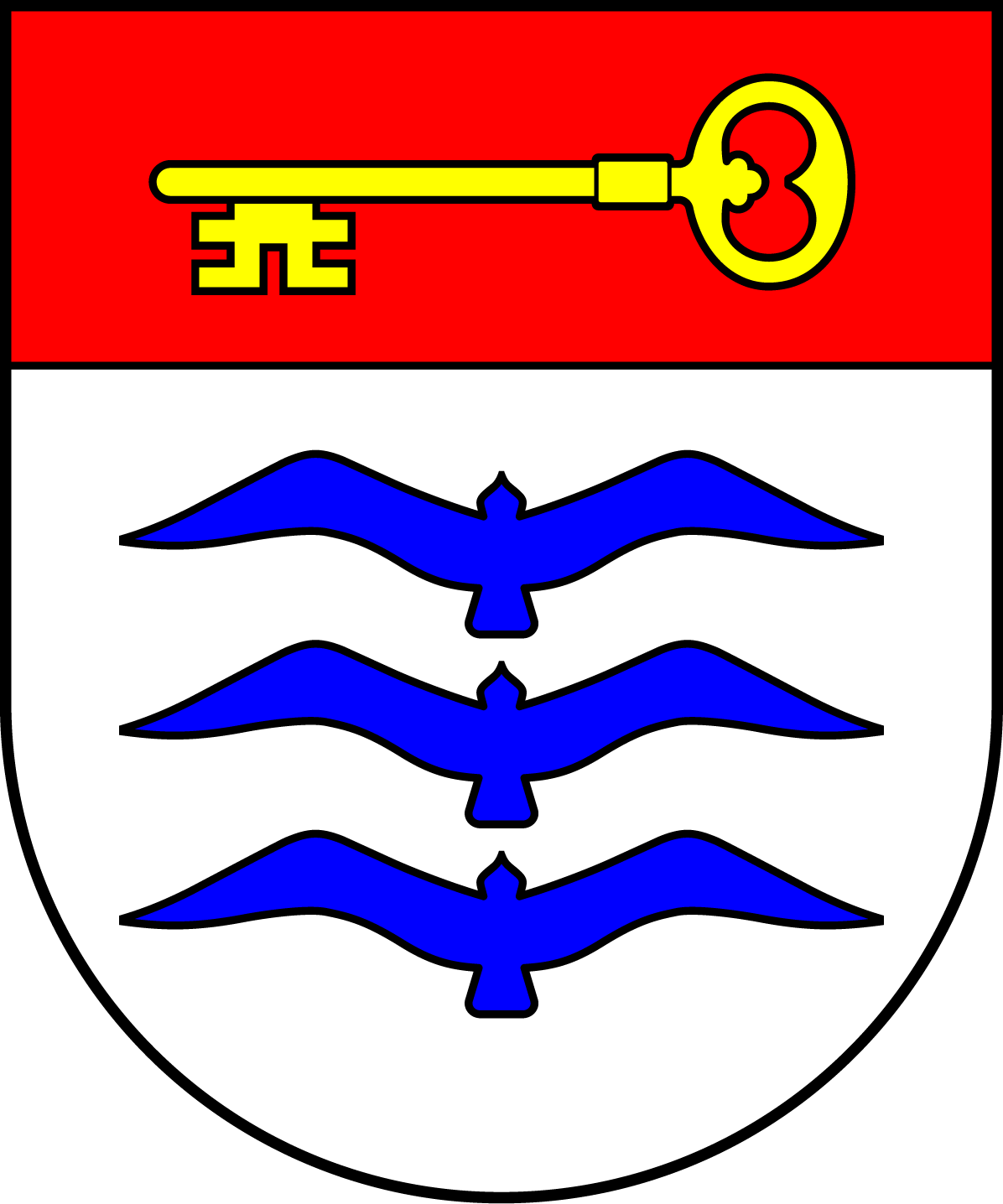 MOLĖTŲ RAJONO SAVIVALDYBĖS 2020–2022 METŲ STRATEGINIO VEIKLOS PLANO ĮGYVENDINIMO 2020 METAIS ATASKAITAMOLĖTŲ RAJONO SAVIVALDYBĖS 2020–2022 METŲ STRATEGINIO VEIKLOS PLANO ĮGYVENDINIMO 2020 METAIS ATASKAITA1. BENDRA INFORMACIJA	Molėtų rajono savivaldybės 2020–2022 metų strateginio veiklos plano (toliau - SVP) įgyvendinimo 2020 metais ataskaita (toliau – Ataskaita) – veiklos prioritetų, tikslų, uždavinių įgyvendinimo ir vertinimo kriterijų reikšmių pasiekimo ir priemonių neįvykdymo priežasčių suvestinė. Ataskaita rengiama remiantis Molėtų rajono savivaldybės strateginio planavimo organizavimo tvarkos aprašu ir vadovaujantis strateginio veiklos plano stebėsenos duomenimis ir Savivaldybės administracijos, seniūnijų ir biudžetinių įstaigų pateiktomis metinėmis veiklos ataskaitomis.	Ataskaitoje pateikiamos Molėtų rajono savivaldybės strateginio veiklos plano 2020-2022 metams programų įgyvendinimo suvestinės ir programų produkto kriterijų suvestinės.	Molėtų rajono savivaldybės strateginio veiklos plano 2020-2022 metams programos:Turizmo ir verslo skatinimo bei kaimo plėtros programa.Valdymo programa.Infrastruktūros objektų ir gyvenamosios aplinkos tvarkymo ir priežiūros programa.Aplinkos apsaugos programa.Kultūros, sporto ir jaunimo politikos plėtros ir bendruomeniškumo skatinimo programa.Ugdymo proceso užtikrinimo programa.Socialinės atskirties mažinimo programa.Sveikatos apsaugos programa.MOLĖTŲ RAJONO SAVIVALDYBĖS 2020–2022 METŲ STRATEGINIO VEIKLOS PLANO PROGRAMŲ ĮGYVENDINIMO 2020 METAIS SUVESTINĖTURIZMO IR VERSLO SKATINIMO BEI KAIMO PLĖTROS PROGRAMOS (NR. 1) ĮGYVENDINIMO SUVESTINĖVALDYMO PROGRAMOS (NR. 2) ĮGYVENDINIMO SUVESTINĖINFRASTRUKTŪROS OBJEKTŲ IR GYVENAMOSIOS APLINKOS TVARKYMO IR PRIEŽIŪROS PROGRAMOS (NR. 3) ĮGYVENDINIMO SUVESTINĖAPLINKOS APSAUGOS PROGRAMOS (NR. 4) ĮGYVENDINIMO SUVESTINĖKULTŪROS, SPORTO IR JAUNIMO POLITIKOS PLĖTROS IR BENDRUOMENIŠKUMO SKATINIMO PROGRAMOS (NR. 5) ĮGYVENDINIMO SUVESTINĖUGDYMO PROCESO UŽTIKRINIMO PROGRAMOS (NR. 6) ĮGYVENDINIMO SUVESTINĖSOCIALINĖS ATSKIRTIES MAŽINIMO PROGRAMOS (NR. 7) ĮGYVENDINIMO SUVESTINĖSVEIKATOS APSAUGOS PROGRAMOS (NR. 8) ĮGYVENDINIMO SUVESTINĖProgramos tikslas 01. Vystyti žaliosios ekonomikos partnerystęProgramos tikslas 01. Vystyti žaliosios ekonomikos partnerystęProgramos tikslas 01. Vystyti žaliosios ekonomikos partnerystęProgramos tikslas 01. Vystyti žaliosios ekonomikos partnerystęProgramos tikslas 01. Vystyti žaliosios ekonomikos partnerystęRezultato vertinimo kriterijai:Mato vnt.2020 m. planas2020 m. faktinisKomentaraiNakvynių skaičiaus augimas apgyvendinimo įstaigose palyginus su praėjusiais metaisproc.2,50-17,50COVID-19, netikslūs duomenysMolėtų krašte įkurtų muziejų lankytojų skaičiaus augimas palyginus su praėjusiais metaisproc.5,00-8,40COVID-19Plotas, kuriame užtikrintas polderių sistemos funkcionalumas, haha10481048Produkto vertinimo kriterijai:Mato vnt.2020 m. planas2020 m. faktinisKomentaraiKomentaraiPoilsiautojų atvykstančių į rajoną pasitenkinimo teikiamomis turizmo paslaugomis indeksaspunktas8,1Nėra duomenųNeatliktas tyrimasNeatliktas tyrimasLankytojų skaičiaus augimas TVIC tinklapyje ir facebook paskyrojeskaičius1016Produkto vertinimo kriterijai:Mato vnt.2020 m. planas2020 m. faktinisKomentaraiKomentaraiMelioracijos statinių priežiūraha2927029270Suremontuotų avarinės būklės statinių, nuo gautų pareiškimų, skaičiusproc.92,0098,00Programos tikslas 02. Vystyti laisvalaikio ir kultūros paslaugų įvairovę regione Programos tikslas 02. Vystyti laisvalaikio ir kultūros paslaugų įvairovę regione Programos tikslas 02. Vystyti laisvalaikio ir kultūros paslaugų įvairovę regione Programos tikslas 02. Vystyti laisvalaikio ir kultūros paslaugų įvairovę regione Programos tikslas 02. Vystyti laisvalaikio ir kultūros paslaugų įvairovę regione Programos tikslas 02. Vystyti laisvalaikio ir kultūros paslaugų įvairovę regione Rezultato vertinimo kriterijai:Mato vnt.2020 m. planas2020 m. faktinisKomentaraiKomentaraiSukurti naujos laisvalaikio ir kultūros paslaugos/objektaivnt.22Produkto vertinimo kriterijai:Mato vnt.2020 m. planas2020 m. faktinisKomentaraiKomentaraiNaujų aktyvaus turizmo produktų pokytisproc.2,002,00Produkto vertinimo kriterijai:Mato vnt.2020 m. planas2020 m. faktinisKomentaraiKomentaraiSukurtos naujos inovatyvios priemonėsvnt.22Programos tikslas 03. Kurti patrauklią investicinę aplinkąProgramos tikslas 03. Kurti patrauklią investicinę aplinkąProgramos tikslas 03. Kurti patrauklią investicinę aplinkąProgramos tikslas 03. Kurti patrauklią investicinę aplinkąProgramos tikslas 03. Kurti patrauklią investicinę aplinkąProdukto vertinimo kriterijai:Mato vnt.2020 m. planas2020 m. faktinisKomentaraiVeikiančių SVV subjektų skaičius, tenkantis tūkstančiui gyventojųvnt.22,519,9Prognozavimo paklaidaProdukto vertinimo kriterijai:Mato vnt.2020 m. planas2020 m. faktinis KomentaraiSVV subjektų pasinaudojusių SVV fondo paramavnt.2524Gautos paraiškos neatitiko reikalavimų2020–2022 M. MOLĖTŲ RAJONO SAVIVALDYBĖS2020–2022 M. MOLĖTŲ RAJONO SAVIVALDYBĖS2020–2022 M. MOLĖTŲ RAJONO SAVIVALDYBĖS2020–2022 M. MOLĖTŲ RAJONO SAVIVALDYBĖS2020–2022 M. MOLĖTŲ RAJONO SAVIVALDYBĖS2020–2022 M. MOLĖTŲ RAJONO SAVIVALDYBĖS2020–2022 M. MOLĖTŲ RAJONO SAVIVALDYBĖS2020–2022 M. MOLĖTŲ RAJONO SAVIVALDYBĖS2020–2022 M. MOLĖTŲ RAJONO SAVIVALDYBĖSTURIZMO IR VERSLO SKATINIMO BEI KAIMO PLĖTROS PROGRAMOS  (NR. 01)TURIZMO IR VERSLO SKATINIMO BEI KAIMO PLĖTROS PROGRAMOS  (NR. 01)TURIZMO IR VERSLO SKATINIMO BEI KAIMO PLĖTROS PROGRAMOS  (NR. 01)TURIZMO IR VERSLO SKATINIMO BEI KAIMO PLĖTROS PROGRAMOS  (NR. 01)TURIZMO IR VERSLO SKATINIMO BEI KAIMO PLĖTROS PROGRAMOS  (NR. 01)TURIZMO IR VERSLO SKATINIMO BEI KAIMO PLĖTROS PROGRAMOS  (NR. 01)TURIZMO IR VERSLO SKATINIMO BEI KAIMO PLĖTROS PROGRAMOS  (NR. 01)TURIZMO IR VERSLO SKATINIMO BEI KAIMO PLĖTROS PROGRAMOS  (NR. 01)TURIZMO IR VERSLO SKATINIMO BEI KAIMO PLĖTROS PROGRAMOS  (NR. 01) TIKSLŲ, UŽDAVINIŲ, PRIEMONIŲ, PRIEMONIŲ IŠLAIDŲ IR PRODUKTO KRITERIJŲ SUVESTINĖ TIKSLŲ, UŽDAVINIŲ, PRIEMONIŲ, PRIEMONIŲ IŠLAIDŲ IR PRODUKTO KRITERIJŲ SUVESTINĖ TIKSLŲ, UŽDAVINIŲ, PRIEMONIŲ, PRIEMONIŲ IŠLAIDŲ IR PRODUKTO KRITERIJŲ SUVESTINĖ TIKSLŲ, UŽDAVINIŲ, PRIEMONIŲ, PRIEMONIŲ IŠLAIDŲ IR PRODUKTO KRITERIJŲ SUVESTINĖ TIKSLŲ, UŽDAVINIŲ, PRIEMONIŲ, PRIEMONIŲ IŠLAIDŲ IR PRODUKTO KRITERIJŲ SUVESTINĖ TIKSLŲ, UŽDAVINIŲ, PRIEMONIŲ, PRIEMONIŲ IŠLAIDŲ IR PRODUKTO KRITERIJŲ SUVESTINĖ TIKSLŲ, UŽDAVINIŲ, PRIEMONIŲ, PRIEMONIŲ IŠLAIDŲ IR PRODUKTO KRITERIJŲ SUVESTINĖ TIKSLŲ, UŽDAVINIŲ, PRIEMONIŲ, PRIEMONIŲ IŠLAIDŲ IR PRODUKTO KRITERIJŲ SUVESTINĖ TIKSLŲ, UŽDAVINIŲ, PRIEMONIŲ, PRIEMONIŲ IŠLAIDŲ IR PRODUKTO KRITERIJŲ SUVESTINĖProgramos tikslo kodasUždavinio kodasPriemonės kodasPavadinimasProdukto kriterijausProdukto kriterijausProdukto kriterijausProdukto kriterijausAtsakingas priemonės koordinatoriusProgramos tikslo kodasUždavinio kodasPriemonės kodasPavadinimasPavadinimasPlanasPlanasPlanasAtsakingas priemonės koordinatoriusProgramos tikslo kodasUždavinio kodasPriemonės kodasPavadinimasPavadinimas2020 planas2020 faktasKomentarasPavadinimasII STRATEGINIS PRIORITETAS. Ekonominės raidos skatinimasII STRATEGINIS PRIORITETAS. Ekonominės raidos skatinimasII STRATEGINIS PRIORITETAS. Ekonominės raidos skatinimasII STRATEGINIS PRIORITETAS. Ekonominės raidos skatinimasII STRATEGINIS PRIORITETAS. Ekonominės raidos skatinimasII STRATEGINIS PRIORITETAS. Ekonominės raidos skatinimasII STRATEGINIS PRIORITETAS. Ekonominės raidos skatinimasII STRATEGINIS PRIORITETAS. Ekonominės raidos skatinimasII STRATEGINIS PRIORITETAS. Ekonominės raidos skatinimas01. Turizmo ir verslo skatinimo bei kaimo plėtros programa01. Turizmo ir verslo skatinimo bei kaimo plėtros programa01. Turizmo ir verslo skatinimo bei kaimo plėtros programa01. Turizmo ir verslo skatinimo bei kaimo plėtros programa01. Turizmo ir verslo skatinimo bei kaimo plėtros programa01. Turizmo ir verslo skatinimo bei kaimo plėtros programa01. Turizmo ir verslo skatinimo bei kaimo plėtros programa01. Turizmo ir verslo skatinimo bei kaimo plėtros programa01. Turizmo ir verslo skatinimo bei kaimo plėtros programa01.TIKSLAS. Vystyti žaliosios ekonomikos partnerystę TIKSLAS. Vystyti žaliosios ekonomikos partnerystę TIKSLAS. Vystyti žaliosios ekonomikos partnerystę TIKSLAS. Vystyti žaliosios ekonomikos partnerystę TIKSLAS. Vystyti žaliosios ekonomikos partnerystę TIKSLAS. Vystyti žaliosios ekonomikos partnerystę TIKSLAS. Vystyti žaliosios ekonomikos partnerystę TIKSLAS. Vystyti žaliosios ekonomikos partnerystę 01.01.UŽDAVINYS. Sudaryti palankias sąlygas turizmo plėtraiUŽDAVINYS. Sudaryti palankias sąlygas turizmo plėtraiUŽDAVINYS. Sudaryti palankias sąlygas turizmo plėtraiUŽDAVINYS. Sudaryti palankias sąlygas turizmo plėtraiUŽDAVINYS. Sudaryti palankias sąlygas turizmo plėtraiUŽDAVINYS. Sudaryti palankias sąlygas turizmo plėtraiUŽDAVINYS. Sudaryti palankias sąlygas turizmo plėtrai01.01.Molėtų turizmo ir verslo informacijos centro veiklos plėtra ir turizmo informacinės sistemos stiprinimasMolėtų turizmo ir verslo informacijos centro veiklos plėtra ir turizmo informacinės sistemos stiprinimasMolėtų turizmo ir verslo informacijos centro veiklos plėtra ir turizmo informacinės sistemos stiprinimasMolėtų turizmo ir verslo informacijos centro veiklos plėtra ir turizmo informacinės sistemos stiprinimasMolėtų turizmo ir verslo informacijos centro veiklos plėtra ir turizmo informacinės sistemos stiprinimasTurizmo ir verslo informacijos centras (TVIC)01.01.01.01.01.01.Turizmo informacijos ir konsultacijų paslaugosLankytojų, kuriems suteiktos turizmo informacijos paslaugos augimas procentais10,00-20,00COVID - 19Turizmo ir verslo informacijos centras (TVIC)01.01.01.01.01.02.Internetinių puslapių (www.infomoletai.lt, www.zvejybosrojus.lt, www.visitaukstaitija.lt ir kt.), paskyrų soc. tinkuose (Instagram, Facebook.com, Yuotube.com, TripAdvisor ir kt.) priežiūra ir atnaujinimasInterneto svetainių, mobilios aplikacijos lankytojų skaičiaus augimas procentais10,0016,00Turizmo ir verslo informacijos centras (TVIC)01.01.01.01.01.03.Turistų pasitenkinimo ir nuomonės apklausosAtlikta apklausa11Turizmo ir verslo informacijos centras (TVIC)01.01.01.01.01.04.Kelionių - žaidimų organizavimasSuorganizuota kelionių-žaidimų22Turizmo ir verslo informacijos centras (TVIC)01.01.01.01.01.05.Papildomos turizmo informacijos teikimo vietos įkūrimasSukurtas internetinis žemėlapis11Turizmo ir verslo informacijos centras (TVIC)01.01.Turizmo ir verslo informacijos centras (TVIC)01.01.Molėtų rajono turizmo rinkodaros įgyvendinimasMolėtų rajono turizmo rinkodaros įgyvendinimasMolėtų rajono turizmo rinkodaros įgyvendinimasMolėtų rajono turizmo rinkodaros įgyvendinimasMolėtų rajono turizmo rinkodaros įgyvendinimasTVIC01.01.01.01.01.06.Molėtų rajono turizmo rinkodaros strategijos parengimas Parengta Molėtų rajono turizmo rinkodaros strategija11TVIC01.01.01.01.01.07.Molėtų krašto turizmo išteklių pristatymas parodose, verslo misijose, turizmą skatinančiuose renginiuoseParodų, verslo misijų, turizmą skatinančių renginių skaičius83COVID-19, nevyko parodos, renginiai buvo atšauktiTVIC01.01.01.01.01.08.Pažintinių turų žiniasklaidai ir kelionių organizatoriams organizavimasSuorganizuotų turų skaičius11TVIC01.01.01.01.01.09.Renginių, bendradarbiaujant su turizmo verslo atstovais, organizavimas Suorganizuotų renginių skaičius10COVID-19TVIC01.01.01.01.01.10.Leidinių leidybaIšleistų ir išplatintų leidinių skaičius, vnt.72Nedalyvauta renginiuose, parodose, leidinių poreikis sumažėjo, lėšos skirtos turizmo sektoriaus komunikacijaiTVIC01.01.TVIC01.01.Turizmo sektoriaus paslaugų kokybės gerinimas ir darbuotojų gebėjimų stiprinimasTurizmo sektoriaus paslaugų kokybės gerinimas ir darbuotojų gebėjimų stiprinimasTurizmo sektoriaus paslaugų kokybės gerinimas ir darbuotojų gebėjimų stiprinimasTurizmo sektoriaus paslaugų kokybės gerinimas ir darbuotojų gebėjimų stiprinimasTurizmo sektoriaus paslaugų kokybės gerinimas ir darbuotojų gebėjimų stiprinimasTVIC01.01.01.01.01.11.Mokymų turizmo paslaugų sferos darbuotojams organizavimasSuorganizuotų mokymų skaičius11TVIC01.01.01.01.01.11.Mokymų turizmo paslaugų sferos darbuotojams organizavimasMokymų dalyvių skaičius1525TVIC01.01.TVIC01.01.Darnaus turizmo produktų įvairovės kūrimas ir viešinimasDarnaus turizmo produktų įvairovės kūrimas ir viešinimasDarnaus turizmo produktų įvairovės kūrimas ir viešinimasDarnaus turizmo produktų įvairovės kūrimas ir viešinimasDarnaus turizmo produktų įvairovės kūrimas ir viešinimasTVIC01.01.01.01.01.12.Edukacinės programos organizavimas virtualioje erdvėje "Molėtai kitaip" Dalyvių skaičiaus augimas3-70COVID-19TVIC01.01.TVIC01.01.Projekto "Žvejybos rojus" įgyvendinimasProjekto "Žvejybos rojus" įgyvendinimasProjekto "Žvejybos rojus" įgyvendinimasProjekto "Žvejybos rojus" įgyvendinimasProjekto "Žvejybos rojus" įgyvendinimasTVIC, Architektūros ir teritorijų planavimo skyrius 01.01.01.01.01.13.Žvejybos rojaus ženklo bei principo "Pagavai - paleisk" komunikacijaĮgyvendintų komunikacijos projektų skaičius11TVIC, Architektūros ir teritorijų planavimo skyrius 01.01.01.01.01.14.Savivaldybės, verslo ir NVO partnerystė, kuriant naujus "Žvejybos rojaus" produktusVeikiančių produktų skaičius33TVIC, Architektūros ir teritorijų planavimo skyrius 01.01.01.01.01.15.Viešosios infrastruktūros ir rekreacinės turizmo žvejybos plėtra ,,Žvejybos rojuje" MindūnuosePontoninis katamaranas11TVIC, Architektūros ir teritorijų planavimo skyrius 01.01.TVIC, Architektūros ir teritorijų planavimo skyrius 01.01.01.02.UŽDAVINYS. Užtikrinti patrauklias ekonomines veiklos sąlygas ūkininkavimuiUŽDAVINYS. Užtikrinti patrauklias ekonomines veiklos sąlygas ūkininkavimuiUŽDAVINYS. Užtikrinti patrauklias ekonomines veiklos sąlygas ūkininkavimuiUŽDAVINYS. Užtikrinti patrauklias ekonomines veiklos sąlygas ūkininkavimuiUŽDAVINYS. Užtikrinti patrauklias ekonomines veiklos sąlygas ūkininkavimuiUŽDAVINYS. Užtikrinti patrauklias ekonomines veiklos sąlygas ūkininkavimuiUŽDAVINYS. Užtikrinti patrauklias ekonomines veiklos sąlygas ūkininkavimui01.02.Ekologinio ūkininkavimo skatinimasEkologinio ūkininkavimo skatinimasEkologinio ūkininkavimo skatinimasEkologinio ūkininkavimo skatinimasEkologinio ūkininkavimo skatinimasStatybų ir žemės ūkio skyrius01.02.01.01.02.01.Ūkininkų konsultavimas, mokymų ir seminarų organizavimasKonsultuotų ūkininkų skaičius, vnt.110125Statybų ir žemės ūkio skyrius01.02.Statybų ir žemės ūkio skyrius01.02.Užtikrinti tinkamą dirbamos žemės priežiūrąUžtikrinti tinkamą dirbamos žemės priežiūrąUžtikrinti tinkamą dirbamos žemės priežiūrąUžtikrinti tinkamą dirbamos žemės priežiūrąUžtikrinti tinkamą dirbamos žemės priežiūrąStatybų ir žemės ūkio skyrius01.02.01.01.02.02.Polderių  eksploatacijaPolderių siurblinių eksploatacija, vnt.33Statybų ir žemės ūkio skyrius01.02.01.01.02.03.Valstybei nuosavybės teise priklausančių melioracijos statinių priežiūraMelioracijos statinių priežiūra, (ha)29 27029 270Statybų ir žemės ūkio skyrius01.02.01.01.02.04.Avarinių melioracijos statinių gedimų remontasSuremontuota avarinės būklės statinių nuo pareiškimų skaičiaus (proc.)92,0098,00Statybų ir žemės ūkio skyrius01.02.01.01.02.05.Valstybei priklausančių melioracijos statinių (griovių)  remontasSuremontuota griovių, (km)1313Statybų ir žemės ūkio skyrius01.02.01.01.02.06.Valstybei priklausančių melioracijos statinių nukentėjusių nuo liūčių  remontasSuremontuota drenažo, (ha)78Statybų ir žemės ūkio skyrius01.02.01.01.02.06.Valstybei priklausančių melioracijos statinių nukentėjusių nuo liūčių  remontasSuremontuota griovių, (km)1313Statybų ir žemės ūkio skyrius01.02.01.01.02.06.Valstybei priklausančių melioracijos statinių nukentėjusių nuo liūčių  remontasSuremontuota pralaida11Statybų ir žemės ūkio skyrius01.02.01.01.02.07.Ūkininkų ir su žemės ūkio veikla susijusių asociacijų atstovų darbo grupės sudarymasDarbo grupės susitikimai, vnt.30Nėra duomenųStatybų ir žemės ūkio skyrius01.02.Statybų ir žemės ūkio skyrius01.02.Smulkių ir vidutinių ūkių kooperacijos skatinimasSmulkių ir vidutinių ūkių kooperacijos skatinimasSmulkių ir vidutinių ūkių kooperacijos skatinimasSmulkių ir vidutinių ūkių kooperacijos skatinimasSmulkių ir vidutinių ūkių kooperacijos skatinimasStatybų ir žemės ūkio skyrius01.02.01.01.02.08.Ūkininkų konsultavimas ir gerosios patirties kooperacijos srityje  perdavimas Konsultuotų ūkininkų skaičius, vnt.6065Statybų ir žemės ūkio skyrius01.02.01.01.02.08.Ūkininkų konsultavimas ir gerosios patirties kooperacijos srityje  perdavimas Seminarų, mokymų organizavimas, vnt.20COVID - 19Statybų ir žemės ūkio skyrius01.02.01.01.02.09.Ūkininkų duomenų bazės sukūrimas ir palaikymas (atnaujinimas)Sukurta duomenų bazė, (proc.)1000,00Pakanka ūkininkų registroStatybų ir žemės ūkio skyrius01.02.Statybų ir žemės ūkio skyrius01.02.01.02.TIKSLAS. Vystyti laisvalaikio ir kultūros paslaugų įvairovę regioneTIKSLAS. Vystyti laisvalaikio ir kultūros paslaugų įvairovę regioneTIKSLAS. Vystyti laisvalaikio ir kultūros paslaugų įvairovę regioneTIKSLAS. Vystyti laisvalaikio ir kultūros paslaugų įvairovę regioneTIKSLAS. Vystyti laisvalaikio ir kultūros paslaugų įvairovę regioneTIKSLAS. Vystyti laisvalaikio ir kultūros paslaugų įvairovę regioneTIKSLAS. Vystyti laisvalaikio ir kultūros paslaugų įvairovę regioneTIKSLAS. Vystyti laisvalaikio ir kultūros paslaugų įvairovę regione02.01.UŽDAVINYS. Užtikrinti aktyvaus laisvalaikio erdvių plėtrąUŽDAVINYS. Užtikrinti aktyvaus laisvalaikio erdvių plėtrąUŽDAVINYS. Užtikrinti aktyvaus laisvalaikio erdvių plėtrąUŽDAVINYS. Užtikrinti aktyvaus laisvalaikio erdvių plėtrąUŽDAVINYS. Užtikrinti aktyvaus laisvalaikio erdvių plėtrąUŽDAVINYS. Užtikrinti aktyvaus laisvalaikio erdvių plėtrąUŽDAVINYS. Užtikrinti aktyvaus laisvalaikio erdvių plėtrą02.01.Pažintinių oro, sausumos, vandens, žvaigždžių takų, panaudojant gamtinius ir kultūrinius turizmo išteklius, įrengimasPažintinių oro, sausumos, vandens, žvaigždžių takų, panaudojant gamtinius ir kultūrinius turizmo išteklius, įrengimasPažintinių oro, sausumos, vandens, žvaigždžių takų, panaudojant gamtinius ir kultūrinius turizmo išteklius, įrengimasPažintinių oro, sausumos, vandens, žvaigždžių takų, panaudojant gamtinius ir kultūrinius turizmo išteklius, įrengimasPažintinių oro, sausumos, vandens, žvaigždžių takų, panaudojant gamtinius ir kultūrinius turizmo išteklius, įrengimasStatybų ir žemės ūkio skyrius02.01.01.02.01.01.Taktilinių žemėlapių įrengimas Molėtų rajoneĮrengta stendų rajone00Statybų ir žemės ūkio skyrius02.01.01.02.01.01.Taktilinių žemėlapių įrengimas Molėtų rajoneĮrengta stendų rajone00Statybų ir žemės ūkio skyrius02.01.01.02.01.01.Taktilinių žemėlapių įrengimas Molėtų rajoneĮrengta stendų rajone00Statybų ir žemės ūkio skyrius02.01.01.02.01.02.Informacinės infrastruktūros plėtra Molėtų rajoneInformacinis terminalas, vnt.10Užtruko partnerių viešųjų pirkimų procedūrosStatybų ir žemės ūkio skyrius02.01.01.02.01.02.Informacinės infrastruktūros plėtra Molėtų rajoneDviračių trasų ženklai, vnt.8080Statybų ir žemės ūkio skyrius02.01.01.02.01.02.Informacinės infrastruktūros plėtra Molėtų rajoneInformaciniai kelio ženklai Nr. 628 ir Nr. 6291111Statybų ir žemės ūkio skyrius02.01.01.02.01.03.Baltadvario piliavietės pažintinio tako įrengimasĮrengta takų, km0,00,0Statybų ir žemės ūkio skyrius02.01.Statybų ir žemės ūkio skyrius02.01.Naujų aktyvaus pramoginio turizmo produktų kūrimas ir jų plėtrai reikalingų sąlygų sudarymas Naujų aktyvaus pramoginio turizmo produktų kūrimas ir jų plėtrai reikalingų sąlygų sudarymas Naujų aktyvaus pramoginio turizmo produktų kūrimas ir jų plėtrai reikalingų sąlygų sudarymas Naujų aktyvaus pramoginio turizmo produktų kūrimas ir jų plėtrai reikalingų sąlygų sudarymas Naujų aktyvaus pramoginio turizmo produktų kūrimas ir jų plėtrai reikalingų sąlygų sudarymas Statybų ir žemės ūkio skyrius 02.01.01.02.01.04.Pramoginės laivybos maršrutų schemų parengimas (Molėtai-Baltadvaris, Asvejos ežere)Parengta schema, (proc.)50,000,00Neskirtas finansavimasStatybų ir žemės ūkio skyrius 02.01.01.02.01.05.Luokesos archeologinio komplekso išvystymas ir pritaikymas rekreacijai, bei pažintiniam turizmuiParengta galimybių studija00Statybų ir žemės ūkio skyrius 02.01.01.02.01.05.Luokesos archeologinio komplekso išvystymas ir pritaikymas rekreacijai, bei pažintiniam turizmuiParengta galimybių studija00Statybų ir žemės ūkio skyrius 02.01.Statybų ir žemės ūkio skyrius 02.01.02.03.TIKSLAS. Kurti patrauklią investicinę aplinkąTIKSLAS. Kurti patrauklią investicinę aplinkąTIKSLAS. Kurti patrauklią investicinę aplinkąTIKSLAS. Kurti patrauklią investicinę aplinkąTIKSLAS. Kurti patrauklią investicinę aplinkąTIKSLAS. Kurti patrauklią investicinę aplinkąTIKSLAS. Kurti patrauklią investicinę aplinkąTIKSLAS. Kurti patrauklią investicinę aplinką03.01.UŽDAVINYS. Skatinti verslo subjektų partnerystę ir vystyti viešąją ir privačiąją partnerystęUŽDAVINYS. Skatinti verslo subjektų partnerystę ir vystyti viešąją ir privačiąją partnerystęUŽDAVINYS. Skatinti verslo subjektų partnerystę ir vystyti viešąją ir privačiąją partnerystęUŽDAVINYS. Skatinti verslo subjektų partnerystę ir vystyti viešąją ir privačiąją partnerystęUŽDAVINYS. Skatinti verslo subjektų partnerystę ir vystyti viešąją ir privačiąją partnerystęUŽDAVINYS. Skatinti verslo subjektų partnerystę ir vystyti viešąją ir privačiąją partnerystęUŽDAVINYS. Skatinti verslo subjektų partnerystę ir vystyti viešąją ir privačiąją partnerystę03.01.Verslo skatinimo sistemos sukūrimas ir sklaida Verslo skatinimo sistemos sukūrimas ir sklaida Verslo skatinimo sistemos sukūrimas ir sklaida Verslo skatinimo sistemos sukūrimas ir sklaida Verslo skatinimo sistemos sukūrimas ir sklaida TVIC, Strateginio planavimo ir investicijų skyrius, Turto skyrius03.01.01.03.01.01.Verslumą skatinančių mokymų, sklaidos renginių organizavimas Suorganizuotų renginių skaičius34TVIC, Strateginio planavimo ir investicijų skyrius, Turto skyrius03.01.01.03.01.01.Verslumą skatinančių mokymų, sklaidos renginių organizavimas Dalyvių skaičius3040TVIC, Strateginio planavimo ir investicijų skyrius, Turto skyrius03.01.01.03.01.02.Idėjų versle ir verslo ryšių plėtrą skatinančių renginių organizavimasSuorganizuotų renginių skaičius 11TVIC, Strateginio planavimo ir investicijų skyrius, Turto skyrius03.01.01.03.01.02.Idėjų versle ir verslo ryšių plėtrą skatinančių renginių organizavimasDalyvių skaičius1010TVIC, Strateginio planavimo ir investicijų skyrius, Turto skyrius03.01.01.03.01.03.Verslo informacijos ir konsultacijų paslaugos, dokumentų rengimasSuteiktų konsultacijų skaičius5050TVIC, Strateginio planavimo ir investicijų skyrius, Turto skyrius03.01.01.03.01.04.Smulkaus ir vidutinio verslo rėmimasParamą gavusių SVV subjektų skaičius2524Gautos paraiškos neatitiko reikalavimųTVIC, Strateginio planavimo ir investicijų skyrius, Turto skyrius03.01.01.03.01.05.Verslo spiečiaus steigimasVeikiantis verslo spiečius00TVIC, Strateginio planavimo ir investicijų skyrius, Turto skyrius03.01.01.03.01.06.Interaktyvaus ekrano įrengimasĮrengtas interaktyvus ekranas, vnt.11TVIC, Strateginio planavimo ir investicijų skyrius, Turto skyrius03.01.TVIC, Strateginio planavimo ir investicijų skyrius, Turto skyrius03.01.03.02.UŽDAVINYS. Skatinti verslumą, teikti reikalingą pagalbą verslumui vystyti bei ieškoti verslo partneriųUŽDAVINYS. Skatinti verslumą, teikti reikalingą pagalbą verslumui vystyti bei ieškoti verslo partneriųUŽDAVINYS. Skatinti verslumą, teikti reikalingą pagalbą verslumui vystyti bei ieškoti verslo partneriųUŽDAVINYS. Skatinti verslumą, teikti reikalingą pagalbą verslumui vystyti bei ieškoti verslo partneriųUŽDAVINYS. Skatinti verslumą, teikti reikalingą pagalbą verslumui vystyti bei ieškoti verslo partneriųUŽDAVINYS. Skatinti verslumą, teikti reikalingą pagalbą verslumui vystyti bei ieškoti verslo partneriųUŽDAVINYS. Skatinti verslumą, teikti reikalingą pagalbą verslumui vystyti bei ieškoti verslo partnerių03.02.Investicijų pritraukimo strategijos (programos) parengimas ir įgyvendinimasInvesticijų pritraukimo strategijos (programos) parengimas ir įgyvendinimasInvesticijų pritraukimo strategijos (programos) parengimas ir įgyvendinimasInvesticijų pritraukimo strategijos (programos) parengimas ir įgyvendinimasInvesticijų pritraukimo strategijos (programos) parengimas ir įgyvendinimasMero patarėjai03.02.01.03.02.01.Parengta investuotojų pritraukimo programaĮvykdyta procentais1000,00Neskirtas finansavimasMero patarėjai03.02.01.03.02.02.Parengti investiciniai paketaiPaketų skaičius22Mero patarėjai03.02.01.03.02.03.Rajono pristatymas investuotojų mugėse, parodosePristatymų skaičius10COVID - 19Mero patarėjai03.02.01.03.02.04.Investuotojų pritraukimą skatinančių renginių organizavimasSuorganizuotų renginių skaičius10COVID - 19Mero patarėjai03.02.01.03.02.05.Investuotojų pritraukimą skatinančių priemonių įgyvendinimas, Invest Molėtai projektasĮgyvendintų priemonių skaičius10Netikslinga vykdytiMero patarėjai03.02.Mero patarėjai03.02.Verslo ir pramonės teritorijų plėtraVerslo ir pramonės teritorijų plėtraVerslo ir pramonės teritorijų plėtraVerslo ir pramonės teritorijų plėtraVerslo ir pramonės teritorijų plėtra03.02.01.03.02.06.Žemės sklypų formavimas ir parengimas investicijoms.Suformuota sklypų15Turto skyrius03.02.01.03.02.07.Verslui svarbios inžinerinės infrastruktūros sukūrimas Molėtų miesto apleistose teritorijose Melioratorių g. 20 ir 18CInvesticijoms paruošti sklypai, vnt.00Strateginio planavimo ir investicijų skyrius03.02.01.03.02.07.Verslui svarbios inžinerinės infrastruktūros sukūrimas Molėtų miesto apleistose teritorijose Melioratorių g. 20 ir 18CInvesticijoms paruošti sklypai, vnt.00Strateginio planavimo ir investicijų skyrius03.02.01.03.02.07.Verslui svarbios inžinerinės infrastruktūros sukūrimas Molėtų miesto apleistose teritorijose Melioratorių g. 20 ir 18CInvesticijoms paruošti sklypai, vnt.00Strateginio planavimo ir investicijų skyrius03.02.03.02.03.Programos tikslas 01. Teikti aukštos kokybės viešąsias paslaugas, efektyviai valdyti rajonąProgramos tikslas 01. Teikti aukštos kokybės viešąsias paslaugas, efektyviai valdyti rajonąProgramos tikslas 01. Teikti aukštos kokybės viešąsias paslaugas, efektyviai valdyti rajonąProgramos tikslas 01. Teikti aukštos kokybės viešąsias paslaugas, efektyviai valdyti rajonąProgramos tikslas 01. Teikti aukštos kokybės viešąsias paslaugas, efektyviai valdyti rajonąRezultato vertinimo kriterijai:Mato vnt.2020 m. planas2020 m. faktinisKomentaraiUžsakomų elektroninių paslaugų kiekio pokytis palyginti su praėjusiais metaisproc.1,01.0Savivaldybei priklausančių nenaudojamų pastatų ir patalpų ploto mažėjimas palyginti su praėjusiais metais.proc.2,002019 m. 9201 m2, 2020 m. 15637 m2Biudžetinių įstaigų vykdomų bendrųjų funkcijų, nesusijusių su įstaigų pagrindine veikla, centralizavimasproc.15,017,00Produkto vertinimo kriterijai:Mato vnt.2020 m. planas2020 m. faktinisKomentaraiGyventojų pasitenkinimo teikiamomis savivaldybės paslaugomis indeksaspunktas8,30Covid-19 pandemijaSavivaldybės administracijos darbuotojų, kėlusių kvalifikaciją, dalis nuo bendro savivaldybės administracijos darbuotojų skaičiausproc.80,052,00Covid-19 pandemijaProdukto vertinimo kriterijai:Mato vnt.2020 m. planas2020 m. faktinisKomentaraiPoilsiautojų atvykstančių į rajoną pasitenkinimo teikiamomis paslaugomis indeksaspunktas8,30Covid-19 pandemijaĮgyvendintų kartu su užsienio partneriais projektų skaičiusvnt.33Covid-19 pandemijaProdukto vertinimo kriterijai:Mato vnt.2020 m. planas2020 m. faktinisKomentaraiKlientų aptarnaujamų naudojantis bendra atsiskaitymų sistemą dalis nuo visų klientų.proc.20,00Covid-19 pandemijaGyventojų pasitenkinimo įmonių teikiamomis  paslaugomis indeksaspunktas7,60Covid-19 pandemijaŠilumos, karšto ir šalto vandens tiekimo nuotoline apskaita besinaudojančių vartotojai nuo visų vartotojų skaičiausproc.5,05,2Programos tikslas 02. Kurti saugų ir bendruomenišką kraštąProgramos tikslas 02. Kurti saugų ir bendruomenišką kraštąProgramos tikslas 02. Kurti saugų ir bendruomenišką kraštąProgramos tikslas 02. Kurti saugų ir bendruomenišką kraštąProgramos tikslas 02. Kurti saugų ir bendruomenišką kraštąProgramos tikslas 03. Kurti patrauklią  investicinę aplinkąProgramos tikslas 03. Kurti patrauklią  investicinę aplinkąProgramos tikslas 03. Kurti patrauklią  investicinę aplinkąProgramos tikslas 03. Kurti patrauklią  investicinę aplinkąProgramos tikslas 03. Kurti patrauklią  investicinę aplinkąRezultato vertinimo kriterijai:Mato vnt.2020 m. planas2020 m. faktinisKomentaraiVeikiančių SVV subjektų skaičius, tenkantis tūkstančiui gyventojųvnt.22,519,9Prognozavimo paklaidaProdukto vertinimo kriterijai:Mato vnt.2020 m. planas2020 m. faktinisKomentaraiSugrįžusių nuo išvykusių gyventojų pokytisproc.1,032,82020–2022 M. MOLĖTŲ RAJONO SAVIVALDYBĖS2020–2022 M. MOLĖTŲ RAJONO SAVIVALDYBĖS2020–2022 M. MOLĖTŲ RAJONO SAVIVALDYBĖS2020–2022 M. MOLĖTŲ RAJONO SAVIVALDYBĖS2020–2022 M. MOLĖTŲ RAJONO SAVIVALDYBĖS2020–2022 M. MOLĖTŲ RAJONO SAVIVALDYBĖS2020–2022 M. MOLĖTŲ RAJONO SAVIVALDYBĖS2020–2022 M. MOLĖTŲ RAJONO SAVIVALDYBĖS2020–2022 M. MOLĖTŲ RAJONO SAVIVALDYBĖSVALDYMO PROGRAMA (NR. 02)VALDYMO PROGRAMA (NR. 02)VALDYMO PROGRAMA (NR. 02)VALDYMO PROGRAMA (NR. 02)VALDYMO PROGRAMA (NR. 02)VALDYMO PROGRAMA (NR. 02)VALDYMO PROGRAMA (NR. 02)VALDYMO PROGRAMA (NR. 02)VALDYMO PROGRAMA (NR. 02) TIKSLŲ, UŽDAVINIŲ, PRIEMONIŲ, PRIEMONIŲ IŠLAIDŲ IR PRODUKTO KRITERIJŲ SUVESTINĖ TIKSLŲ, UŽDAVINIŲ, PRIEMONIŲ, PRIEMONIŲ IŠLAIDŲ IR PRODUKTO KRITERIJŲ SUVESTINĖ TIKSLŲ, UŽDAVINIŲ, PRIEMONIŲ, PRIEMONIŲ IŠLAIDŲ IR PRODUKTO KRITERIJŲ SUVESTINĖ TIKSLŲ, UŽDAVINIŲ, PRIEMONIŲ, PRIEMONIŲ IŠLAIDŲ IR PRODUKTO KRITERIJŲ SUVESTINĖ TIKSLŲ, UŽDAVINIŲ, PRIEMONIŲ, PRIEMONIŲ IŠLAIDŲ IR PRODUKTO KRITERIJŲ SUVESTINĖ TIKSLŲ, UŽDAVINIŲ, PRIEMONIŲ, PRIEMONIŲ IŠLAIDŲ IR PRODUKTO KRITERIJŲ SUVESTINĖ TIKSLŲ, UŽDAVINIŲ, PRIEMONIŲ, PRIEMONIŲ IŠLAIDŲ IR PRODUKTO KRITERIJŲ SUVESTINĖ TIKSLŲ, UŽDAVINIŲ, PRIEMONIŲ, PRIEMONIŲ IŠLAIDŲ IR PRODUKTO KRITERIJŲ SUVESTINĖ TIKSLŲ, UŽDAVINIŲ, PRIEMONIŲ, PRIEMONIŲ IŠLAIDŲ IR PRODUKTO KRITERIJŲ SUVESTINĖProgramos tikslo kodasUždavinio kodasPriemonės kodasPavadinimasProdukto kriterijausProdukto kriterijausProdukto kriterijausProdukto kriterijausAtsakingas priemonės koordinatoriusProgramos tikslo kodasUždavinio kodasPriemonės kodasPavadinimasPavadinimasPlanasPlanasPlanasAtsakingas priemonės koordinatoriusProgramos tikslo kodasUždavinio kodasPriemonės kodasPavadinimasPavadinimas2020 planas2020 faktasKomentarasPavadinimasI STRATEGINIS PRIORITETAS. Besimokanti, atsakinga ir aktyvi bendruomenėI STRATEGINIS PRIORITETAS. Besimokanti, atsakinga ir aktyvi bendruomenėI STRATEGINIS PRIORITETAS. Besimokanti, atsakinga ir aktyvi bendruomenėI STRATEGINIS PRIORITETAS. Besimokanti, atsakinga ir aktyvi bendruomenėI STRATEGINIS PRIORITETAS. Besimokanti, atsakinga ir aktyvi bendruomenėI STRATEGINIS PRIORITETAS. Besimokanti, atsakinga ir aktyvi bendruomenėI STRATEGINIS PRIORITETAS. Besimokanti, atsakinga ir aktyvi bendruomenėI STRATEGINIS PRIORITETAS. Besimokanti, atsakinga ir aktyvi bendruomenėI STRATEGINIS PRIORITETAS. Besimokanti, atsakinga ir aktyvi bendruomenė02. Valdymo programa02. Valdymo programa02. Valdymo programa02. Valdymo programa02. Valdymo programa02. Valdymo programa02. Valdymo programa02. Valdymo programa02. Valdymo programa01.TIKSLAS. Teikti aukštos kokybės viešąsias paslaugas, efektyviai valdyti rajonąTIKSLAS. Teikti aukštos kokybės viešąsias paslaugas, efektyviai valdyti rajonąTIKSLAS. Teikti aukštos kokybės viešąsias paslaugas, efektyviai valdyti rajonąTIKSLAS. Teikti aukštos kokybės viešąsias paslaugas, efektyviai valdyti rajonąTIKSLAS. Teikti aukštos kokybės viešąsias paslaugas, efektyviai valdyti rajonąTIKSLAS. Teikti aukštos kokybės viešąsias paslaugas, efektyviai valdyti rajonąTIKSLAS. Teikti aukštos kokybės viešąsias paslaugas, efektyviai valdyti rajonąTIKSLAS. Teikti aukštos kokybės viešąsias paslaugas, efektyviai valdyti rajoną01.01.UŽDAVINYS. Didinti rajono valdymo efektyvumą ir gerinti teikiamų viešųjų paslaugų kokybę.UŽDAVINYS. Didinti rajono valdymo efektyvumą ir gerinti teikiamų viešųjų paslaugų kokybę.UŽDAVINYS. Didinti rajono valdymo efektyvumą ir gerinti teikiamų viešųjų paslaugų kokybę.UŽDAVINYS. Didinti rajono valdymo efektyvumą ir gerinti teikiamų viešųjų paslaugų kokybę.UŽDAVINYS. Didinti rajono valdymo efektyvumą ir gerinti teikiamų viešųjų paslaugų kokybę.UŽDAVINYS. Didinti rajono valdymo efektyvumą ir gerinti teikiamų viešųjų paslaugų kokybę.UŽDAVINYS. Didinti rajono valdymo efektyvumą ir gerinti teikiamų viešųjų paslaugų kokybę.01.01.Savivaldybės veiklos tobulinimas, siekiant kompleksinio sprendimų priėmimo ir efektyvesnio funkcijų vykdymoSavivaldybės veiklos tobulinimas, siekiant kompleksinio sprendimų priėmimo ir efektyvesnio funkcijų vykdymoSavivaldybės veiklos tobulinimas, siekiant kompleksinio sprendimų priėmimo ir efektyvesnio funkcijų vykdymoSavivaldybės veiklos tobulinimas, siekiant kompleksinio sprendimų priėmimo ir efektyvesnio funkcijų vykdymoSavivaldybės veiklos tobulinimas, siekiant kompleksinio sprendimų priėmimo ir efektyvesnio funkcijų vykdymoBendrasis skyrius01.01.02.01.01.01.Savivaldybės tarybos efektyvios veiklos užtikrinimasTarybos posėdžių skaičius1111Bendrasis skyrius01.01.02.01.01.02.Savivaldybės kontrolės tarnybos veiklaAuditų, tyrimų, išvadų skaičius22Bendrasis skyrius01.01.02.01.01.03.Savarankiškų savivaldybės funkcijų deleguotų administracijai vykdymasFunkcijų vykdymas. (proc.)100100Bendrasis skyrius01.01.02.01.01.04.Valstybės deleguotų valdymo funkcijų savivaldybei vykdymasFunkcijų vykdymas. (proc.)100100Bendrasis skyrius01.01.02.01.01.05.Savivaldybės administracijos darbo procesų analizė, vykdomų procedūrų efektyvumo nustatymasTyrimas, ataskaita. (vnt.)248Bendrasis skyrius01.01.02.01.01.06.Gyventojų aptarnavimo kokybės tobulinimasParengtas ir įdiegtas klientų aptarnavimo standartas. Laikymosi stebėsena. (vnt.)10 Covid-19 Bendrasis skyrius01.01.Gyventojų aptarnavimo kokybės tobulinimasSavivaldybės teikiamų viešųjų paslaugų vartotojų poreikių patenkinimo tyrimai. (vnt.)11Bendrasis skyrius01.01.Gyventojų aptarnavimo kokybės tobulinimasGyventojų pasitenkinimas teikiamomis paslaugomis (proc.)8280Bendrasis skyrius01.01.02.01.01.07.Savivaldybės tarybos narių ir administracijos darbuotojų kompetencijų didinimasDarbuotojų dalyvavusių mokymuose skaičius. (vnt.)4068Bendrasis skyrius01.01.02.01.01.08.Efektyvus savivaldybės finansinių įsipareigojimų valdymasSavalaikis palūkanų mokėjimas, paskolų ir dotacijų gražinimas (proc.)100100Bendrasis skyrius01.01.02.01.01.09.Racionalus savivaldybės turimo turto naudojimasAvarinių ir netinkamų naudoti pastatų likvidavimas ( vnt.)36Bendrasis skyrius01.01.02.01.01.09.Racionalus savivaldybės turimo turto naudojimasNenaudojamų pastatų ir patalpų nuoma, panauda (sutarčių sk.)1814Bendrasis skyrius01.01.02.01.01.09.Racionalus savivaldybės turimo turto naudojimasNenaudojamo kilnojamo ir nekilnojamo turto pardavimas ( vnt.)125Bendrasis skyrius01.01.02.01.01.09.Racionalus savivaldybės turimo turto naudojimasVeikiančių ir neveikiančių kapinių žemės sklypų projektavimas ir panaudos sutarčių sudarymas. (proc.)10060Bendrasis skyrius01.01.02.01.01.09.Racionalus savivaldybės turimo turto naudojimasNekilnojamojo turto kadastriniai matavimai ir teisinė registracija. ( vnt.)75147Bendrasis skyrius01.01.02.01.01.09.Racionalus savivaldybės turimo turto naudojimasPastatų paskirties keitimo projektavimas (vnt.)21Bendrasis skyrius01.01.02.01.01.09.Racionalus savivaldybės turimo turto naudojimasŽemės sklypų projektavimas ir panaudos sutarčių sudarymas. (vnt.)5051Bendrasis skyrius01.01.02.01.01.10.Racionalus direktoriaus fondo naudojimasĮvykdymas procentais100100Bendrasis skyrius01.01.02.01.01.11.Savivaldybės administracijos struktūros optimizavimasParengtas ir įgyvendintas savivaldybės administracijos optimizavimo planas, proc.100100Bendrasis skyrius01.01.02.01.01.12.Seniūnijų tinklo optimizavimasParengtas ir įgyvendintas seniūnijų optimizavimo planas, proc.1000,00Rengiamas 2021 m.Bendrasis skyrius01.01.02.01.01.13.Biudžetinių įstaigų dalies funkcijų optimizavimasParengtas ir įgyvendintas biudžetinių įstaigų dalies funkcijų centralizavimo planas, proc.10085,00Bus baigtas 2021 m. Bendrasis skyrius01.01.02.01.01.14.Trišalės konferencijos organizavimasSuorganizuota konferencija, vnt.10Covid-19 pandemija. Bendrasis skyrius01.01.02.01.01.15.Molėtų rajono savivaldybės keleivių vežimo vietinio (priemiestinio) reguliaraus susisiekimo maršrutais paslaugos teikimasSuteikta viešojo transporto paslauga11Bendrasis skyrius01.01.Bendrasis skyrius01.01.Visuotinės kokybės vadybos ir į rezultatus orientuoto valdymo principų plėtraVisuotinės kokybės vadybos ir į rezultatus orientuoto valdymo principų plėtraVisuotinės kokybės vadybos ir į rezultatus orientuoto valdymo principų plėtraVisuotinės kokybės vadybos ir į rezultatus orientuoto valdymo principų plėtraVisuotinės kokybės vadybos ir į rezultatus orientuoto valdymo principų plėtraBendrasis skyrius, Strateginio planavimo ir investicijų skyrius01.01.02.01.01.16.Paslaugų ir asmenų aptarnavimo kokybės gerinimas Molėtų rajono savivaldybėjeĮdiegti šiuolaikinių kokybės vadybos metodai. (vnt.)11Bendrasis skyrius, Strateginio planavimo ir investicijų skyrius01.01.02.01.01.17.Įdiegtų šiuolaikinių kokybės vadybos metodų stebėsenaĮdiegtų šiuolaikinių kokybės vadybos metodų poveikio rezultatams tyrimai 00Bendrasis skyrius, Strateginio planavimo ir investicijų skyrius01.01.Bendrasis skyrius, Strateginio planavimo ir investicijų skyrius01.01.Strateginio planavimo dokumentų rengimas ir įgyvendinimasStrateginio planavimo dokumentų rengimas ir įgyvendinimasStrateginio planavimo dokumentų rengimas ir įgyvendinimasStrateginio planavimo dokumentų rengimas ir įgyvendinimasStrateginio planavimo dokumentų rengimas ir įgyvendinimasStrateginio planavimo ir investicijų skyrius01.01.02.01.01.18.Strateginių trimečių veiklos planų parengimasParengtas strateginis veiklos planas11Strateginio planavimo ir investicijų skyrius01.01.02.01.01.19.Strateginio plėtros plano stebėsenaParengta ataskaita11Strateginio planavimo ir investicijų skyrius01.01.Strateginio planavimo ir investicijų skyrius01.01.Elektroninių paslaugų teikimo plėtraElektroninių paslaugų teikimo plėtraElektroninių paslaugų teikimo plėtraElektroninių paslaugų teikimo plėtraElektroninių paslaugų teikimo plėtraViešųjų ryšių skyrius01.01.02.01.01.20.Informacinės technikos ir įrangos atnaujinimasAtnaujinta informacinės technikos ir įrangos. (proc.)2020Viešųjų ryšių skyrius01.01.02.01.01.21.Licencijų įsigijimasĮsigyta licencijų. (vnt.)200Pereita prie nuomos, nuomojamos 75 licencijosViešųjų ryšių skyrius01.01.02.01.01.22.Tinkama kompiuterinės technikos priežiūraEfektyvus kompiuterinės ir organizacinės technikos eksploatavimas (prastovų skaičius)00Viešųjų ryšių skyrius01.01.02.01.01.23.Valdymo ir planavimo procesų optimizavimo informacinių sistemų įdiegimas ir jų palaikymasĮdiegta informacinių sistemų.11Viešųjų ryšių skyrius01.01.02.01.01.24.Administracinės naštos mažinimas, naudojant valstybės registrusNaudojamų valstybės registrų skaičius1212Viešųjų ryšių skyrius01.01.Viešųjų ryšių skyrius01.01.Visuomenės dalyvavimo sprendimų inicijavimo ir priėmimo procesuose didinimasVisuomenės dalyvavimo sprendimų inicijavimo ir priėmimo procesuose didinimasVisuomenės dalyvavimo sprendimų inicijavimo ir priėmimo procesuose didinimasVisuomenės dalyvavimo sprendimų inicijavimo ir priėmimo procesuose didinimasVisuomenės dalyvavimo sprendimų inicijavimo ir priėmimo procesuose didinimasBendrasis skyrius01.01.Sukurta gyventojų pasiūlymų pateikimo ir įgyvendinimo tvarka.Įdiegta tvarka (proc.)10085 Bus baigta 2021 m.Bendrasis skyrius01.01.02.01.01.25.Sukurta gyventojų pasiūlymų pateikimo ir įgyvendinimo tvarka.Įgyvendintos gyventojų iniciatyvos. (vnt.)285Bendrasis skyrius01.01.02.01.01.26.Vietinių kelių einamojo remonto sąmatų derinimas seniūnaičių sueigoseSuderinta procentais nuo visų darbų.100100Bendrasis skyrius01.01.Bendrasis skyrius01.01.01.02.UŽDAVINYS. Formuoti rajono įvaizdį ir vystyti tarptautinį bendradarbiavimąUŽDAVINYS. Formuoti rajono įvaizdį ir vystyti tarptautinį bendradarbiavimąUŽDAVINYS. Formuoti rajono įvaizdį ir vystyti tarptautinį bendradarbiavimąUŽDAVINYS. Formuoti rajono įvaizdį ir vystyti tarptautinį bendradarbiavimąUŽDAVINYS. Formuoti rajono įvaizdį ir vystyti tarptautinį bendradarbiavimąUŽDAVINYS. Formuoti rajono įvaizdį ir vystyti tarptautinį bendradarbiavimąUŽDAVINYS. Formuoti rajono įvaizdį ir vystyti tarptautinį bendradarbiavimą01.02.Molėtų rajono įvaizdžio formavimas, komunikacijos plano parengimas ir įgyvendinimasMolėtų rajono įvaizdžio formavimas, komunikacijos plano parengimas ir įgyvendinimasMolėtų rajono įvaizdžio formavimas, komunikacijos plano parengimas ir įgyvendinimasMolėtų rajono įvaizdžio formavimas, komunikacijos plano parengimas ir įgyvendinimasMolėtų rajono įvaizdžio formavimas, komunikacijos plano parengimas ir įgyvendinimasViešųjų ryšių ir informatikos skyrius, Strateginio planavimo ir investicijų skyrius, TVIC01.02.02.01.02.01.Parengta ir įgyvendinta savivaldybės įvaizdžio ir jos plėtojimo Lietuvos ir tarptautiniu mastu strategija. Parengta strategija. (proc.)100100Viešųjų ryšių ir informatikos skyrius, Strateginio planavimo ir investicijų skyrius, TVIC01.02.Parengta ir įgyvendinta savivaldybės įvaizdžio ir jos plėtojimo Lietuvos ir tarptautiniu mastu strategija. Įgyvendinta strategija. (proc.)2020Viešųjų ryšių ir informatikos skyrius, Strateginio planavimo ir investicijų skyrius, TVIC01.02.02.01.02.02.Parengtas ir įgyvendintas įvaizdžio strategijos vidinės ir išorinės komunikacijos priemonių planasParengtas planas (proc.)100100Viešųjų ryšių ir informatikos skyrius, Strateginio planavimo ir investicijų skyrius, TVIC01.02.Parengtas ir įgyvendintas įvaizdžio strategijos vidinės ir išorinės komunikacijos priemonių planasParengta TV reportažų ir straipsnių respublikinėje spaudoje ir naujienų portaluose. (vnt.)815Viešųjų ryšių ir informatikos skyrius, Strateginio planavimo ir investicijų skyrius, TVIC01.02.02.01.02.03.Vieningos išorės komunikacijos sistemos diegimas savivaldybės administracijoje ir jai pavaldžiose įmonėseParengta koncepcija, proc.100100Viešųjų ryšių ir informatikos skyrius, Strateginio planavimo ir investicijų skyrius, TVIC01.02.02.01.02.03.Vieningos išorės komunikacijos sistemos diegimas savivaldybės administracijoje ir jai pavaldžiose įmonėseParengtos išorės komunikacijos taisyklės, proc.100100Viešųjų ryšių ir informatikos skyrius, Strateginio planavimo ir investicijų skyrius, TVIC01.02.02.01.02.03.Vieningos išorės komunikacijos sistemos diegimas savivaldybės administracijoje ir jai pavaldžiose įmonėseĮdiegta sistema, proc.10080Dėl Covid-19 pandemijos neįvyko komunikatorių mokymaiViešųjų ryšių ir informatikos skyrius, Strateginio planavimo ir investicijų skyrius, TVIC01.02.Viešųjų ryšių ir informatikos skyrius, Strateginio planavimo ir investicijų skyrius, TVIC01.02.Savivaldybės partnerių paieška ir bendradarbiavimas siekiant įgyvendinti rajono vizijąSavivaldybės partnerių paieška ir bendradarbiavimas siekiant įgyvendinti rajono vizijąSavivaldybės partnerių paieška ir bendradarbiavimas siekiant įgyvendinti rajono vizijąSavivaldybės partnerių paieška ir bendradarbiavimas siekiant įgyvendinti rajono vizijąSavivaldybės partnerių paieška ir bendradarbiavimas siekiant įgyvendinti rajono vizijąMolėtų rajono savivaldybės taryba, Molėtų rajono savivaldybės administracija01.02.02.01.02.04.Dalyvauti kartu su partneriais bendruose projektuose.Projektų skaičius33Molėtų rajono savivaldybės taryba, Molėtų rajono savivaldybės administracija01.02.02.01.02.04.Dalyvauti kartu su partneriais bendruose projektuose.Projektų skaičius33Molėtų rajono savivaldybės taryba, Molėtų rajono savivaldybės administracija01.02.02.01.02.05.Rajono gyventojų dalyvavimas mainų programose.Dalyvių skaičius150 Covid-19 pandemija Molėtų rajono savivaldybės taryba, Molėtų rajono savivaldybės administracija01.02.02.01.02.06.Naujų sutarčių su užsienio partneriais sudarymasPasirašytos sutartys10 Covid-19 pandemija Molėtų rajono savivaldybės taryba, Molėtų rajono savivaldybės administracija01.02.02.01.02.07.Dalyvavimas tarptautinėse konferencijose, parodoseRenginių skaičius10 Covid-19 pandemija  Molėtų rajono savivaldybės taryba, Molėtų rajono savivaldybės administracija01.02.Molėtų rajono savivaldybės taryba, Molėtų rajono savivaldybės administracija01.02.01.03.UŽDAVINYS. Stiprinti savivaldybei pavaldžių įstaigų ir įmonių valdymą ir gerinti jų teikiamų paslaugų kokybę. UŽDAVINYS. Stiprinti savivaldybei pavaldžių įstaigų ir įmonių valdymą ir gerinti jų teikiamų paslaugų kokybę. UŽDAVINYS. Stiprinti savivaldybei pavaldžių įstaigų ir įmonių valdymą ir gerinti jų teikiamų paslaugų kokybę. UŽDAVINYS. Stiprinti savivaldybei pavaldžių įstaigų ir įmonių valdymą ir gerinti jų teikiamų paslaugų kokybę. UŽDAVINYS. Stiprinti savivaldybei pavaldžių įstaigų ir įmonių valdymą ir gerinti jų teikiamų paslaugų kokybę. UŽDAVINYS. Stiprinti savivaldybei pavaldžių įstaigų ir įmonių valdymą ir gerinti jų teikiamų paslaugų kokybę. UŽDAVINYS. Stiprinti savivaldybei pavaldžių įstaigų ir įmonių valdymą ir gerinti jų teikiamų paslaugų kokybę. 01.03.Savivaldybės  pavaldžių įstaigų ir įmonių veiklos tobulinimas, siekiant kompleksinio sprendimų priėmimo ir efektyvesnio funkcijų vykdymoSavivaldybės  pavaldžių įstaigų ir įmonių veiklos tobulinimas, siekiant kompleksinio sprendimų priėmimo ir efektyvesnio funkcijų vykdymoSavivaldybės  pavaldžių įstaigų ir įmonių veiklos tobulinimas, siekiant kompleksinio sprendimų priėmimo ir efektyvesnio funkcijų vykdymoSavivaldybės  pavaldžių įstaigų ir įmonių veiklos tobulinimas, siekiant kompleksinio sprendimų priėmimo ir efektyvesnio funkcijų vykdymoSavivaldybės  pavaldžių įstaigų ir įmonių veiklos tobulinimas, siekiant kompleksinio sprendimų priėmimo ir efektyvesnio funkcijų vykdymoBendrasis skyrius, Turto skyrius, savivaldybės įstaigos ir įmonės01.03.02.01.03.01.Biudžetinių įstaigų bendrųjų funkcijų centralizavimas.Funkcijų skaičius11Bendrasis skyrius, Turto skyrius, savivaldybės įstaigos ir įmonės01.03.02.01.03.02.Savivaldybės įmonių teikiamų paslaugų įsigijimas viešuosiuose konkursuosePaslaugų teikimo sutartys00Bendrasis skyrius, Turto skyrius, savivaldybės įstaigos ir įmonės01.03.02.01.03.03.Savivaldybės administracijai pavaldžių įmonių nepriklausomų valdybų suformavimasSuformuotų nepriklausomų valdybų skaičius322020 m. buvo atsisakyta valdybų. Bendrasis skyrius, Turto skyrius, savivaldybės įstaigos ir įmonės01.03.02.01.03.04.Pavaldžių įmonių vidutinių plėtros planų parengimasParengti plėtros planai, vnt.34Parengti strateginiai planai.Bendrasis skyrius, Turto skyrius, savivaldybės įstaigos ir įmonės01.03.Bendrasis skyrius, Turto skyrius, savivaldybės įstaigos ir įmonės01.03.Vieningos klientų aptarnavimo sistemos sukūrimas ir įdiegimas savivaldybės pavaldžiose įmonėseVieningos klientų aptarnavimo sistemos sukūrimas ir įdiegimas savivaldybės pavaldžiose įmonėseVieningos klientų aptarnavimo sistemos sukūrimas ir įdiegimas savivaldybės pavaldžiose įmonėseVieningos klientų aptarnavimo sistemos sukūrimas ir įdiegimas savivaldybės pavaldžiose įmonėseVieningos klientų aptarnavimo sistemos sukūrimas ir įdiegimas savivaldybės pavaldžiose įmonėseBendrasis skyrius, Turto skyrius, savivaldybės įstaigos ir įmonės01.03.02.01.03.05.Bendros klientų aptarnavimo sistemos įdiegimas.Centralizuotos atsiskaitymų  e - sistemos įdiegimas. (proc.)10085,00Įdiegta 2021 m.Bendrasis skyrius, Turto skyrius, savivaldybės įstaigos ir įmonės01.03.02.01.03.05.Bendros klientų aptarnavimo sistemos įdiegimas.Centralizuotų atsiskaitymų  e - sistemos palaikymas, vnt.00Bendrasis skyrius, Turto skyrius, savivaldybės įstaigos ir įmonės01.03.Bendrasis skyrius, Turto skyrius, savivaldybės įstaigos ir įmonės01.03.Savivaldybės pavaldžių įstaigų ir įmonių teikiamų viešųjų paslaugų vartotojų poreikių patenkinimo tyrimaiSavivaldybės pavaldžių įstaigų ir įmonių teikiamų viešųjų paslaugų vartotojų poreikių patenkinimo tyrimaiSavivaldybės pavaldžių įstaigų ir įmonių teikiamų viešųjų paslaugų vartotojų poreikių patenkinimo tyrimaiSavivaldybės pavaldžių įstaigų ir įmonių teikiamų viešųjų paslaugų vartotojų poreikių patenkinimo tyrimaiSavivaldybės pavaldžių įstaigų ir įmonių teikiamų viešųjų paslaugų vartotojų poreikių patenkinimo tyrimaiBendrasis skyrius, Viešųjų ryšių ir informatikos skyrius01.03.02.01.03.06.Sveikatos paslaugų vartotojų poreikio pasitenkinimo tyrimasĮvykdymas procentais1000,00Covid-19 pandemijaBendrasis skyrius, Viešųjų ryšių ir informatikos skyrius01.03.02.01.03.07.Kultūros paslaugų vartotojų tyrimasĮvykdymas procentais00Bendrasis skyrius, Viešųjų ryšių ir informatikos skyrius01.03.Bendrasis skyrius, Viešųjų ryšių ir informatikos skyrius01.03.Savivaldybės  pavaldžių įstaigų ir įmonių materialinės-techninės bazės atnaujinimas ir plėtraSavivaldybės  pavaldžių įstaigų ir įmonių materialinės-techninės bazės atnaujinimas ir plėtraSavivaldybės  pavaldžių įstaigų ir įmonių materialinės-techninės bazės atnaujinimas ir plėtraSavivaldybės  pavaldžių įstaigų ir įmonių materialinės-techninės bazės atnaujinimas ir plėtraSavivaldybės  pavaldžių įstaigų ir įmonių materialinės-techninės bazės atnaujinimas ir plėtraTurto skyrius, savivaldybės įstaigos ir įmonės01.03.02.01.03.08.Šilumos, karšto ir šalto vandens tiekimo nuotolinės apskaitos sistemos įdiegimas.Įdiegta procentais05,2Turto skyrius, savivaldybės įstaigos ir įmonės01.03.Turto skyrius, savivaldybės įstaigos ir įmonės01.03.01.02.TIKSLAS. Kurti saugų ir bendruomenišką kraštą.TIKSLAS. Kurti saugų ir bendruomenišką kraštą.TIKSLAS. Kurti saugų ir bendruomenišką kraštą.TIKSLAS. Kurti saugų ir bendruomenišką kraštą.TIKSLAS. Kurti saugų ir bendruomenišką kraštą.TIKSLAS. Kurti saugų ir bendruomenišką kraštą.TIKSLAS. Kurti saugų ir bendruomenišką kraštą.TIKSLAS. Kurti saugų ir bendruomenišką kraštą.02.01.UŽDAVINYS. Užtikrinti viešąją tvarką rajone.UŽDAVINYS. Užtikrinti viešąją tvarką rajone.UŽDAVINYS. Užtikrinti viešąją tvarką rajone.UŽDAVINYS. Užtikrinti viešąją tvarką rajone.UŽDAVINYS. Užtikrinti viešąją tvarką rajone.UŽDAVINYS. Užtikrinti viešąją tvarką rajone.UŽDAVINYS. Užtikrinti viešąją tvarką rajone.02.01.Visapusiškas gyventojų saugumo poreikių įvertinimas ir fiksavimasVisapusiškas gyventojų saugumo poreikių įvertinimas ir fiksavimasVisapusiškas gyventojų saugumo poreikių įvertinimas ir fiksavimasVisapusiškas gyventojų saugumo poreikių įvertinimas ir fiksavimasVisapusiškas gyventojų saugumo poreikių įvertinimas ir fiksavimasTeisės ir civilinės metrikacijos skyrius, seniūnijos02.01.02.02.01.01.Gyventojų apklausa siekiant įvertinti saugumo poreikius.Apklausų skaičius00Teisės ir civilinės metrikacijos skyrius, seniūnijos02.01.02.02.01.02.Potencialiai pavojingų vietų žemėlapio sudarymasSudaryta žemėlapių, vnt.00Teisės ir civilinės metrikacijos skyrius, seniūnijos02.01.Teisės ir civilinės metrikacijos skyrius, seniūnijos02.01.Gyventojų saugumo didinimas, vykdant prevenciją, įvairias prevencines, švietėjiškas programasGyventojų saugumo didinimas, vykdant prevenciją, įvairias prevencines, švietėjiškas programasGyventojų saugumo didinimas, vykdant prevenciją, įvairias prevencines, švietėjiškas programasGyventojų saugumo didinimas, vykdant prevenciją, įvairias prevencines, švietėjiškas programasGyventojų saugumo didinimas, vykdant prevenciją, įvairias prevencines, švietėjiškas programasTeisės ir civilinės metrikacijos skyrius, seniūnijos, NVO, Ugniagesių tarnyba02.01.02.02.01.03.Viešosios tvarkos ir eismo saugumo užtikrinimas Molėtų mieste ir rajoneRenginių skaičius33Teisės ir civilinės metrikacijos skyrius, seniūnijos, NVO, Ugniagesių tarnyba02.01.02.02.01.04.Rajono ugniagesių tarnybos veikla.Gaisrų skaičiaus mažėjimas proc.255Teisės ir civilinės metrikacijos skyrius, seniūnijos, NVO, Ugniagesių tarnyba02.01.Rajono ugniagesių tarnybos veikla.Gaisrų skaičiaus mažėjimas proc.255Teisės ir civilinės metrikacijos skyrius, seniūnijos, NVO, Ugniagesių tarnyba02.01.02.02.01.05.Ekstremalių situacijų prevencinio priemonių plano sudarymasParengtas planas10Galiojo 2018-2020, naujas bus parengtas 2021-2023 m.Teisės ir civilinės metrikacijos skyrius, seniūnijos, NVO, Ugniagesių tarnyba02.01.Teisės ir civilinės metrikacijos skyrius, seniūnijos, NVO, Ugniagesių tarnyba02.01.Pažeidimų fiksavimo priemonių infrastruktūros atnaujinimas ir plėtraPažeidimų fiksavimo priemonių infrastruktūros atnaujinimas ir plėtraPažeidimų fiksavimo priemonių infrastruktūros atnaujinimas ir plėtraPažeidimų fiksavimo priemonių infrastruktūros atnaujinimas ir plėtraPažeidimų fiksavimo priemonių infrastruktūros atnaujinimas ir plėtraViešųjų ryšių ir informatikos skyrius, Statybos ir žemės ūkio skyrius, Strateginio planavimo ir investicijų skyrius02.01.02.02.01.06.Vaizdo stebėjimo kamerų įrengimas ir priežiūraVeikiančių ir prižiūrimų stebėjimo kamerų skaičius3336Viešųjų ryšių ir informatikos skyrius, Statybos ir žemės ūkio skyrius, Strateginio planavimo ir investicijų skyrius02.01.Viešųjų ryšių ir informatikos skyrius, Statybos ir žemės ūkio skyrius, Strateginio planavimo ir investicijų skyrius02.02.02.UŽDAVINYS. Skatinti ir ugdyti gyventojų bendruomeniškumą.UŽDAVINYS. Skatinti ir ugdyti gyventojų bendruomeniškumą.UŽDAVINYS. Skatinti ir ugdyti gyventojų bendruomeniškumą.UŽDAVINYS. Skatinti ir ugdyti gyventojų bendruomeniškumą.UŽDAVINYS. Skatinti ir ugdyti gyventojų bendruomeniškumą.UŽDAVINYS. Skatinti ir ugdyti gyventojų bendruomeniškumą.UŽDAVINYS. Skatinti ir ugdyti gyventojų bendruomeniškumą.02.02.Bendruomenių inicijuotos vietos plėtros programos įgyvendinimasBendruomenių inicijuotos vietos plėtros programos įgyvendinimasBendruomenių inicijuotos vietos plėtros programos įgyvendinimasBendruomenių inicijuotos vietos plėtros programos įgyvendinimasBendruomenių inicijuotos vietos plėtros programos įgyvendinimasMRSA, TVIC, Strateginio planavimo ir investicijų skyrius02.02.02.02.01.07.Bendrų su vietos bendruomenėmis projektų vykdymasVykdytų projektų skaičius39Covid-19 pandemija  MRSA, TVIC, Strateginio planavimo ir investicijų skyrius02.02.02.02.01.07.Bendrų su vietos bendruomenėmis projektų vykdymasVykdytų projektų skaičius39Covid-19 pandemija  MRSA, TVIC, Strateginio planavimo ir investicijų skyrius02.02.02.02.01.08Vietos gyventojų pasiūlytų projektų įgyvendinimasFinansuotų projektų skaičius1111MRSA, TVIC, Strateginio planavimo ir investicijų skyrius02.02.MRSA, TVIC, Strateginio planavimo ir investicijų skyrius02.02.II STRATEGINIS PRIORITETAS. Ekonominės raidos skatinimasII STRATEGINIS PRIORITETAS. Ekonominės raidos skatinimasII STRATEGINIS PRIORITETAS. Ekonominės raidos skatinimasII STRATEGINIS PRIORITETAS. Ekonominės raidos skatinimasII STRATEGINIS PRIORITETAS. Ekonominės raidos skatinimasII STRATEGINIS PRIORITETAS. Ekonominės raidos skatinimasII STRATEGINIS PRIORITETAS. Ekonominės raidos skatinimasII STRATEGINIS PRIORITETAS. Ekonominės raidos skatinimasII STRATEGINIS PRIORITETAS. Ekonominės raidos skatinimas03.TIKSLAS. Kurti patrauklią investicinę aplinką.TIKSLAS. Kurti patrauklią investicinę aplinką.TIKSLAS. Kurti patrauklią investicinę aplinką.TIKSLAS. Kurti patrauklią investicinę aplinką.TIKSLAS. Kurti patrauklią investicinę aplinką.TIKSLAS. Kurti patrauklią investicinę aplinką.TIKSLAS. Kurti patrauklią investicinę aplinką.TIKSLAS. Kurti patrauklią investicinę aplinką.03.01.UŽDAVINYS. Sukurti plėtros modelį skatinantį grįžti, įsikurti ir gyventi Molėtų rajoneUŽDAVINYS. Sukurti plėtros modelį skatinantį grįžti, įsikurti ir gyventi Molėtų rajoneUŽDAVINYS. Sukurti plėtros modelį skatinantį grįžti, įsikurti ir gyventi Molėtų rajoneUŽDAVINYS. Sukurti plėtros modelį skatinantį grįžti, įsikurti ir gyventi Molėtų rajoneUŽDAVINYS. Sukurti plėtros modelį skatinantį grįžti, įsikurti ir gyventi Molėtų rajoneUŽDAVINYS. Sukurti plėtros modelį skatinantį grįžti, įsikurti ir gyventi Molėtų rajoneUŽDAVINYS. Sukurti plėtros modelį skatinantį grįžti, įsikurti ir gyventi Molėtų rajone03.01.Emigrantų grįžimo skatinimo programaEmigrantų grįžimo skatinimo programaEmigrantų grįžimo skatinimo programaEmigrantų grįžimo skatinimo programaEmigrantų grįžimo skatinimo programaMRSA, Viešųjų ryšių skyrius03.01.02.03.01.01.Parengta emigrantų grįžimo skatinimo programaĮvykdymas procentais1000Bus parengta 2021 m.MRSA, Viešųjų ryšių skyrius03.01.02.03.01.02.Emigrantų grįžimo skatinimo programoje numatytų priemonių įgyvendinimasĮvykdymas procentais00MRSA, Viešųjų ryšių skyrius03.01.02.03.01.03.Molėtuose įsikūrusių žmonių sambūrio organizavimasSuorganizuotas sambūris, vnt.10Covid-19 pandemijaMRSA, Viešųjų ryšių skyrius03.01.MRSA, Viešųjų ryšių skyrius03.01.03.Programos tikslas 01. Teikti besimokančios visuomenės poreikius atitinkančias švietimo paslaugas Programos tikslas 01. Teikti besimokančios visuomenės poreikius atitinkančias švietimo paslaugas Programos tikslas 01. Teikti besimokančios visuomenės poreikius atitinkančias švietimo paslaugas Programos tikslas 01. Teikti besimokančios visuomenės poreikius atitinkančias švietimo paslaugas Programos tikslas 01. Teikti besimokančios visuomenės poreikius atitinkančias švietimo paslaugas Rezultato vertinimo kriterijai:Mato vnt.2020 m. planas2020 m. faktinisKomentaraiAtnaujintų švietimo ir ugdymo įstaigų nuo visu šios paskirties įstaigų, dalisproc.25,0025,00Produkto vertinimo kriterijai:Mato vnt.2020 m. planas2020 m. faktinisKomentaraiSuremontuota sporto saliųvnt.11Suremontuota pastatųvnt.44Sukurta edukacinių erdviųvnt.11Programos tikslas 02. Sudaryti sąlygas visų socialinių grupių įtraukimui į fizinę veikląProgramos tikslas 02. Sudaryti sąlygas visų socialinių grupių įtraukimui į fizinę veikląProgramos tikslas 02. Sudaryti sąlygas visų socialinių grupių įtraukimui į fizinę veikląProgramos tikslas 02. Sudaryti sąlygas visų socialinių grupių įtraukimui į fizinę veikląProgramos tikslas 02. Sudaryti sąlygas visų socialinių grupių įtraukimui į fizinę veikląRezultato vertinimo kriterijai:Mato vnt.2020 m. planas2020 m. faktinisKomentaraiSporto aikštynų, kuriems atlikti remonto darbai, dalis nuo visų sporto aikštynų proc. 5,005,00Produkto vertinimo kriterijai:Mato vnt.2020 m. planas2020 m. faktinisKomentaraiAtnaujinta aikštynųvnt.11Programos tikslas 03. Kurti saugų ir bendruomenišką kraštąProgramos tikslas 03. Kurti saugų ir bendruomenišką kraštąProgramos tikslas 03. Kurti saugų ir bendruomenišką kraštąProgramos tikslas 03. Kurti saugų ir bendruomenišką kraštąProgramos tikslas 03. Kurti saugų ir bendruomenišką kraštąRezultato vertinimo kriterijai:Mato vnt.2020 m. planas2020 m. faktinisKomentaraiPlanuojami šilumos energijos sutaupymai atnaujintuose pastatuose per metusproc. 20,0028,00Produkto vertinimo kriterijai:Mato vnt.2020 m. planas2020 m. faktinisKomentaraiAtnaujinta pastatųvnt.44Programos tikslas 04. Vystyti žaliosios ekonomikos partnerystęProgramos tikslas 04. Vystyti žaliosios ekonomikos partnerystęProgramos tikslas 04. Vystyti žaliosios ekonomikos partnerystęProgramos tikslas 04. Vystyti žaliosios ekonomikos partnerystęProgramos tikslas 04. Vystyti žaliosios ekonomikos partnerystęRezultato vertinimo kriterijai:Mato vnt.2020 m. planas2020 m. faktinisKomentaraiAtsinaujinančius energijos šaltinius naudojančių viešųjų pastatų dalis nuo visų viešųjų pastatų proc.10,0012,00Produkto vertinimo kriterijai:Mato vnt.2020 m. planas2020 m. faktinisKomentaraiĮrengta fotovoltinių elektriniųvnt.10Neskirtas finansavimas, dokumentacijos parengim0asĮrengta geoterminio šildymo sistemųvnt.11Programos tikslas 05. Vystyti laisvalaikio ir kultūros paslaugų įvairovę regioneProgramos tikslas 05. Vystyti laisvalaikio ir kultūros paslaugų įvairovę regioneProgramos tikslas 05. Vystyti laisvalaikio ir kultūros paslaugų įvairovę regioneProgramos tikslas 05. Vystyti laisvalaikio ir kultūros paslaugų įvairovę regioneProgramos tikslas 05. Vystyti laisvalaikio ir kultūros paslaugų įvairovę regioneRezultato vertinimo kriterijai:Mato vnt.2020 m. planas2020 m. faktinisKomentaraiKultūros  ir paveldo objektų, kuriems atlikti remonto darbai, dalis nuo visų kultūros ir paveldo objektųproc. 3,001,85nebuvo poreikioProdukto vertinimo kriterijai:Mato vnt.2020 m. planas2020 m. faktinisKomentaraiSuremontuota paveldo objektųvnt.16Suremontuota kultūros objektųvnt.22Sutvarkyta kultūros ir paveldo infrastruktūros objektųvnt.22Produkto vertinimo kriterijai:Mato vnt.2020 m. planas2020 m. faktinisKomentaraiSutvarkyta paplūdimių vnt.11Sutvarkyta lankytinų objektų ir jų prieigų vnt.22Pritaikyta viešųjų objektų žmonėms su fizine negaliavnt.33Įrengta objektų sezoniškumui mažinti vnt.11Įsigyta įranga ledo aikšteleiProdukto vertinimo kriterijai:Mato vnt.2020 m. planas2020 m. faktinisKomentaraiNumatomų tvarkyti objektų skaičiusvnt.11Programos tikslas 06. Kurti efektyvią ir modernią inžinerinio aprūpinimo infrastruktūrąProgramos tikslas 06. Kurti efektyvią ir modernią inžinerinio aprūpinimo infrastruktūrąProgramos tikslas 06. Kurti efektyvią ir modernią inžinerinio aprūpinimo infrastruktūrąProgramos tikslas 06. Kurti efektyvią ir modernią inžinerinio aprūpinimo infrastruktūrąProgramos tikslas 06. Kurti efektyvią ir modernią inžinerinio aprūpinimo infrastruktūrąRezultato vertinimo kriterijai:Mato vnt.2020 m. planas2020 m. faktinisKomentaraiPrisijungusių prie nuotekų tinklų Molėtų mieste gyventojų santykis su visais turinčiais galimybę prisijungti prie tinklųproc.90,0091,38Gatvių apšvietimui panaudotų  lėšų pokytis lyginant su praeitais metais proc. (+/-)+1,00+49,50Produkto vertinimo kriterijai:Mato vnt.2020 m. planas2020 m. faktinisKomentaraiĮrengta vandentiekio tinklųkm 0,81,6 Įrengta buitinių nuotekų tinklųkm 2,52,5Prijungta naujų vartotojųvnt. 4511468 mieste, 46 gyvenvietėseĮrengta lietaus nuotekų tinklųkm 0,490,7 Produkto vertinimo kriterijai:Mato vnt.2020 m. planas2020 m. faktinisKomentaraiAtnaujinta (modernizuota) viešųjų pastatų vnt.14Atnaujinta apšvietimo linijųkm5,85,9Atnaujinta katiliniųvnt.11Programos tikslas 07. Plėtoti kokybišką ir saugią susisiekimo infrastruktūrąProgramos tikslas 07. Plėtoti kokybišką ir saugią susisiekimo infrastruktūrąProgramos tikslas 07. Plėtoti kokybišką ir saugią susisiekimo infrastruktūrąProgramos tikslas 07. Plėtoti kokybišką ir saugią susisiekimo infrastruktūrąProgramos tikslas 07. Plėtoti kokybišką ir saugią susisiekimo infrastruktūrąRezultato vertinimo kriterijai:Mato vnt.2020 m. planas2020 m. faktinisKomentaraiPadidėjęs lyginamasis svoris kelių su patobulinta danga visame kelių ilgyje proc. 0,102,00Produkto vertinimo kriterijai:Mato vnt.2020 m. planas2020 m. faktinisKomentaraiPrižiūrimų kelių ir gatvių ilgiskm10501050Atnaujinta kelių ir gatviųkm 1,96,3Įdiegta eismo saugumo priemonių: perėjų apšvietimas vnt.36Įdiegta eismo saugumo priemonių: kelio ženklaivnt. 4045 Įdiegta eismo saugumo priemonių: horizontalus ženklinimaskm1,31,4Programos tikslas 08. Darniai planuoti rajono teritoriją, kurti kokybišką gyvenamąją aplinkąProgramos tikslas 08. Darniai planuoti rajono teritoriją, kurti kokybišką gyvenamąją aplinkąProgramos tikslas 08. Darniai planuoti rajono teritoriją, kurti kokybišką gyvenamąją aplinkąProgramos tikslas 08. Darniai planuoti rajono teritoriją, kurti kokybišką gyvenamąją aplinkąProgramos tikslas 08. Darniai planuoti rajono teritoriją, kurti kokybišką gyvenamąją aplinkąRezultato vertinimo kriterijai:Mato vnt.2020 m. planas2020 m. faktinisKomentarasPrižiūrimų  viešųjų erdvių pokytis (proc.) per metusproc.+2,00+3,00Produkto vertinimo kriterijai:Mato vnt.2020 m. planas2020 m. faktinisKomentaraiPrižiūrimos viešosios zonos100 kv. m.265026752020–2022 M. MOLĖTŲ RAJONO SAVIVALDYBĖS2020–2022 M. MOLĖTŲ RAJONO SAVIVALDYBĖS2020–2022 M. MOLĖTŲ RAJONO SAVIVALDYBĖS2020–2022 M. MOLĖTŲ RAJONO SAVIVALDYBĖS2020–2022 M. MOLĖTŲ RAJONO SAVIVALDYBĖS2020–2022 M. MOLĖTŲ RAJONO SAVIVALDYBĖS2020–2022 M. MOLĖTŲ RAJONO SAVIVALDYBĖS2020–2022 M. MOLĖTŲ RAJONO SAVIVALDYBĖS2020–2022 M. MOLĖTŲ RAJONO SAVIVALDYBĖSINFRASTRUKTŪROS OBJEKTŲ IR GYVENAMOSIOS APLINKOS TVARKYMO IR PRIEŽIŪROS PROGRAMOS (NR. 03) INFRASTRUKTŪROS OBJEKTŲ IR GYVENAMOSIOS APLINKOS TVARKYMO IR PRIEŽIŪROS PROGRAMOS (NR. 03) INFRASTRUKTŪROS OBJEKTŲ IR GYVENAMOSIOS APLINKOS TVARKYMO IR PRIEŽIŪROS PROGRAMOS (NR. 03) INFRASTRUKTŪROS OBJEKTŲ IR GYVENAMOSIOS APLINKOS TVARKYMO IR PRIEŽIŪROS PROGRAMOS (NR. 03) INFRASTRUKTŪROS OBJEKTŲ IR GYVENAMOSIOS APLINKOS TVARKYMO IR PRIEŽIŪROS PROGRAMOS (NR. 03) INFRASTRUKTŪROS OBJEKTŲ IR GYVENAMOSIOS APLINKOS TVARKYMO IR PRIEŽIŪROS PROGRAMOS (NR. 03) INFRASTRUKTŪROS OBJEKTŲ IR GYVENAMOSIOS APLINKOS TVARKYMO IR PRIEŽIŪROS PROGRAMOS (NR. 03) INFRASTRUKTŪROS OBJEKTŲ IR GYVENAMOSIOS APLINKOS TVARKYMO IR PRIEŽIŪROS PROGRAMOS (NR. 03) INFRASTRUKTŪROS OBJEKTŲ IR GYVENAMOSIOS APLINKOS TVARKYMO IR PRIEŽIŪROS PROGRAMOS (NR. 03)  TIKSLŲ, UŽDAVINIŲ, PRIEMONIŲ, PRIEMONIŲ IŠLAIDŲ IR PRODUKTO KRITERIJŲ SUVESTINĖ TIKSLŲ, UŽDAVINIŲ, PRIEMONIŲ, PRIEMONIŲ IŠLAIDŲ IR PRODUKTO KRITERIJŲ SUVESTINĖ TIKSLŲ, UŽDAVINIŲ, PRIEMONIŲ, PRIEMONIŲ IŠLAIDŲ IR PRODUKTO KRITERIJŲ SUVESTINĖ TIKSLŲ, UŽDAVINIŲ, PRIEMONIŲ, PRIEMONIŲ IŠLAIDŲ IR PRODUKTO KRITERIJŲ SUVESTINĖ TIKSLŲ, UŽDAVINIŲ, PRIEMONIŲ, PRIEMONIŲ IŠLAIDŲ IR PRODUKTO KRITERIJŲ SUVESTINĖ TIKSLŲ, UŽDAVINIŲ, PRIEMONIŲ, PRIEMONIŲ IŠLAIDŲ IR PRODUKTO KRITERIJŲ SUVESTINĖ TIKSLŲ, UŽDAVINIŲ, PRIEMONIŲ, PRIEMONIŲ IŠLAIDŲ IR PRODUKTO KRITERIJŲ SUVESTINĖ TIKSLŲ, UŽDAVINIŲ, PRIEMONIŲ, PRIEMONIŲ IŠLAIDŲ IR PRODUKTO KRITERIJŲ SUVESTINĖ TIKSLŲ, UŽDAVINIŲ, PRIEMONIŲ, PRIEMONIŲ IŠLAIDŲ IR PRODUKTO KRITERIJŲ SUVESTINĖProgramos tikslo kodasUždavinio kodasPriemonės kodasPavadinimasProdukto kriterijausProdukto kriterijausProdukto kriterijausProdukto kriterijausAtsakingas priemonės koordinatoriusProgramos tikslo kodasUždavinio kodasPriemonės kodasPavadinimasPavadinimasPlanasPlanasPlanasAtsakingas priemonės koordinatoriusProgramos tikslo kodasUždavinio kodasPriemonės kodasPavadinimasPavadinimas2020 planas2020 faktasKomentarasPavadinimasI STRATEGINIS PRIORITETAS. Besimokanti, atsakinga ir aktyvi bendruomenėI STRATEGINIS PRIORITETAS. Besimokanti, atsakinga ir aktyvi bendruomenėI STRATEGINIS PRIORITETAS. Besimokanti, atsakinga ir aktyvi bendruomenėI STRATEGINIS PRIORITETAS. Besimokanti, atsakinga ir aktyvi bendruomenėI STRATEGINIS PRIORITETAS. Besimokanti, atsakinga ir aktyvi bendruomenėI STRATEGINIS PRIORITETAS. Besimokanti, atsakinga ir aktyvi bendruomenėI STRATEGINIS PRIORITETAS. Besimokanti, atsakinga ir aktyvi bendruomenėI STRATEGINIS PRIORITETAS. Besimokanti, atsakinga ir aktyvi bendruomenėI STRATEGINIS PRIORITETAS. Besimokanti, atsakinga ir aktyvi bendruomenė03. Infrastruktūros objektų ir gyvenamosios aplinkos tvarkymo ir priežiūros programa    03. Infrastruktūros objektų ir gyvenamosios aplinkos tvarkymo ir priežiūros programa    03. Infrastruktūros objektų ir gyvenamosios aplinkos tvarkymo ir priežiūros programa    03. Infrastruktūros objektų ir gyvenamosios aplinkos tvarkymo ir priežiūros programa    03. Infrastruktūros objektų ir gyvenamosios aplinkos tvarkymo ir priežiūros programa    03. Infrastruktūros objektų ir gyvenamosios aplinkos tvarkymo ir priežiūros programa    03. Infrastruktūros objektų ir gyvenamosios aplinkos tvarkymo ir priežiūros programa    03. Infrastruktūros objektų ir gyvenamosios aplinkos tvarkymo ir priežiūros programa    03. Infrastruktūros objektų ir gyvenamosios aplinkos tvarkymo ir priežiūros programa    01.TIKSLAS. Teikti besimokančios visuomenės poreikius atitinkančias švietimo paslaugas TIKSLAS. Teikti besimokančios visuomenės poreikius atitinkančias švietimo paslaugas TIKSLAS. Teikti besimokančios visuomenės poreikius atitinkančias švietimo paslaugas TIKSLAS. Teikti besimokančios visuomenės poreikius atitinkančias švietimo paslaugas TIKSLAS. Teikti besimokančios visuomenės poreikius atitinkančias švietimo paslaugas TIKSLAS. Teikti besimokančios visuomenės poreikius atitinkančias švietimo paslaugas TIKSLAS. Teikti besimokančios visuomenės poreikius atitinkančias švietimo paslaugas TIKSLAS. Teikti besimokančios visuomenės poreikius atitinkančias švietimo paslaugas 01.01.UŽDAVINYS. Formuoti efektyvų formalaus ir neformalaus ugdymo įstaigų tinkląUŽDAVINYS. Formuoti efektyvų formalaus ir neformalaus ugdymo įstaigų tinkląUŽDAVINYS. Formuoti efektyvų formalaus ir neformalaus ugdymo įstaigų tinkląUŽDAVINYS. Formuoti efektyvų formalaus ir neformalaus ugdymo įstaigų tinkląUŽDAVINYS. Formuoti efektyvų formalaus ir neformalaus ugdymo įstaigų tinkląUŽDAVINYS. Formuoti efektyvų formalaus ir neformalaus ugdymo įstaigų tinkląUŽDAVINYS. Formuoti efektyvų formalaus ir neformalaus ugdymo įstaigų tinklą01.01.Mokinių sportinio užimtumo infrastruktūros atnaujinimas ir plėtra, ją atveriant vietos bendruomenėms Mokinių sportinio užimtumo infrastruktūros atnaujinimas ir plėtra, ją atveriant vietos bendruomenėms Mokinių sportinio užimtumo infrastruktūros atnaujinimas ir plėtra, ją atveriant vietos bendruomenėms Mokinių sportinio užimtumo infrastruktūros atnaujinimas ir plėtra, ją atveriant vietos bendruomenėms Mokinių sportinio užimtumo infrastruktūros atnaujinimas ir plėtra, ją atveriant vietos bendruomenėms Statybų ir žemės ūkio skyrius 01.01.03.01.01.01.Molėtų progimnazijos sporto aikštynų atnaujinimasAtlikta darbų, (proc.)100100Statybų ir žemės ūkio skyrius 01.01.03.01.01.01.Molėtų progimnazijos sporto aikštynų atnaujinimasAtlikta darbų, (proc.)100100Statybų ir žemės ūkio skyrius 01.01.03.01.01.02.Molėtų pradinės mokyklos sporto infrastruktūros atnaujinimas Atlikta darbų, (proc.)1000,00Pateikta paraiška finansavimuiStatybų ir žemės ūkio skyrius 01.01.03.01.01.02.Molėtų pradinės mokyklos sporto infrastruktūros atnaujinimas Atlikta darbų, (proc.)1000,00Pateikta paraiška finansavimuiStatybų ir žemės ūkio skyrius 01.01.Statybų ir žemės ūkio skyrius 01.01.Švietimo ir ugdymo paslaugas teikiančių įstaigų pastatų modernizavimas ir infrastruktūros gerinimasŠvietimo ir ugdymo paslaugas teikiančių įstaigų pastatų modernizavimas ir infrastruktūros gerinimasŠvietimo ir ugdymo paslaugas teikiančių įstaigų pastatų modernizavimas ir infrastruktūros gerinimasŠvietimo ir ugdymo paslaugas teikiančių įstaigų pastatų modernizavimas ir infrastruktūros gerinimasŠvietimo ir ugdymo paslaugas teikiančių įstaigų pastatų modernizavimas ir infrastruktūros gerinimasStatybos ir žemės ūkio skyrius01.01.03.01.01.03.Molėtų r. Joniškio mokyklos – daugiafunkcio centro pastato renovacijos užbaigimasAtlikta darbų, (proc.)100100Statybos ir žemės ūkio skyrius01.01.03.01.01.03.Molėtų r. Joniškio mokyklos – daugiafunkcio centro pastato renovacijos užbaigimasAtlikta darbų, (proc.)100100Statybos ir žemės ūkio skyrius01.01.03.01.01.04.Molėtų gimnazijos, mokslo paskirties pastato, Jaunimo g. 5, Molėtų mieste kapitalinis remontas (atnaujinimas – modernizavimas)Atlikta darbų, (proc.)50,0050,00Statybos ir žemės ūkio skyrius01.01.03.01.01.05.Giedraičių vaikų darželio patalpų  remontasAtlikta darbų, (proc.)100100Statybos ir žemės ūkio skyrius01.01.03.01.01.06.Molėtų vaikų lopšelio-darželio "Vyturėlis" infrastruktūros remontasAtlikta darbų, (proc.)100100Statybos ir žemės ūkio skyrius01.01.03.01.01.07.Molėtų menų mokyklos patalpų remontasAtlikta darbų, (proc.)10020,00Neskirtas finansavimasStatybos ir žemės ūkio skyrius01.01.Statybos ir žemės ūkio skyrius01.01.Modernių edukacinių aplinkų kūrimas ir plėtra Molėtų rajono ugdymo įstaigoseModernių edukacinių aplinkų kūrimas ir plėtra Molėtų rajono ugdymo įstaigoseModernių edukacinių aplinkų kūrimas ir plėtra Molėtų rajono ugdymo įstaigoseModernių edukacinių aplinkų kūrimas ir plėtra Molėtų rajono ugdymo įstaigoseModernių edukacinių aplinkų kūrimas ir plėtra Molėtų rajono ugdymo įstaigoseStatybos ir žemės ūkio skyrius01.01.03.01.01.08.Kūrybiškumą skatinančių edukacinių erdvių kūrimas Molėtų gimnazijos vidaus patalposeĮrengta kūrybiškumą skatinančių erdvių, (proc.)100100Statybos ir žemės ūkio skyrius01.01.03.01.01.08.Kūrybiškumą skatinančių edukacinių erdvių kūrimas Molėtų gimnazijos vidaus patalposeĮrengta kūrybiškumą skatinančių erdvių, (proc.)100100Statybos ir žemės ūkio skyrius01.01.03.01.01.08.Kūrybiškumą skatinančių edukacinių erdvių kūrimas Molėtų gimnazijos vidaus patalposeĮrengta kūrybiškumą skatinančių erdvių, (proc.)100100Statybos ir žemės ūkio skyrius01.01.03.01.01.09Projekto „Socialinių paslaugų kokybės gerinimas ir įvairovės plėtra specialiųjų poreikių vaikams Lietuvoje ir Latvijoje/SEE ME“ įgyvendinimas Kijėlių specialiajame ugdymo centre.Įrengta kūrybiškumą skatinančių erdvių, (proc.)0,0015,7Statybos ir žemės ūkio skyrius01.01.03.01.01.09Projekto „Socialinių paslaugų kokybės gerinimas ir įvairovės plėtra specialiųjų poreikių vaikams Lietuvoje ir Latvijoje/SEE ME“ įgyvendinimas Kijėlių specialiajame ugdymo centre.Įrengta kūrybiškumą skatinančių erdvių, (proc.)0,0015,7Statybos ir žemės ūkio skyrius01.01.03.01.01.09Projekto „Socialinių paslaugų kokybės gerinimas ir įvairovės plėtra specialiųjų poreikių vaikams Lietuvoje ir Latvijoje/SEE ME“ įgyvendinimas Kijėlių specialiajame ugdymo centre.Įrengta kūrybiškumą skatinančių erdvių, (proc.)0,0015,7Statybos ir žemės ūkio skyrius01.01.Statybos ir žemės ūkio skyrius01.01.01.02. TIKSLAS. Sudaryti sąlygas visų socialinių grupių įtraukimui į sporto veiklą TIKSLAS. Sudaryti sąlygas visų socialinių grupių įtraukimui į sporto veiklą TIKSLAS. Sudaryti sąlygas visų socialinių grupių įtraukimui į sporto veiklą TIKSLAS. Sudaryti sąlygas visų socialinių grupių įtraukimui į sporto veiklą TIKSLAS. Sudaryti sąlygas visų socialinių grupių įtraukimui į sporto veiklą TIKSLAS. Sudaryti sąlygas visų socialinių grupių įtraukimui į sporto veiklą TIKSLAS. Sudaryti sąlygas visų socialinių grupių įtraukimui į sporto veiklą TIKSLAS. Sudaryti sąlygas visų socialinių grupių įtraukimui į sporto veiklą02.01.UŽDAVINYS.  Efektyvinti viešosios sporto infrastruktūros veikląUŽDAVINYS.  Efektyvinti viešosios sporto infrastruktūros veikląUŽDAVINYS.  Efektyvinti viešosios sporto infrastruktūros veikląUŽDAVINYS.  Efektyvinti viešosios sporto infrastruktūros veikląUŽDAVINYS.  Efektyvinti viešosios sporto infrastruktūros veikląUŽDAVINYS.  Efektyvinti viešosios sporto infrastruktūros veikląUŽDAVINYS.  Efektyvinti viešosios sporto infrastruktūros veiklą02.01.Sporto infrastruktūros ir sporto bazių atnaujinimas ir plėtra, panaudojant visuomeninės paskirties teritorijas Sporto infrastruktūros ir sporto bazių atnaujinimas ir plėtra, panaudojant visuomeninės paskirties teritorijas Sporto infrastruktūros ir sporto bazių atnaujinimas ir plėtra, panaudojant visuomeninės paskirties teritorijas Sporto infrastruktūros ir sporto bazių atnaujinimas ir plėtra, panaudojant visuomeninės paskirties teritorijas Sporto infrastruktūros ir sporto bazių atnaujinimas ir plėtra, panaudojant visuomeninės paskirties teritorijas Statybos ir žemės ūkio skyrius02.01.03.02.01.01.Molėtų rajono sporto aikštynų atnaujinimas ir įrengimasAtnaujinta ir įrengta sporto aikštynų, (vnt.)01Statybos ir žemės ūkio skyrius02.01.03.02.01.01.Molėtų rajono sporto aikštynų atnaujinimas ir įrengimasAtnaujinta ir įrengta sporto aikštynų, (vnt.)01Statybos ir žemės ūkio skyrius02.01.03.02.01.02.Molėtų  sporto centro pastato rekonstravimas, pristatant baseino korpusąAtlikta darbų, (proc.)25,0026,00Statybos ir žemės ūkio skyrius02.01.03.02.01.02.Molėtų  sporto centro pastato rekonstravimas, pristatant baseino korpusąAtlikta darbų, (proc.)25,0026,00Statybos ir žemės ūkio skyrius02.01.03.02.01.03.Sporto skvero šalia sporto centro įrengimo projektasParengtas projektas, (vnt.)10Priimtas kitas sprendimas dėl sklypo panaudojimoStatybos ir žemės ūkio skyrius02.01.03.02.01.04.Diskgolfo  parko įrengimas šalia  Molėtų miesto     Įrengtas parkas 10 Užsitęsė derinimai dėl sklypo panaudojimoStatybos ir žemės ūkio skyrius02.01.Statybos ir žemės ūkio skyrius02.01.02.03.TIKSLAS. Kurti saugų ir bendruomenišką kraštą.TIKSLAS. Kurti saugų ir bendruomenišką kraštą.TIKSLAS. Kurti saugų ir bendruomenišką kraštą.TIKSLAS. Kurti saugų ir bendruomenišką kraštą.TIKSLAS. Kurti saugų ir bendruomenišką kraštą.TIKSLAS. Kurti saugų ir bendruomenišką kraštą.TIKSLAS. Kurti saugų ir bendruomenišką kraštą.TIKSLAS. Kurti saugų ir bendruomenišką kraštą.03.01.UŽDAVINYS. Skatinti ir ugdyti gyventojų bendruomeniškumą.UŽDAVINYS. Skatinti ir ugdyti gyventojų bendruomeniškumą.UŽDAVINYS. Skatinti ir ugdyti gyventojų bendruomeniškumą.UŽDAVINYS. Skatinti ir ugdyti gyventojų bendruomeniškumą.UŽDAVINYS. Skatinti ir ugdyti gyventojų bendruomeniškumą.UŽDAVINYS. Skatinti ir ugdyti gyventojų bendruomeniškumą.UŽDAVINYS. Skatinti ir ugdyti gyventojų bendruomeniškumą.03.01.Bendruomeninės ir viešosios infrastruktūros atnaujinimas ir plėtra Bendruomeninės ir viešosios infrastruktūros atnaujinimas ir plėtra Bendruomeninės ir viešosios infrastruktūros atnaujinimas ir plėtra Bendruomeninės ir viešosios infrastruktūros atnaujinimas ir plėtra Bendruomeninės ir viešosios infrastruktūros atnaujinimas ir plėtra Statybos ir žemės ūkio skyrius03.01.03.03.01.01.Balninkų mokyklos pastato modernizavimas (energija taupančios priemonės)Atlikta darbų, (proc.)45,0015,00Darbai persikėlė į 2021 m.Statybos ir žemės ūkio skyrius03.01.03.03.01.01.Balninkų mokyklos pastato modernizavimas (energija taupančios priemonės)Atlikta darbų, (proc.)45,0015,00Darbai persikėlė į 2021 m.Statybos ir žemės ūkio skyrius03.01.03.03.01.02Vaikų dienos centro "Daigelis" plėtraAtlikta darbų, (proc.)100100Statybos ir žemės ūkio skyrius03.01.03.03.01.02Vaikų dienos centro "Daigelis" plėtraAtlikta darbų, (proc.)100100Statybos ir žemės ūkio skyrius03.01.03.03.01.03.Visuomeninės paskirties pastato Mindūnuose modernizavimas, pritaikant bendruomenės poreikiamsAtlikta darbų, (proc.)100100Statybos ir žemės ūkio skyrius03.01.03.03.01.03.Visuomeninės paskirties pastato Mindūnuose modernizavimas, pritaikant bendruomenės poreikiamsAtlikta darbų, (proc.)100100Statybos ir žemės ūkio skyrius03.01.03.03.01.04.Dapkūniškių bendruomenės centro patalpų remontasAtlikta darbų, (proc.)0,000,00Statybos ir žemės ūkio skyrius03.01.03.03.01.05.Bendruomeninių vaikų globos namų plėtraĮrengta pastatų, pritaikytų bendruomeninių vaikų globos namų veiklai11Statybos ir žemės ūkio skyrius03.01.03.03.01.05.Bendruomeninių vaikų globos namų plėtraĮrengta pastatų, pritaikytų bendruomeninių vaikų globos namų veiklai11Statybos ir žemės ūkio skyrius03.01.03.03.01.05.Bendruomeninių vaikų globos namų plėtraĮrengta pastatų, pritaikytų bendruomeninių vaikų globos namų veiklai11Statybos ir žemės ūkio skyrius03.01.Statybos ir žemės ūkio skyrius03.01.03.II STRATEGINIS PRIORITETAS. Ekonominės raidos skatinimas.II STRATEGINIS PRIORITETAS. Ekonominės raidos skatinimas.II STRATEGINIS PRIORITETAS. Ekonominės raidos skatinimas.II STRATEGINIS PRIORITETAS. Ekonominės raidos skatinimas.II STRATEGINIS PRIORITETAS. Ekonominės raidos skatinimas.II STRATEGINIS PRIORITETAS. Ekonominės raidos skatinimas.II STRATEGINIS PRIORITETAS. Ekonominės raidos skatinimas.II STRATEGINIS PRIORITETAS. Ekonominės raidos skatinimas.II STRATEGINIS PRIORITETAS. Ekonominės raidos skatinimas.04.TIKSLAS. Vystyti žaliosios ekonomikos partnerystę.TIKSLAS. Vystyti žaliosios ekonomikos partnerystę.TIKSLAS. Vystyti žaliosios ekonomikos partnerystę.TIKSLAS. Vystyti žaliosios ekonomikos partnerystę.TIKSLAS. Vystyti žaliosios ekonomikos partnerystę.TIKSLAS. Vystyti žaliosios ekonomikos partnerystę.TIKSLAS. Vystyti žaliosios ekonomikos partnerystę.TIKSLAS. Vystyti žaliosios ekonomikos partnerystę.04.01.UŽDAVINYS. Skatinti žiedinę ekonomiką ir atsinaujinančių energijos šaltinių plėtrąUŽDAVINYS. Skatinti žiedinę ekonomiką ir atsinaujinančių energijos šaltinių plėtrąUŽDAVINYS. Skatinti žiedinę ekonomiką ir atsinaujinančių energijos šaltinių plėtrąUŽDAVINYS. Skatinti žiedinę ekonomiką ir atsinaujinančių energijos šaltinių plėtrąUŽDAVINYS. Skatinti žiedinę ekonomiką ir atsinaujinančių energijos šaltinių plėtrąUŽDAVINYS. Skatinti žiedinę ekonomiką ir atsinaujinančių energijos šaltinių plėtrąUŽDAVINYS. Skatinti žiedinę ekonomiką ir atsinaujinančių energijos šaltinių plėtrą04.01.Fotovoltinių elektrinių prie viešųjų pastatų įrengimas Fotovoltinių elektrinių prie viešųjų pastatų įrengimas Fotovoltinių elektrinių prie viešųjų pastatų įrengimas Fotovoltinių elektrinių prie viešųjų pastatų įrengimas Fotovoltinių elektrinių prie viešųjų pastatų įrengimas Statybos ir žemės ūkio skyrius04.01.03.04.01.01.Fotovoltinių elektrinių įrengimas prie Molėtų gimnazijos, Molėtų progimnazijos ir Molėtų ligoninės pastatųĮrengta elektrinių, (vnt.)00Statybos ir žemės ūkio skyrius04.01.03.04.01.01.Fotovoltinių elektrinių įrengimas prie Molėtų gimnazijos, Molėtų progimnazijos ir Molėtų ligoninės pastatųĮrengta elektrinių, (vnt.)00Statybos ir žemės ūkio skyrius04.01.Statybos ir žemės ūkio skyrius04.01.Šildymo sistemų modernizavimas panaudojant atsinaujinančius energijos šaltiniusŠildymo sistemų modernizavimas panaudojant atsinaujinančius energijos šaltiniusŠildymo sistemų modernizavimas panaudojant atsinaujinančius energijos šaltiniusŠildymo sistemų modernizavimas panaudojant atsinaujinančius energijos šaltiniusŠildymo sistemų modernizavimas panaudojant atsinaujinančius energijos šaltiniusStatybos ir žemės ūkio skyrius04.01.03.04.01.02.Visuomeninės paskirties pastato Mindūnuose pritaikymas bendruomenės poreikiams (geoterminis šildymas)Įrengtas šildymas, (kompl.)11Statybos ir žemės ūkio skyrius04.01.03.04.01.02.Visuomeninės paskirties pastato Mindūnuose pritaikymas bendruomenės poreikiams (geoterminis šildymas)Įrengtas šildymas, (kompl.)11Statybos ir žemės ūkio skyrius04.01.Statybos ir žemės ūkio skyrius04.01.04.05.TIKSLAS. Vystyti laisvalaikio ir kultūros paslaugų įvairovę regioneTIKSLAS. Vystyti laisvalaikio ir kultūros paslaugų įvairovę regioneTIKSLAS. Vystyti laisvalaikio ir kultūros paslaugų įvairovę regioneTIKSLAS. Vystyti laisvalaikio ir kultūros paslaugų įvairovę regioneTIKSLAS. Vystyti laisvalaikio ir kultūros paslaugų įvairovę regioneTIKSLAS. Vystyti laisvalaikio ir kultūros paslaugų įvairovę regioneTIKSLAS. Vystyti laisvalaikio ir kultūros paslaugų įvairovę regioneTIKSLAS. Vystyti laisvalaikio ir kultūros paslaugų įvairovę regione05.01.UŽDAVINYS. Užtikrinti kultūros infrastruktūros plėtrąUŽDAVINYS. Užtikrinti kultūros infrastruktūros plėtrąUŽDAVINYS. Užtikrinti kultūros infrastruktūros plėtrąUŽDAVINYS. Užtikrinti kultūros infrastruktūros plėtrąUŽDAVINYS. Užtikrinti kultūros infrastruktūros plėtrąUŽDAVINYS. Užtikrinti kultūros infrastruktūros plėtrąUŽDAVINYS. Užtikrinti kultūros infrastruktūros plėtrą05.01.Kultūros infrastruktūros efektyvaus panaudojimo didinimas, optimizuojant įstaigų tinklą, atnaujinant, renovuojant įstaigų pastatusKultūros infrastruktūros efektyvaus panaudojimo didinimas, optimizuojant įstaigų tinklą, atnaujinant, renovuojant įstaigų pastatusKultūros infrastruktūros efektyvaus panaudojimo didinimas, optimizuojant įstaigų tinklą, atnaujinant, renovuojant įstaigų pastatusKultūros infrastruktūros efektyvaus panaudojimo didinimas, optimizuojant įstaigų tinklą, atnaujinant, renovuojant įstaigų pastatusKultūros infrastruktūros efektyvaus panaudojimo didinimas, optimizuojant įstaigų tinklą, atnaujinant, renovuojant įstaigų pastatusStatybos ir žemės ūkio skyrius Architektūros ir teritorijų planavimo skyrius05.01.03.05.01.01.Kultūros namų pastato (Molėtų kultūros centro, Molėtų krašto muziejaus, Molėtų rajono savivaldybės viešosios bibliotekos) 
 rekonstravimas Atlikta darbų, (proc.)100100Statybos ir žemės ūkio skyrius Architektūros ir teritorijų planavimo skyrius05.01.03.05.01.01.Kultūros namų pastato (Molėtų kultūros centro, Molėtų krašto muziejaus, Molėtų rajono savivaldybės viešosios bibliotekos) 
 rekonstravimas Atlikta darbų, (proc.)100100Statybos ir žemės ūkio skyrius Architektūros ir teritorijų planavimo skyrius05.01.03.05.01.02.Antano Truskausko medžioklės ir gamtos muziejaus plėtraAtlikta darbų, (proc. )0,000,00Statybos ir žemės ūkio skyrius Architektūros ir teritorijų planavimo skyrius05.01.Statybos ir žemės ūkio skyrius Architektūros ir teritorijų planavimo skyrius05.01.Molėtų rajono viešųjų erdvių pritaikymas ir panaudojimas kultūros ir turizmo reikmėmsMolėtų rajono viešųjų erdvių pritaikymas ir panaudojimas kultūros ir turizmo reikmėmsMolėtų rajono viešųjų erdvių pritaikymas ir panaudojimas kultūros ir turizmo reikmėmsMolėtų rajono viešųjų erdvių pritaikymas ir panaudojimas kultūros ir turizmo reikmėmsMolėtų rajono viešųjų erdvių pritaikymas ir panaudojimas kultūros ir turizmo reikmėmsStatybos ir žemės ūkio skyrius Architektūros ir teritorijų planavimo skyrius05.01.03.05.01.03.Valstybės šimtmečio parko įrengimasĮrengtas parkas, (proc.)0,000,00Statybos ir žemės ūkio skyrius Architektūros ir teritorijų planavimo skyrius05.01.03.05.01.03.Valstybės šimtmečio parko įrengimasĮrengtas parkas, (proc.)0,000,00Statybos ir žemės ūkio skyrius Architektūros ir teritorijų planavimo skyrius05.01.03.05.01.04.Etnografinė ir dangaus šviesulių stebykla Kulionių kaimeSutvarkyta teritorija, (proc.)0,000,00Statybos ir žemės ūkio skyrius Architektūros ir teritorijų planavimo skyrius05.01.03.05.01.05.Meninės kompozicijos „Balandis iš Ukmergės“ pagaminimasParengta kompozicija, (vnt.)10Keitėsi pozicijos dėl kompozicijos pavadinimo. Atlikta 2021 m.Statybos ir žemės ūkio skyrius Architektūros ir teritorijų planavimo skyrius05.01.03.05.01.06.Terapijos skvero įrengimas Graužinių g.Įrengtas skveras, (vnt.)0 0Statybos ir žemės ūkio skyrius Architektūros ir teritorijų planavimo skyrius05.01.03.05.01.07.Kabančiojo pėsčiųjų tilto Dubingiuose įrengimo galimybių studijaParengta galimybių studija, (vnt.)10 Nebuvo prieita prie bendros nuomonėsStatybos ir žemės ūkio skyrius Architektūros ir teritorijų planavimo skyrius05.01.03.05.01.08.Užtvankos Vilniaus g. rekonstrukcija ir pritaikymas rekreacinėms – pažintinėms reikmėmsParengtas techninis projektas, (vnt.)10 Neįvyko dėl lėšų trūkumoStatybos ir žemės ūkio skyrius Architektūros ir teritorijų planavimo skyrius05.01.Statybos ir žemės ūkio skyrius Architektūros ir teritorijų planavimo skyrius05.01.05.02.UŽDAVINYS. Užtikrinti aktyvaus laisvalaikio erdvių plėtrąUŽDAVINYS. Užtikrinti aktyvaus laisvalaikio erdvių plėtrąUŽDAVINYS. Užtikrinti aktyvaus laisvalaikio erdvių plėtrąUŽDAVINYS. Užtikrinti aktyvaus laisvalaikio erdvių plėtrąUŽDAVINYS. Užtikrinti aktyvaus laisvalaikio erdvių plėtrąUŽDAVINYS. Užtikrinti aktyvaus laisvalaikio erdvių plėtrąUŽDAVINYS. Užtikrinti aktyvaus laisvalaikio erdvių plėtrą05.02.Poilsio vietų priežiūra ir plėtra Poilsio vietų priežiūra ir plėtra Poilsio vietų priežiūra ir plėtra Poilsio vietų priežiūra ir plėtra Poilsio vietų priežiūra ir plėtra Statybos ir žemės ūkio skyrius05.02.03.05.02.01.Paplūdimių infrastruktūros įrengimasSutvarkyta paplūdimių, (vnt.)11Statybos ir žemės ūkio skyrius05.02.03.05.02.01.Paplūdimių infrastruktūros įrengimasSutvarkyta paplūdimių, (vnt.)11Statybos ir žemės ūkio skyrius05.02.Statybos ir žemės ūkio skyrius05.02.Lankytinų objektų teritorijų ir prieigų tvarkymasLankytinų objektų teritorijų ir prieigų tvarkymasLankytinų objektų teritorijų ir prieigų tvarkymasLankytinų objektų teritorijų ir prieigų tvarkymasLankytinų objektų teritorijų ir prieigų tvarkymasStatybos ir žemės ūkio skyrius Architektūros ir teritorijų planavimo skyrius05.02.03.05.02.02.Saulės laikrodžio Pušyno gatvėje įrengimasParengtas projektas, (vnt.)10Statybos ir žemės ūkio skyrius Architektūros ir teritorijų planavimo skyrius05.02.03.05.02.02.Saulės laikrodžio Pušyno gatvėje įrengimasAtlikta darbų, (proc.)0,000,00Statybos ir žemės ūkio skyrius Architektūros ir teritorijų planavimo skyrius05.02.03.05.02.03.Piliakalnių tvarkymo darbaiSutvarkyta piliakalnių, (vnt.)12Statybos ir žemės ūkio skyrius Architektūros ir teritorijų planavimo skyrius05.02.03.05.02.04.Kraštą reprezentuojančių objektų apšvietimo schemos parengimasParengta schema, (vnt.)00Statybos ir žemės ūkio skyrius Architektūros ir teritorijų planavimo skyrius05.02.Statybos ir žemės ūkio skyrius Architektūros ir teritorijų planavimo skyrius05.02.Universalaus dizaino priemonių įgyvendinimas (pritaikymas žmonėms su negalia)  viešose erdvėse Universalaus dizaino priemonių įgyvendinimas (pritaikymas žmonėms su negalia)  viešose erdvėse Universalaus dizaino priemonių įgyvendinimas (pritaikymas žmonėms su negalia)  viešose erdvėse Universalaus dizaino priemonių įgyvendinimas (pritaikymas žmonėms su negalia)  viešose erdvėse Universalaus dizaino priemonių įgyvendinimas (pritaikymas žmonėms su negalia)  viešose erdvėse Statybos ir žemės ūkio skyrius Architektūros ir teritorijų planavimo skyrius05.02.03.05.02.05.Viešosios infrastruktūros pritaikymas žmonėms su negaliaPritaikyta objektų, (vnt.)33Statybos ir žemės ūkio skyrius Architektūros ir teritorijų planavimo skyrius05.02.03.05.02.05.Viešosios infrastruktūros pritaikymas žmonėms su negaliaPritaikyta objektų, (vnt.)33Statybos ir žemės ūkio skyrius Architektūros ir teritorijų planavimo skyrius05.02.Statybos ir žemės ūkio skyrius Architektūros ir teritorijų planavimo skyrius05.02. Žiemos aktyvaus poilsio infrastruktūros plėtra, siekiant sumažinti sezoniškumą Žiemos aktyvaus poilsio infrastruktūros plėtra, siekiant sumažinti sezoniškumą Žiemos aktyvaus poilsio infrastruktūros plėtra, siekiant sumažinti sezoniškumą Žiemos aktyvaus poilsio infrastruktūros plėtra, siekiant sumažinti sezoniškumą Žiemos aktyvaus poilsio infrastruktūros plėtra, siekiant sumažinti sezoniškumąStatybos ir žemės ūkio skyrius Architektūros ir teritorijų planavimo skyrius05.02.03.05.02.06.Universalios aikštelės šaldymo įrangos įrengimas prie sporto centro stadionoVeikia universali šaldymo aikštelė11Statybos ir žemės ūkio skyrius Architektūros ir teritorijų planavimo skyrius05.02.03.05.02.06.Universalios aikštelės šaldymo įrangos įrengimas prie sporto centro stadionoVeikia universali šaldymo aikštelė11Statybos ir žemės ūkio skyrius Architektūros ir teritorijų planavimo skyrius05.02.03.05.02.07.Universalaus laisvalaikio centro Kulionyse įrengimasGalimybių studija, (vnt.)10Atsirado privati iniciatyvaStatybos ir žemės ūkio skyrius Architektūros ir teritorijų planavimo skyrius05.02.03.05.02.07.Universalaus laisvalaikio centro Kulionyse įrengimastechninis projektas, (vnt.)00Statybos ir žemės ūkio skyrius Architektūros ir teritorijų planavimo skyrius05.02.Statybos ir žemės ūkio skyrius Architektūros ir teritorijų planavimo skyrius05.02.05.03.UŽDAVINYS. Užtikrinti kultūros paveldo saugojimą, tvarkymą ir populiarumąUŽDAVINYS. Užtikrinti kultūros paveldo saugojimą, tvarkymą ir populiarumąUŽDAVINYS. Užtikrinti kultūros paveldo saugojimą, tvarkymą ir populiarumąUŽDAVINYS. Užtikrinti kultūros paveldo saugojimą, tvarkymą ir populiarumąUŽDAVINYS. Užtikrinti kultūros paveldo saugojimą, tvarkymą ir populiarumąUŽDAVINYS. Užtikrinti kultūros paveldo saugojimą, tvarkymą ir populiarumąUŽDAVINYS. Užtikrinti kultūros paveldo saugojimą, tvarkymą ir populiarumą05.03.Videniškių-Baltadvario komplekso restauravimas ir pritaikymas visuomenės ir turizmo poreikiamsVideniškių-Baltadvario komplekso restauravimas ir pritaikymas visuomenės ir turizmo poreikiamsVideniškių-Baltadvario komplekso restauravimas ir pritaikymas visuomenės ir turizmo poreikiamsVideniškių-Baltadvario komplekso restauravimas ir pritaikymas visuomenės ir turizmo poreikiamsVideniškių-Baltadvario komplekso restauravimas ir pritaikymas visuomenės ir turizmo poreikiamsStatybos ir žemės ūkio skyrius Architektūros ir teritorijų planavimo skyrius05.03.03.05.03.01.Baltadvario gynybinių įtvirtinimų liekanų konservavimasAtlikta darbų, (proc.)0,000,00Darbai perkelti į 2021 mStatybos ir žemės ūkio skyrius Architektūros ir teritorijų planavimo skyrius05.03.03.05.03.01.Baltadvario gynybinių įtvirtinimų liekanų konservavimasAtlikta darbų, (proc.)0,000,00Darbai perkelti į 2021 mStatybos ir žemės ūkio skyrius Architektūros ir teritorijų planavimo skyrius05.03.Statybos ir žemės ūkio skyrius Architektūros ir teritorijų planavimo skyrius05.03.Videniškių vienuolyno restauravimasVideniškių vienuolyno restauravimasVideniškių vienuolyno restauravimasVideniškių vienuolyno restauravimasVideniškių vienuolyno restauravimasStatybos ir žemės ūkio skyrius Architektūros ir teritorijų planavimo skyrius05.03.03.05.03.02.Videniškių vienuolyno dalinis restauravimasAtlikta darbų, (proc.)20,000,00Darbai perkelti į 2021 mStatybos ir žemės ūkio skyrius Architektūros ir teritorijų planavimo skyrius05.03.03.05.03.02.Videniškių vienuolyno dalinis restauravimasAtlikta darbų, (proc.)20,000,00Darbai perkelti į 2021 mStatybos ir žemės ūkio skyrius Architektūros ir teritorijų planavimo skyrius05.03.03.05.03.02.Videniškių vienuolyno dalinis restauravimasAtlikta darbų, (proc.)20,000,00Darbai perkelti į 2021 mStatybos ir žemės ūkio skyrius Architektūros ir teritorijų planavimo skyrius05.03.Statybos ir žemės ūkio skyrius Architektūros ir teritorijų planavimo skyrius05.03.05.III STRATEGINIS PRIORITETAS. Infrastruktūra užtikrinanti kokybišką, patogų gyvenimąIII STRATEGINIS PRIORITETAS. Infrastruktūra užtikrinanti kokybišką, patogų gyvenimąIII STRATEGINIS PRIORITETAS. Infrastruktūra užtikrinanti kokybišką, patogų gyvenimąIII STRATEGINIS PRIORITETAS. Infrastruktūra užtikrinanti kokybišką, patogų gyvenimąIII STRATEGINIS PRIORITETAS. Infrastruktūra užtikrinanti kokybišką, patogų gyvenimąIII STRATEGINIS PRIORITETAS. Infrastruktūra užtikrinanti kokybišką, patogų gyvenimąIII STRATEGINIS PRIORITETAS. Infrastruktūra užtikrinanti kokybišką, patogų gyvenimąIII STRATEGINIS PRIORITETAS. Infrastruktūra užtikrinanti kokybišką, patogų gyvenimąIII STRATEGINIS PRIORITETAS. Infrastruktūra užtikrinanti kokybišką, patogų gyvenimą06.TIKSLAS. Kurti efektyvią ir modernią inžinerinio aprūpinimo infrastruktūrąTIKSLAS. Kurti efektyvią ir modernią inžinerinio aprūpinimo infrastruktūrąTIKSLAS. Kurti efektyvią ir modernią inžinerinio aprūpinimo infrastruktūrąTIKSLAS. Kurti efektyvią ir modernią inžinerinio aprūpinimo infrastruktūrąTIKSLAS. Kurti efektyvią ir modernią inžinerinio aprūpinimo infrastruktūrąTIKSLAS. Kurti efektyvią ir modernią inžinerinio aprūpinimo infrastruktūrąTIKSLAS. Kurti efektyvią ir modernią inžinerinio aprūpinimo infrastruktūrąTIKSLAS. Kurti efektyvią ir modernią inžinerinio aprūpinimo infrastruktūrą06.01.UŽDAVINYS. Atnaujinti ir plėsti vandens tiekimo ir nuotekų tvarkymo infrastruktūrąUŽDAVINYS. Atnaujinti ir plėsti vandens tiekimo ir nuotekų tvarkymo infrastruktūrąUŽDAVINYS. Atnaujinti ir plėsti vandens tiekimo ir nuotekų tvarkymo infrastruktūrąUŽDAVINYS. Atnaujinti ir plėsti vandens tiekimo ir nuotekų tvarkymo infrastruktūrąUŽDAVINYS. Atnaujinti ir plėsti vandens tiekimo ir nuotekų tvarkymo infrastruktūrąUŽDAVINYS. Atnaujinti ir plėsti vandens tiekimo ir nuotekų tvarkymo infrastruktūrąUŽDAVINYS. Atnaujinti ir plėsti vandens tiekimo ir nuotekų tvarkymo infrastruktūrą06.01.Geriamojo vandens tiekimo ir nuotekų surinkimo tinklų inventorizacija, renovacija ir įrengimasGeriamojo vandens tiekimo ir nuotekų surinkimo tinklų inventorizacija, renovacija ir įrengimasGeriamojo vandens tiekimo ir nuotekų surinkimo tinklų inventorizacija, renovacija ir įrengimasGeriamojo vandens tiekimo ir nuotekų surinkimo tinklų inventorizacija, renovacija ir įrengimasGeriamojo vandens tiekimo ir nuotekų surinkimo tinklų inventorizacija, renovacija ir įrengimasStatybos ir žemės ūkio skyrius06.01.03.06.01.01.Vandentiekio tinklų atnaujinimas ir plėtra Molėtų mieste ir seniūnijoseĮrengta tinklų, (km)0,71,6Statybos ir žemės ūkio skyrius06.01.03.06.01.02.Buitinių nuotekų tinklų atnaujinimas ir plėtra Molėtų mieste ir seniūnijoseĮrengta tinklų, (km)2,52,5Statybos ir žemės ūkio skyrius06.01.03.06.01.02.Buitinių nuotekų tinklų atnaujinimas ir plėtra Molėtų mieste ir seniūnijoseĮrengta tinklų, (km)2,52,5Statybos ir žemės ūkio skyrius06.01.03.06.01.03.Privačių namų nuotekų tinklų prijungimas prie centralizuotų tinklųPrijungta namų, (vnt.)5568Statybos ir žemės ūkio skyrius06.01.03.06.01.03.Privačių namų nuotekų tinklų prijungimas prie centralizuotų tinklųĮrengta tinklų, (km)1,11,5Statybos ir žemės ūkio skyrius06.01.03.06.01.03.Privačių namų nuotekų tinklų prijungimas prie centralizuotų tinklųĮrengta tinklų, (km)1,11,5Statybos ir žemės ūkio skyrius06.01.03.06.01.04.Vandens tiekimo ir nuotekų tvarkymo infrastruktūros plėtra Molėtų rajone Gyventojai, kuriems teikiamos paslaugos naujai pastatytais nuotekų surinkimo tinklais5468Statybos ir žemės ūkio skyrius06.01.03.06.01.04.Vandens tiekimo ir nuotekų tvarkymo infrastruktūros plėtra Molėtų rajone Gyventojai, kuriems teikiamos vandens tiekimo paslaugos naujai pastatytais geriamojo vandens tiekimo tinklais1622Statybos ir žemės ūkio skyrius06.01.03.06.01.04.Vandens tiekimo ir nuotekų tvarkymo infrastruktūros plėtra Molėtų rajone Įrengta nuotekų surinkimo tinklų, (km)1,101,30Statybos ir žemės ūkio skyrius06.01.03.06.01.04.Vandens tiekimo ir nuotekų tvarkymo infrastruktūros plėtra Molėtų rajone Įrengta geriamojo vandens tiekimo tinklų, (km)0,540,60Statybos ir žemės ūkio skyrius06.01.03.06.01.04.Vandens tiekimo ir nuotekų tvarkymo infrastruktūros plėtra Molėtų rajone Rekonstruota tinklų, (km.)0,10,2Statybos ir žemės ūkio skyrius06.01.03.06.01.04.Vandens tiekimo ir nuotekų tvarkymo infrastruktūros plėtra Molėtų rajone Inventorizuota tinklų, (km)6264Statybos ir žemės ūkio skyrius06.01.03.06.01.05.Suginčių pagrindinės m-los nuotekų valymo įrenginių statybaAtlikta darbų, (proc.)0,000,00Statybos ir žemės ūkio skyrius06.01.03.06.01.06.Parama gyventojų buitinių nuotekų valymo įrenginių įrengimuiGavusių paramą gyv. skaičius2079Statybos ir žemės ūkio skyrius06.01.Statybos ir žemės ūkio skyrius06.01.Paviršinių nuotekų surinkimo tinklų infrastruktūros plėtraPaviršinių nuotekų surinkimo tinklų infrastruktūros plėtraPaviršinių nuotekų surinkimo tinklų infrastruktūros plėtraPaviršinių nuotekų surinkimo tinklų infrastruktūros plėtraPaviršinių nuotekų surinkimo tinklų infrastruktūros plėtraStatybos ir žemės ūkio skyrius06.01.03.06.01.07.Lietaus nuotekų tinklų įrengimas Moletūno gatvėjeĮrengta tinklų, (m)00Statybos ir žemės ūkio skyrius06.01.03.06.01.07.Lietaus nuotekų tinklų įrengimas Moletūno gatvėjeĮrengta tinklų, (m)00Statybos ir žemės ūkio skyrius06.01.03.06.01.08.Lietaus nuotekų tinklų įrengimas Turgaus a. gatvėje Alantos mst.Įrengta tinklų, (m)311311Statybos ir žemės ūkio skyrius06.01.03.06.01.08.Lietaus nuotekų tinklų įrengimas Turgaus a. gatvėje Alantos mst.Įrengta tinklų, (m)311311Statybos ir žemės ūkio skyrius06.01.03.06.01.09.Lietaus nuotekų tinklų įrengimas Kiemo gatvėje, MolėtuoseĮrengta tinklų, (m)150150Statybos ir žemės ūkio skyrius06.01.03.06.01.09.Lietaus nuotekų tinklų įrengimas Kiemo gatvėje, MolėtuoseĮrengta tinklų, (m)150150Statybos ir žemės ūkio skyrius06.01.03.06.01.10.Lietaus nuotekų tinklų įrengimas Malūno g.Įrengta tinklų, (m)00Statybos ir žemės ūkio skyrius06.01.03.06.01.10.Lietaus nuotekų tinklų įrengimas Malūno g.Įrengta tinklų, (m)00Statybos ir žemės ūkio skyrius06.01.03.06.01.11.Lietaus nuotekų tinklų įrengimas Žemaitės g.Įrengta tinklų, (m)900Nuspręsta kompleksiškai spręsti ir Sporto g. lietaus nuvedimą. Parengtas tech. projektas Statybos ir žemės ūkio skyrius06.01.03.06.01.12Lietaus nuotekų tinklų įrengimas Daubos-Melioratorių g.Įrengta tinklų, (m)235235Statybos ir žemės ūkio skyrius06.01.Statybos ir žemės ūkio skyrius06.01.06.02.UŽDAVINYS. Didinti energijos suvartojimo efektyvumąUŽDAVINYS. Didinti energijos suvartojimo efektyvumąUŽDAVINYS. Didinti energijos suvartojimo efektyvumąUŽDAVINYS. Didinti energijos suvartojimo efektyvumąUŽDAVINYS. Didinti energijos suvartojimo efektyvumąUŽDAVINYS. Didinti energijos suvartojimo efektyvumąUŽDAVINYS. Didinti energijos suvartojimo efektyvumą06.02.Viešosios paskirties pastatų energinio efektyvumo didinimasViešosios paskirties pastatų energinio efektyvumo didinimasViešosios paskirties pastatų energinio efektyvumo didinimasViešosios paskirties pastatų energinio efektyvumo didinimasViešosios paskirties pastatų energinio efektyvumo didinimasStatybos ir žemės ūkio skyrius06.02.03.06.02.01.Administracinio pastato, esančio Vilniaus g. 44 Molėtuose atnaujinimas (modernizavimas)Atlikta darbų, (proc.)2,002,00Suremontuotas cokolisStatybos ir žemės ūkio skyrius06.02.03.06.02.02.Priešgaisrinės tarnybos pastato remontas AlantojeParengtas projektas, (vnt.)10Nėra poreikioStatybos ir žemės ūkio skyrius06.02.03.06.02.02.Priešgaisrinės tarnybos pastato remontas AlantojeAtlikta darbų, (proc.)0,000,00Statybos ir žemės ūkio skyrius06.02.03.06.02.03.Administracinio pastato, esančio Bažnyčios g.16, Inturkės k., Molėtų r. sav. remontas  Atlikta darbų, (proc.)100100Statybos ir žemės ūkio skyrius06.02.Statybos ir žemės ūkio skyrius06.02.Apšvietimo tinklų atnaujinimas ir plėtra, energijos taupymo priemonių diegimasApšvietimo tinklų atnaujinimas ir plėtra, energijos taupymo priemonių diegimasApšvietimo tinklų atnaujinimas ir plėtra, energijos taupymo priemonių diegimasApšvietimo tinklų atnaujinimas ir plėtra, energijos taupymo priemonių diegimasApšvietimo tinklų atnaujinimas ir plėtra, energijos taupymo priemonių diegimasStatybos ir žemės ūkio skyrius06.02.03.06.02.04.Seniūnijų ir miesto apšvietimo tinklų remontasAtnaujinta apšvietimo linijų, (km) 4,00,5Pateikta paraiška viso rajono šviestuvų pakeitimuiStatybos ir žemės ūkio skyrius06.02.03.06.02.04.Seniūnijų ir miesto apšvietimo tinklų remontasĮrengta šviestuvų, (vnt.)5010Pateikta paraiška viso rajono šviestuvų pakeitimui Statybos ir žemės ūkio skyrius06.02.03.06.02.05.Apšvietimo atnaujinimas Turgaus a. gatvėje Alantos mst.Atnaujinta apšvietimo linijų, (km)0,00,0Statybos ir žemės ūkio skyrius06.02.03.06.02.05.Apšvietimo atnaujinimas Turgaus a. gatvėje Alantos mst.Įrengta šviestuvų, (vnt.)0,00,0Statybos ir žemės ūkio skyrius06.02.03.06.02.06.Apšvietimo įrengimas Kemetiškių g., Čiulėnų sen.Atnaujinta apšvietimo linijų, (km)0,90,9Statybos ir žemės ūkio skyrius06.02.03.06.02.06.Apšvietimo įrengimas Kemetiškių g., Čiulėnų sen.Įrengta šviestuvų, (vnt.)2020,0Statybos ir žemės ūkio skyrius06.02.03.06.02.07.Apšvietimo įrengimas Moletūno g. Molėtų miesteAtnaujinta apšvietimo linijų, (km)0,00,0Statybos ir žemės ūkio skyrius06.02.03.06.02.07.Apšvietimo įrengimas Moletūno g. Molėtų miesteĮrengta šviestuvų, (vnt.)0,00Statybos ir žemės ūkio skyrius06.02.03.06.02.08.Apšvietimo įrengimas Malūno g. Molėtų miesteAtnaujinta apšvietimo linijų, (km)0,00,0Statybos ir žemės ūkio skyrius06.02.03.06.02.08.Apšvietimo įrengimas Malūno g. Molėtų miesteĮrengta šviestuvų, (vnt.)0,00,0Statybos ir žemės ūkio skyrius06.02.03.06.02.09.Apšvietimo įrengimas Darbo g., Molėtų miesteAtnaujinta apšvietimo linijų, (km) 0,00,0Statybos ir žemės ūkio skyrius06.02.03.06.02.09.Apšvietimo įrengimas Darbo g., Molėtų miesteĮrengta šviestuvų, (vnt.)0,00Statybos ir žemės ūkio skyrius06.02.03.06.02.10.Apšvietimo įrengimas Daubos g.Atnaujinta apšvietimo linijų, (km)0,60,6Statybos ir žemės ūkio skyrius06.02.03.06.02.10.Apšvietimo įrengimas Daubos g.Įrengta šviestuvų, (vnt.)26,026,0Statybos ir žemės ūkio skyrius06.02.03.06.02.11.Apšvietimo įrengimas Smilgų g.Atnaujinta apšvietimo linijų, (km) 0,20,2Statybos ir žemės ūkio skyrius06.02.03.06.02.11.Apšvietimo įrengimas Smilgų g.Įrengta šviestuvų, vnt.10,010,0Statybos ir žemės ūkio skyrius06.02.03.06.02.12.Apšvietimo įrengimas Ateities g. Graužinių k. Joniškio s.Atnaujinta apšvietimo linijų, (km)0,70,7Statybos ir žemės ūkio skyrius06.02.03.06.02.12.Apšvietimo įrengimas Ateities g. Graužinių k. Joniškio s.Įrengta šviestuvų, (vnt.)1717,0Statybos ir žemės ūkio skyrius06.02.03.06.02.13.Apšvietimo įrengimas Ežero g. Girsteitiškio k. Balninkų s.Atnaujinta apšvietimo linijų, (km) 0,00,0Statybos ir žemės ūkio skyrius06.02.03.06.02.13.Apšvietimo įrengimas Ežero g. Girsteitiškio k. Balninkų s.Įrengta šviestuvų, (vnt.)0,00Statybos ir žemės ūkio skyrius06.02.03.06.02.14.Apšvietimo įrengimas Sodo g. Videniškių k.Atnaujinta apšvietimo linijų, (km) 0,00Statybos ir žemės ūkio skyrius06.02.03.06.02.14.Apšvietimo įrengimas Sodo g. Videniškių k.Įrengta šviestuvų, (vnt.)0,00Statybos ir žemės ūkio skyrius06.02.03.06.02.15.Apšvietimo įrengimas Kiemo g. MolėtuoseAtnaujinta apšvietimo linijų, (km)0,30,3Statybos ir žemės ūkio skyrius06.02.03.06.02.15.Apšvietimo įrengimas Kiemo g. MolėtuoseĮrengta šviestuvų, vnt.88Statybos ir žemės ūkio skyrius06.02.03.06.02.16Apšvietimo įrengimas Durių g., Levaniškių k., Molėtų r.Atnaujinta apšvietimo linijų, (km)0,40,4Statybos ir žemės ūkio skyrius06.02.03.06.02.16Apšvietimo įrengimas Durių g., Levaniškių k., Molėtų r.Įrengta šviestuvų, (vnt.)1010Statybos ir žemės ūkio skyrius06.02.Statybos ir žemės ūkio skyrius06.02.Šilumos gamybos efektyvumo didinimas ir plėtraŠilumos gamybos efektyvumo didinimas ir plėtraŠilumos gamybos efektyvumo didinimas ir plėtraŠilumos gamybos efektyvumo didinimas ir plėtraŠilumos gamybos efektyvumo didinimas ir plėtraStatybos ir žemės ūkio skyrius06.02.03.06.02.17.Inturkės seniūnijos pastato katilinės atnaujinimasĮrengtas granulinis katilas, (vnt.)10Nebuvo poreikioStatybos ir žemės ūkio skyrius06.02.03.06.02.17.Inturkės seniūnijos pastato katilinės atnaujinimasĮrengtas granulinis katilas, (vnt.)10Nebuvo poreikioStatybos ir žemės ūkio skyrius06.02.03.06.02.18.Židinių įrengimas Sidabrinių, Skudutiškio ir Žalvarių bibliotekoseĮrengta židinių, (vnt.)20Nukelta į 2022 mStatybos ir žemės ūkio skyrius06.02.03.06.02.19.Administracinio pastato Toliejų km. katilinės remontasĮrengtas granulinis katilas, (vnt.)00Statybos ir žemės ūkio skyrius06.02.Statybos ir žemės ūkio skyrius06.02.06.07.TIKSLAS. Plėtoti kokybišką ir saugią susisiekimo infrastruktūrąTIKSLAS. Plėtoti kokybišką ir saugią susisiekimo infrastruktūrąTIKSLAS. Plėtoti kokybišką ir saugią susisiekimo infrastruktūrąTIKSLAS. Plėtoti kokybišką ir saugią susisiekimo infrastruktūrąTIKSLAS. Plėtoti kokybišką ir saugią susisiekimo infrastruktūrąTIKSLAS. Plėtoti kokybišką ir saugią susisiekimo infrastruktūrąTIKSLAS. Plėtoti kokybišką ir saugią susisiekimo infrastruktūrąTIKSLAS. Plėtoti kokybišką ir saugią susisiekimo infrastruktūrą07.01.UŽDAVINYS. Užtikrinti gerą rajono viešųjų kelių būklę ir vykdyti dviračių ir pėsčiųjų takų plėtrąUŽDAVINYS. Užtikrinti gerą rajono viešųjų kelių būklę ir vykdyti dviračių ir pėsčiųjų takų plėtrąUŽDAVINYS. Užtikrinti gerą rajono viešųjų kelių būklę ir vykdyti dviračių ir pėsčiųjų takų plėtrąUŽDAVINYS. Užtikrinti gerą rajono viešųjų kelių būklę ir vykdyti dviračių ir pėsčiųjų takų plėtrąUŽDAVINYS. Užtikrinti gerą rajono viešųjų kelių būklę ir vykdyti dviračių ir pėsčiųjų takų plėtrąUŽDAVINYS. Užtikrinti gerą rajono viešųjų kelių būklę ir vykdyti dviračių ir pėsčiųjų takų plėtrąUŽDAVINYS. Užtikrinti gerą rajono viešųjų kelių būklę ir vykdyti dviračių ir pėsčiųjų takų plėtrą07.01.Gatvių ir kelių atnaujinimas ir plėtra Gatvių ir kelių atnaujinimas ir plėtra Gatvių ir kelių atnaujinimas ir plėtra Gatvių ir kelių atnaujinimas ir plėtra Gatvių ir kelių atnaujinimas ir plėtra Statybos ir žemės ūkio skyrius07.01.03.07.01.01.Vietinės reikšmės gatvių, kelių su žvyro danga profiliavimas greideriuSuprofiliuotų kelių ilgis, (km)720780Statybos ir žemės ūkio skyrius07.01.03.07.01.02.Vietinės reikšmės gatvių, kelių su asfaltbetonio danga išdaužų užtaisymo darbai Molėtų mieste ir seniūnijosePaklota asfalto dangos, tūkst. (kv. m.)2,22,5Statybos ir žemės ūkio skyrius07.01.03.07.01.03.Vietinės reikšmės kelių ir gatvių priežiūra žiemą Pastovios priežiūros poreikis, (proc.)10,0015,00Statybos ir žemės ūkio skyrius07.01.03.07.01.04.Vietinės reikšmės kelių su žvyro danga remontasAtlikta, (kub. m.)92009500Statybos ir žemės ūkio skyrius07.01.03.07.01.05.Kelio statinių remontasSuremontuota statinių, (vnt.)34Statybos ir žemės ūkio skyrius07.01.03.07.01.06.Darbo gatvės  Molėtų mieste rekonstravimasRekonstruota gatvių, (km)0,10,2Statybos ir žemės ūkio skyrius07.01.03.07.01.07.Moletūno g. Molėtų mieste
rekonstravimas Atlikta darbų, (proc.)34,000,00LKAD pageidavimu darbų pradžia perkelta į 2021 mStatybos ir žemės ūkio skyrius07.01.03.07.01.08.Daubos gatvės ir Melioratorių gatvės dalies Molėtų mieste rekonstrukcijaAtlikta darbų, (proc.)100100Statybos ir žemės ūkio skyrius07.01.03.07.01.09.Smilgų gatvės Molėtų mieste rekonstrukcija Rekonstruota gatvių, (km)0,30,3Statybos ir žemės ūkio skyrius07.01.03.07.01.10.Malūno gatvės Molėtų mieste rekonstrukcijaParengtas projektas 11Statybos ir žemės ūkio skyrius07.01.03.07.01.10.Malūno gatvės Molėtų mieste rekonstrukcijaAtlikta darbų, (proc.)Statybos ir žemės ūkio skyrius07.01.03.07.01.11.Durių gatvės kapitalinis remontas
Levaniškių k., Čiulėnų s., Molėtų r. (rezervo lėšos) Rekonstruota gatvių, (km)0,70,7Statybos ir žemės ūkio skyrius07.01.03.07.01.12.Kiemo gatvės Molėtų mieste kapitalinis remontasRekonstruota gatvių, (km)0,30,3Statybos ir žemės ūkio skyrius07.01.03.07.01.13.Kelio Vd-28 Videniškiai-Žižmauka dalies (Klevų g.) kapitalinis remontasParengtas projektas                  11Statybos ir žemės ūkio skyrius07.01.03.07.01.13.Kelio Vd-28 Videniškiai-Žižmauka dalies (Klevų g.) kapitalinis remontasAtlikta darbų, (proc.)Statybos ir žemės ūkio skyrius07.01.03.07.01.14.Ateities gatvės  kapitalinis remontas Graužinių k., Joniškio s., Molėtų r. sav.Rekonstruota gatvių, (km)0,70,7Statybos ir žemės ūkio skyrius07.01.03.07.01.15.Kementos g. dalies ir Naujosios g. rekonstrukcija Giedraičių mst.Rekonstruota gatvių, (km)0,70,7Statybos ir žemės ūkio skyrius07.01.03.07.01.15.Kementos g. dalies ir Naujosios g. rekonstrukcija Giedraičių mst.Rekonstruota gatvių, (km)0,70,7Statybos ir žemės ūkio skyrius07.01.03.07.01.16.Turgaus a. gatvės ir Bažnyčios g.  kap. remontas  Alantos mst. Molėtų raj. sav.Rekonstruota gatvių, (km)0,20,2Statybos ir žemės ūkio skyrius07.01.03.07.01.17.Kemetiškių k. gatvės kapitalinis remontas Čiulėnų s., Molėtų r. sav.Parengtas projektas                   11,0Statybos ir žemės ūkio skyrius07.01.03.07.01.17.Kemetiškių k. gatvės kapitalinis remontas Čiulėnų s., Molėtų r. sav.Rekonstruota gatvių, (km)0,50,5Statybos ir žemės ūkio skyrius07.01.03.07.01.18.Ežero g. paprastas remontas Girsteitiškio k., Balninkų s., Molėtų r. sav.Rekonstruota gatvių, (km)0,00,0Statybos ir žemės ūkio skyrius07.01.03.07.01.19.Lakajų gatvės jungties su Sporto gatve techninis projektasParengtas projektas00Statybos ir žemės ūkio skyrius07.01.03.07.01.20.Vietinės reikšmės gatvių, kelių su asfaltbetonio danga paprastasis remontas Molėtų mieste ir seniūnijoseSuremontuota gatvių, (km)0,30,4Statybos ir žemės ūkio skyrius07.01.03.07.01.21.Braškių gatvės Molėtų mieste kapitalinis remontas (rezervo lėšos)Suremontuota gatvių, (km)0,000,00Statybos ir žemės ūkio skyrius07.01.03.07.01.22.Šilo g. Giedraičių mst. kapitalinis remontas (rezervo lėšos)Suremontuota gatvių, (km)0,000,00Statybos ir žemės ūkio skyrius07.01.03.07.01.23.Alyvų g. Šakių kaime, Suginčių sen. Molėtų r. sav. kapitalinis remontasParengtas projektas0,000,00Statybos ir žemės ūkio skyrius07.01.03.07.01.23.Alyvų g. Šakių kaime, Suginčių sen. Molėtų r. sav. kapitalinis remontasSuremontuota gatvių, (km)0,000,00Statybos ir žemės ūkio skyrius07.01.03.07.01.24.Kelio Mn-09 Mindūnai-Kamužė kapitalinis remontasSuremontuota gatvių, (km)1,601,60Statybos ir žemės ūkio skyrius07.01.03.07.01.25.Įvažiavimo Sp-1 prie Sporto g. 36 paprastasis remontasSuremontuota gatvių, (km)0,040,04Statybos ir žemės ūkio skyrius07.01.03.07.01.26.Kelio M-20 (Graužinių g. Molėtų miete) paprastasis remontasSuremontuota gatvių, (km)0,030,03Statybos ir žemės ūkio skyrius07.01.03.07.01.27.Įvažiavimo Vy-1 prie Vyturio g. 4 kapitalinis remontasSuremontuota gatvių, (km)0,000,00Statybos ir žemės ūkio skyrius07.01.Statybos ir žemės ūkio skyrius07.01.Eismo saugumo priemonių diegimasEismo saugumo priemonių diegimasEismo saugumo priemonių diegimasEismo saugumo priemonių diegimasEismo saugumo priemonių diegimasStatybos ir žemės ūkio skyrius07.01.03.07.01.28.Pėsčiųjų perėjų apšvietimo įrengimas Molėtų miesto ir gyvenviečių gatvėseĮrengtas perėjų apšvietimas, (vnt.)36Statybos ir žemės ūkio skyrius07.01.03.07.01.29.Kelio ženklų ir inžinerinių eismo saugumo priemonių priežiūros ir įrengimo darbai Molėtų miesto ir Molėtų rajono seniūnijų vietinės
reikšmės keliuose ir gatvėseAtnaujinta ir įrengta kelio ženklų, (vnt.)           4045Statybos ir žemės ūkio skyrius07.01.03.07.01.29.Kelio ženklų ir inžinerinių eismo saugumo priemonių priežiūros ir įrengimo darbai Molėtų miesto ir Molėtų rajono seniūnijų vietinės
reikšmės keliuose ir gatvėseĮrengta apsauginių tvorelių ir kitų priemonių, (m)600Nebuvo poreikioStatybos ir žemės ūkio skyrius07.01.03.07.01.30.Gatvių horizontalaus ženklinimo darbai Molėtų
mieste ir Molėtų rajono seniūnijoseAtliktas horizontalus ženklinimas, (kv. m.)1 8001 850Statybos ir žemės ūkio skyrius07.01.03.07.01.31.Autobusų stotelių (paviljonų) įrengimas Įrengta stotelių, (vnt.)00Statybos ir žemės ūkio skyrius07.01.Statybos ir žemės ūkio skyrius07.01.Pėsčiųjų, dviračių ir kito bevariklio transporto takų, kelių ir kitos su tuo susijusios infrastruktūros įrengimas ir atnaujinimasPėsčiųjų, dviračių ir kito bevariklio transporto takų, kelių ir kitos su tuo susijusios infrastruktūros įrengimas ir atnaujinimasPėsčiųjų, dviračių ir kito bevariklio transporto takų, kelių ir kitos su tuo susijusios infrastruktūros įrengimas ir atnaujinimasPėsčiųjų, dviračių ir kito bevariklio transporto takų, kelių ir kitos su tuo susijusios infrastruktūros įrengimas ir atnaujinimasPėsčiųjų, dviračių ir kito bevariklio transporto takų, kelių ir kitos su tuo susijusios infrastruktūros įrengimas ir atnaujinimasStatybos ir žemės ūkio skyrius07.01.03.07.01.28.Susisiekimo sąlygų gerinimas Molėtų mieste įrengiant pėsčiųjų takus tarp Ąžuolų ir Melioratorių gatviųParengtas techninis projektas11Statybos ir žemės ūkio skyrius07.01.03.07.01.28.Susisiekimo sąlygų gerinimas Molėtų mieste įrengiant pėsčiųjų takus tarp Ąžuolų ir Melioratorių gatviųĮrengtas takas, (m)00Statybos ir žemės ūkio skyrius07.01.03.07.01.29.Saugaus eismo priemonių diegimas Vilniaus g., Giedraičių miestelyje, Molėtų r.Įdiegtos saugaus eismo priemonės, (km)00,60 Statybos ir žemės ūkio skyrius07.01.03.07.01.29.Saugaus eismo priemonių diegimas Vilniaus g., Giedraičių miestelyje, Molėtų r.Įdiegtos saugaus eismo priemonės, (km)00,60 Statybos ir žemės ūkio skyrius07.01.03.07.01.29.Saugaus eismo priemonių diegimas Vilniaus g., Giedraičių miestelyje, Molėtų r.Įdiegtos saugaus eismo priemonės, (km)00,60 Statybos ir žemės ūkio skyrius07.01.03.07.01.30.Pėsčiųjų tako įrengimas Radvilų g., Dubingių s., Molėtų r. sav. (techninis projektas)Parengtas projektas10Kelių direkcija neatliko sklypo matavimųStatybos ir žemės ūkio skyrius07.01.03.07.01.31.Pėsčiųjų tako įrengimas palei Moletūno g. (gatvės rekonstravimo metu) Atlikta darbų, (proc.)0,000,00Statybos ir žemės ūkio skyrius07.01.03.07.01.32.Dviračių stotelių įrengimo prie rajone turistų lankytinų objektų techninis projektasParengtas projektas, (vnt.)10Per mažas vartotojų skaičiusStatybos ir žemės ūkio skyrius07.01.03.07.01.33.Pėsčiųjų tilto tarp Malūno ir Moletūno gatvių techninis projektasParengtas projektas, (vnt.)00Statybos ir žemės ūkio skyrius07.01.Statybos ir žemės ūkio skyrius07.01.07.08.TIKSLAS. Darniai planuoti rajono teritoriją, kurti kokybišką gyvenamąją aplinkąTIKSLAS. Darniai planuoti rajono teritoriją, kurti kokybišką gyvenamąją aplinkąTIKSLAS. Darniai planuoti rajono teritoriją, kurti kokybišką gyvenamąją aplinkąTIKSLAS. Darniai planuoti rajono teritoriją, kurti kokybišką gyvenamąją aplinkąTIKSLAS. Darniai planuoti rajono teritoriją, kurti kokybišką gyvenamąją aplinkąTIKSLAS. Darniai planuoti rajono teritoriją, kurti kokybišką gyvenamąją aplinkąTIKSLAS. Darniai planuoti rajono teritoriją, kurti kokybišką gyvenamąją aplinkąTIKSLAS. Darniai planuoti rajono teritoriją, kurti kokybišką gyvenamąją aplinką08.01.UŽDAVINYS. Gerinti gyvenamąją aplinką ir viešąją infrastruktūrąUŽDAVINYS. Gerinti gyvenamąją aplinką ir viešąją infrastruktūrąUŽDAVINYS. Gerinti gyvenamąją aplinką ir viešąją infrastruktūrąUŽDAVINYS. Gerinti gyvenamąją aplinką ir viešąją infrastruktūrąUŽDAVINYS. Gerinti gyvenamąją aplinką ir viešąją infrastruktūrąUŽDAVINYS. Gerinti gyvenamąją aplinką ir viešąją infrastruktūrąUŽDAVINYS. Gerinti gyvenamąją aplinką ir viešąją infrastruktūrą08.01.Miesto ir seniūnijų parkų, viešųjų erdvių priežiūra, atnaujinimas ir plėtraMiesto ir seniūnijų parkų, viešųjų erdvių priežiūra, atnaujinimas ir plėtraMiesto ir seniūnijų parkų, viešųjų erdvių priežiūra, atnaujinimas ir plėtraMiesto ir seniūnijų parkų, viešųjų erdvių priežiūra, atnaujinimas ir plėtraMiesto ir seniūnijų parkų, viešųjų erdvių priežiūra, atnaujinimas ir plėtraStatybos ir žemės ūkio skyrius, Architektūros ir teritorijų planavimo skyrius08.01.03.08.01.01.Molėtų miesto aikštės ir gretimų teritorijų viešųjų erdvių sutvarkymasSutvarkyta teritorija, (ha)0,810,81Statybos ir žemės ūkio skyrius, Architektūros ir teritorijų planavimo skyrius08.01.03.08.01.01.Molėtų miesto aikštės ir gretimų teritorijų viešųjų erdvių sutvarkymasAtlikta darbų, (proc.)10090,00Keitėsi rangovasStatybos ir žemės ūkio skyrius, Architektūros ir teritorijų planavimo skyrius08.01.03.08.01.01.Molėtų miesto aikštės ir gretimų teritorijų viešųjų erdvių sutvarkymasAtlikta darbų, (proc.)10090,00Keitėsi rangovasStatybos ir žemės ūkio skyrius, Architektūros ir teritorijų planavimo skyrius08.01.03.08.01.02.Miesto ir seniūnijų šaligatvių ir visuomenines paskirties automobilių stovėjimo aikštelių priežiūraTvarkoma teritorija, 100 kv. m26502670Statybos ir žemės ūkio skyrius, Architektūros ir teritorijų planavimo skyrius08.01.03.08.01.03.Žaliųjų zonų priežiūrą  ir kitus komunaliniai darbaiPrižiūrimi vejų ir žolynų plotai, (ha)4646Statybos ir žemės ūkio skyrius, Architektūros ir teritorijų planavimo skyrius08.01.03.08.01.04.Viešųjų erdvių ir gatvių apšvietimo, lietaus nuotekų tinklų priežiūrą Prižiūrima šviestuvų, (vnt.)2 2502 250Statybos ir žemės ūkio skyrius, Architektūros ir teritorijų planavimo skyrius08.01.03.08.01.05.Šunų vedžiojimo ir dresiravimo aikštelės Molėtų mieste  įrengimasĮrengta aikštelė, (vnt.)10Darbai nukelti į 2021 mStatybos ir žemės ūkio skyrius, Architektūros ir teritorijų planavimo skyrius08.01.03.08.01.06.Viešųjų darbų organizavimasĮdarbinta asmenų060Statybos ir žemės ūkio skyrius, Architektūros ir teritorijų planavimo skyrius08.01.Statybos ir žemės ūkio skyrius, Architektūros ir teritorijų planavimo skyrius08.01.Kapinių priežiūra ir plėtraKapinių priežiūra ir plėtraKapinių priežiūra ir plėtraKapinių priežiūra ir plėtraKapinių priežiūra ir plėtraStatybos ir žemės ūkio skyrius, Architektūros ir teritorijų planavimo skyrius08.01.03.08.01.07.Molėtų miesto ir seniūnijų kapinių priežiūraPrižiūrimų kapinių plotas, (ha)4242Statybos ir žemės ūkio skyrius, Architektūros ir teritorijų planavimo skyrius08.01.03.08.01.08.Molėtų mieste veikiančių kapinių Molėtų r. sav., Luokesos sen., Paduobužės k. infrastruktūros įrengimasAtlikta darbų, (proc.)60,000,00Neskirtas finansavimasStatybos ir žemės ūkio skyrius, Architektūros ir teritorijų planavimo skyrius08.01.03.08.01.09.Giedraičių kapinių infrastruktūros įrengimasAtlikta darbų, (proc.)0,000,00Statybos ir žemės ūkio skyrius, Architektūros ir teritorijų planavimo skyrius08.01.03.08.01.10.Videniškių kapinių plėtraAtlikta darbų, (proc.)0,000,00Statybos ir žemės ūkio skyrius, Architektūros ir teritorijų planavimo skyrius08.01.03.08.01.11.Joniškio kapinių sutvarkymo techninis projektasParengtas projektas, (vnt.)10 Dėl netinkamo sklypo kapinėms (aukštas gruntinis vanduo)Statybos ir žemės ūkio skyrius, Architektūros ir teritorijų planavimo skyrius08.01.03.08.01.12.Inturkės kapinių sutvarkymo techninis projektasParengtas projektas, (vnt.)11 Statybos ir žemės ūkio skyrius, Architektūros ir teritorijų planavimo skyrius08.01.03.08.01.13.Kolumbariumo kartotinio techninio projekto parengimas Molėtų rajono kapinėmsParengtas projektas, (vnt.)1 0Pasinaudoti Molėtų miesto kapinių projekte suprojektuotu kolumbariumuStatybos ir žemės ūkio skyrius, Architektūros ir teritorijų planavimo skyrius08.01.Statybos ir žemės ūkio skyrius, Architektūros ir teritorijų planavimo skyrius08.01.Daugiabučių kvartalų kompleksinis aplinkos gerinimasDaugiabučių kvartalų kompleksinis aplinkos gerinimasDaugiabučių kvartalų kompleksinis aplinkos gerinimasDaugiabučių kvartalų kompleksinis aplinkos gerinimasDaugiabučių kvartalų kompleksinis aplinkos gerinimasStatybos ir žemės ūkio skyrius08.01.03.08.01.14.Janonio gatvės kvartalo Molėtų mieste inžinierinės infrastruktūros ir gerbūvio sutvarkymas.Atlikta darbų, (proc.)100100Statybos ir žemės ūkio skyrius08.01.03.08.01.14.Janonio gatvės kvartalo Molėtų mieste inžinierinės infrastruktūros ir gerbūvio sutvarkymas.Sutvarkyta teritorija, (ha)33Statybos ir žemės ūkio skyrius08.01.03.08.01.14.Janonio gatvės kvartalo Molėtų mieste inžinierinės infrastruktūros ir gerbūvio sutvarkymas.Sutvarkyta teritorija, (ha)33Statybos ir žemės ūkio skyrius08.01.03.08.01.15.Amatų gatvės kvartalo Molėtų mieste inžinierinės infrastruktūros ir gerbūvio sutvarkymas.Parengtas projektas, (vnt.)11Statybos ir žemės ūkio skyrius08.01.03.08.01.15.Amatų gatvės kvartalo Molėtų mieste inžinierinės infrastruktūros ir gerbūvio sutvarkymas.Atlikta darbų, (proc.)100100Statybos ir žemės ūkio skyrius08.01.03.08.01.15.Amatų gatvės kvartalo Molėtų mieste inžinierinės infrastruktūros ir gerbūvio sutvarkymas.Atlikta darbų, (proc.)100100Statybos ir žemės ūkio skyrius08.01.03.08.01.16.Daugiabučių namų kiemų, kitos infrastruktūros tvarkymo, dalyvaujant gyventojams programa Sutvarkytų objektų skaičius, (vnt.)20Nepateikta paraiškųStatybos ir žemės ūkio skyrius08.01.03.08.01.16.Daugiabučių namų kiemų, kitos infrastruktūros tvarkymo, dalyvaujant gyventojams programa Sutvarkytų objektų skaičius, (vnt.)20Nepateikta paraiškųStatybos ir žemės ūkio skyrius08.01.Statybos ir žemės ūkio skyrius08.01.Teritorijų planavimo dokumentų rengimas ir jų stebėsenaTeritorijų planavimo dokumentų rengimas ir jų stebėsenaTeritorijų planavimo dokumentų rengimas ir jų stebėsenaTeritorijų planavimo dokumentų rengimas ir jų stebėsenaTeritorijų planavimo dokumentų rengimas ir jų stebėsenaArchitektūros ir teritorijų planavimo skyrius08.01.03.08.01.17.Alantos miestelio bendrasis planasParengtas planas, (vnt.)1 0,4Procedūros pradėtos. Bus atlikta 2021 m Architektūros ir teritorijų planavimo skyrius08.01.03.08.01.18.Balninkų miestelio bendrasis planasParengtas planas, (vnt.)00 Molėtų rajono savivaldybės teritorijos  bendrojo plano rengimu bus sprendžiamos Balninkų miestelio problemosArchitektūros ir teritorijų planavimo skyrius08.01.03.08.01.19.Joniškio miestelio (konsoliduoti su Arnionių I, Arnionių II) bendrasis planasParengtas planas, (vnt.)0 0Molėtų rajono savivaldybės teritorijos  bendrojo plano rengimu bus sprendžiamos Joniškio miestelio problemos Architektūros ir teritorijų planavimo skyrius08.01.03.08.01.20.Videniškių miestelio bendrasis planasParengtas planas, (vnt.)00 Molėtų rajono savivaldybės teritorijos  bendrojo plano rengimu bus sprendžiamos Videniškių miestelio problemosArchitektūros ir teritorijų planavimo skyrius08.01.03.08.01.21.Valstybinės žemės sklypų miškų vidinės miškotvarkos projektaiParengtas projektas, (vnt.)20 Nebuvo poreikio, nes rengiami pagal poreikįArchitektūros ir teritorijų planavimo skyrius08.01.03.08.01.22.Aplinkos, apželdinimo ir želdynų tvarkymo projektaiParengtas projektas, (vnt.)1 0Nebuvo poreikio, nes rengiami pagal poreikįArchitektūros ir teritorijų planavimo skyrius08.01.03.08.01.23.Molėtų rajono teritorijos bendrojo plano koregavimasParengta bendrojo plano korektūra00 Architektūros ir teritorijų planavimo skyrius08.01.03.08.01.24.Melioratorių kvartalo detalusis planasParengtas planas, (vnt.)1Architektūros ir teritorijų planavimo skyrius08.01.03.08.01.25.Molėtų rajono vandens tiekimo ir nuotekų tvarkymo infrastruktūros plėtros specialiojo plano keitimasParengtas planas, (vnt.)11 Architektūros ir teritorijų planavimo skyrius08.01.03.08.01.26.Seniūnijų administracinių ribų keitimo planasParengtas planas, (vnt.)1 0Nebuvo apsispręsta dėl seniūnijų ribų plano rengimo užduotiesArchitektūros ir teritorijų planavimo skyrius08.01.03.08.01.27.Molėtų rajono savivaldybės teritorijos, Giedraičių miestelio teritorijos, Dubingių miestelio teritorijos bendrųjų planų sprendinių įgyvendinimo programos ir sprendinių įgyvendinimo stebėsenos ataskaitos parengimasParengta ataskaita, (vnt.)10  Nėra būtinybėsArchitektūros ir teritorijų planavimo skyrius08.01.03.08.01.28.Molėtų miesto aplinkkelio galimybių studijaParengta galimybių studija, (vnt.)1 0Atsisakyta dėl būtinybės ir lėšų trūkumoArchitektūros ir teritorijų planavimo skyrius08.01.Architektūros ir teritorijų planavimo skyrius08.01.Molėtų rajono traukos centrų vystymas Molėtų rajono traukos centrų vystymas Molėtų rajono traukos centrų vystymas Molėtų rajono traukos centrų vystymas Molėtų rajono traukos centrų vystymas Architektūros ir teritorijų planavimo skyrius08.01.03.08.01.29.Molėtų rajono traukos centrų plėtros galimybių studijos parengtos galimybių studijos1Architektūros ir teritorijų planavimo skyrius08.01.Architektūros ir teritorijų planavimo skyrius08.01.08.Programos tikslas 01. Vystyti žaliosios ekonomikos partnerystęProgramos tikslas 01. Vystyti žaliosios ekonomikos partnerystęProgramos tikslas 01. Vystyti žaliosios ekonomikos partnerystęProgramos tikslas 01. Vystyti žaliosios ekonomikos partnerystęProgramos tikslas 01. Vystyti žaliosios ekonomikos partnerystęRezultato vertinimo kriterijai:Mato vnt.2020 m. planas2020 m. faktinisKomentaraiRūšiuojančių atliekas įstaigų ir įmonių procentasproc.90,0091,00Produkto vertinimo kriterijai:Mato vnt.2020 m. planas2020 m. faktinisKomentaraiKomentaraiSavivaldybėje įrengtų elektromobilių įkrovimo aikštelių skaičiusvnt.102021 m. parengtas aikštelių planas2021 m. parengtas aikštelių planasParengtas savivaldybės ir verslo atstovų bendradarbiavimo įgyvendinant žiedinės ekonomikos principus veiksmų planas vnt.00Programos tikslas 02. Palaikyti saugią ir švarią aplinkąProgramos tikslas 02. Palaikyti saugią ir švarią aplinkąProgramos tikslas 02. Palaikyti saugią ir švarią aplinkąProgramos tikslas 02. Palaikyti saugią ir švarią aplinkąProgramos tikslas 02. Palaikyti saugią ir švarią aplinkąProgramos tikslas 02. Palaikyti saugią ir švarią aplinkąRezultato vertinimo kriterijai:Mato vnt.2020 m. planas2020 m. faktinisKomentaraiKomentaraiĮgyvendintos Molėtų rajono savivaldybės aplinkos apsaugos rėmimo specialiosios programos priemonės procentaisproc.90,0095,00Produkto vertinimo kriterijai:Mato vnt.2020 m. planas2020 m. faktinisKomentaraiKomentaraiParengta Molėtų rajono savivaldybės monitoringo programa vnt.11Įgyvendintos visuomenės švietimo ir informavimo atliekų tvarkymo klausimais programosvnt.22Likviduotų bešeimininkių pastatų skaičiusvnt.1124Su MindūnaisSu MindūnaisParengtas Molėtų rajono savivaldybės želdynų ir želdinių tvarkymo projektasvnt.00Įrengtų tekstilės atliekų konteinerių skaičiusvnt1800Valstybės mastu neišspręstas tekstilės atliekų perdirbimo klausimasValstybės mastu neišspręstas tekstilės atliekų perdirbimo klausimas2020–2022 M. MOLĖTŲ RAJONO SAVIVALDYBĖS2020–2022 M. MOLĖTŲ RAJONO SAVIVALDYBĖS2020–2022 M. MOLĖTŲ RAJONO SAVIVALDYBĖS2020–2022 M. MOLĖTŲ RAJONO SAVIVALDYBĖS2020–2022 M. MOLĖTŲ RAJONO SAVIVALDYBĖS2020–2022 M. MOLĖTŲ RAJONO SAVIVALDYBĖS2020–2022 M. MOLĖTŲ RAJONO SAVIVALDYBĖS2020–2022 M. MOLĖTŲ RAJONO SAVIVALDYBĖS2020–2022 M. MOLĖTŲ RAJONO SAVIVALDYBĖSAPLINKOS APSAUGOS PROGRAMOS (NR. 04) APLINKOS APSAUGOS PROGRAMOS (NR. 04) APLINKOS APSAUGOS PROGRAMOS (NR. 04) APLINKOS APSAUGOS PROGRAMOS (NR. 04) APLINKOS APSAUGOS PROGRAMOS (NR. 04) APLINKOS APSAUGOS PROGRAMOS (NR. 04) APLINKOS APSAUGOS PROGRAMOS (NR. 04) APLINKOS APSAUGOS PROGRAMOS (NR. 04) APLINKOS APSAUGOS PROGRAMOS (NR. 04)  TIKSLŲ, UŽDAVINIŲ, PRIEMONIŲ, PRIEMONIŲ IŠLAIDŲ IR PRODUKTO KRITERIJŲ SUVESTINĖ TIKSLŲ, UŽDAVINIŲ, PRIEMONIŲ, PRIEMONIŲ IŠLAIDŲ IR PRODUKTO KRITERIJŲ SUVESTINĖ TIKSLŲ, UŽDAVINIŲ, PRIEMONIŲ, PRIEMONIŲ IŠLAIDŲ IR PRODUKTO KRITERIJŲ SUVESTINĖ TIKSLŲ, UŽDAVINIŲ, PRIEMONIŲ, PRIEMONIŲ IŠLAIDŲ IR PRODUKTO KRITERIJŲ SUVESTINĖ TIKSLŲ, UŽDAVINIŲ, PRIEMONIŲ, PRIEMONIŲ IŠLAIDŲ IR PRODUKTO KRITERIJŲ SUVESTINĖ TIKSLŲ, UŽDAVINIŲ, PRIEMONIŲ, PRIEMONIŲ IŠLAIDŲ IR PRODUKTO KRITERIJŲ SUVESTINĖ TIKSLŲ, UŽDAVINIŲ, PRIEMONIŲ, PRIEMONIŲ IŠLAIDŲ IR PRODUKTO KRITERIJŲ SUVESTINĖ TIKSLŲ, UŽDAVINIŲ, PRIEMONIŲ, PRIEMONIŲ IŠLAIDŲ IR PRODUKTO KRITERIJŲ SUVESTINĖ TIKSLŲ, UŽDAVINIŲ, PRIEMONIŲ, PRIEMONIŲ IŠLAIDŲ IR PRODUKTO KRITERIJŲ SUVESTINĖProgramos tikslo kodasUždavinio kodasPriemonės kodasPavadinimasProdukto kriterijausProdukto kriterijausProdukto kriterijausProdukto kriterijausAtsakingas priemonės koordinatoriusProgramos tikslo kodasUždavinio kodasPriemonės kodasPavadinimasPavadinimasPlanasPlanasPlanasAtsakingas priemonės koordinatoriusProgramos tikslo kodasUždavinio kodasPriemonės kodasPavadinimasPavadinimas2020 planas2020 faktasKomentarasPavadinimasII STRATEGINIS PRIORITETAS. Ekonominės raidos skatinimas.II STRATEGINIS PRIORITETAS. Ekonominės raidos skatinimas.II STRATEGINIS PRIORITETAS. Ekonominės raidos skatinimas.II STRATEGINIS PRIORITETAS. Ekonominės raidos skatinimas.II STRATEGINIS PRIORITETAS. Ekonominės raidos skatinimas.II STRATEGINIS PRIORITETAS. Ekonominės raidos skatinimas.II STRATEGINIS PRIORITETAS. Ekonominės raidos skatinimas.II STRATEGINIS PRIORITETAS. Ekonominės raidos skatinimas.II STRATEGINIS PRIORITETAS. Ekonominės raidos skatinimas.04. Aplinkos apsaugos programa    04. Aplinkos apsaugos programa    04. Aplinkos apsaugos programa    04. Aplinkos apsaugos programa    04. Aplinkos apsaugos programa    04. Aplinkos apsaugos programa    04. Aplinkos apsaugos programa    04. Aplinkos apsaugos programa    04. Aplinkos apsaugos programa    01TIKSLAS. Vystyti žaliosios ekonomikos partnerystę TIKSLAS. Vystyti žaliosios ekonomikos partnerystę TIKSLAS. Vystyti žaliosios ekonomikos partnerystę TIKSLAS. Vystyti žaliosios ekonomikos partnerystę TIKSLAS. Vystyti žaliosios ekonomikos partnerystę TIKSLAS. Vystyti žaliosios ekonomikos partnerystę TIKSLAS. Vystyti žaliosios ekonomikos partnerystę TIKSLAS. Vystyti žaliosios ekonomikos partnerystę 0101UŽDAVINYS. Skatinti žiedinę ekonomiką ir atsinaujinančių energijos šaltinių plėtrąUŽDAVINYS. Skatinti žiedinę ekonomiką ir atsinaujinančių energijos šaltinių plėtrąUŽDAVINYS. Skatinti žiedinę ekonomiką ir atsinaujinančių energijos šaltinių plėtrąUŽDAVINYS. Skatinti žiedinę ekonomiką ir atsinaujinančių energijos šaltinių plėtrąUŽDAVINYS. Skatinti žiedinę ekonomiką ir atsinaujinančių energijos šaltinių plėtrąUŽDAVINYS. Skatinti žiedinę ekonomiką ir atsinaujinančių energijos šaltinių plėtrąUŽDAVINYS. Skatinti žiedinę ekonomiką ir atsinaujinančių energijos šaltinių plėtrą0101Alternatyvaus transporto priemonių skatinimasAlternatyvaus transporto priemonių skatinimasAlternatyvaus transporto priemonių skatinimasAlternatyvaus transporto priemonių skatinimasAlternatyvaus transporto priemonių skatinimasStatybų ir žemės ūkio skyrius (Inga Žemaitytė)010104.01.01.01Elektromobilių įkrovimo stotelių Molėtų mieste įrengimasĮrengtų elektromobilių krovimo stotelių skaičius, (vnt.)10Turi būti parengtas aikštelių išdėstymo planas. Rengiamas 2021 m. Statybų ir žemės ūkio skyrius (Inga Žemaitytė)0101Statybų ir žemės ūkio skyrius (Inga Žemaitytė)0101Žiedinės ekonomikos iniciatyvų įgyvendinimasŽiedinės ekonomikos iniciatyvų įgyvendinimasŽiedinės ekonomikos iniciatyvų įgyvendinimasŽiedinės ekonomikos iniciatyvų įgyvendinimasŽiedinės ekonomikos iniciatyvų įgyvendinimasStatybos ir žemės ūkio skyrius010104.01.01.02Savivaldybės ir verslo bendradarbiavimo, įgyvendinant žiedinės ekonomikos principus, veiksmų plano parengimasParengtas savivaldybės ir verslo atstovų bendradarbiavimo įgyvendinant žiedinės ekonomikos principus veiksmų planas, (vnt.)00Statybos ir žemės ūkio skyrius010104.01.01.03Atliekų rūšiavimo priemonių (įstaigose ir įmonėse) įrengimas Rūšiuojančių atliekas įstaigų ir įmonių, (proc.)90,0091,00Statybos ir žemės ūkio skyrius0101Statybos ir žemės ūkio skyrius01III STRATEGINIS PRIORITETAS. Infrastruktūra užtikrinanti kokybišką, patogų gyvenimąIII STRATEGINIS PRIORITETAS. Infrastruktūra užtikrinanti kokybišką, patogų gyvenimąIII STRATEGINIS PRIORITETAS. Infrastruktūra užtikrinanti kokybišką, patogų gyvenimąIII STRATEGINIS PRIORITETAS. Infrastruktūra užtikrinanti kokybišką, patogų gyvenimąIII STRATEGINIS PRIORITETAS. Infrastruktūra užtikrinanti kokybišką, patogų gyvenimąIII STRATEGINIS PRIORITETAS. Infrastruktūra užtikrinanti kokybišką, patogų gyvenimąIII STRATEGINIS PRIORITETAS. Infrastruktūra užtikrinanti kokybišką, patogų gyvenimąIII STRATEGINIS PRIORITETAS. Infrastruktūra užtikrinanti kokybišką, patogų gyvenimąIII STRATEGINIS PRIORITETAS. Infrastruktūra užtikrinanti kokybišką, patogų gyvenimą02.TIKSLAS. Palaikyti saugią ir švarią aplinkąTIKSLAS. Palaikyti saugią ir švarią aplinkąTIKSLAS. Palaikyti saugią ir švarią aplinkąTIKSLAS. Palaikyti saugią ir švarią aplinkąTIKSLAS. Palaikyti saugią ir švarią aplinkąTIKSLAS. Palaikyti saugią ir švarią aplinkąTIKSLAS. Palaikyti saugią ir švarią aplinkąTIKSLAS. Palaikyti saugią ir švarią aplinką02.01.UŽDAVINYS. Saugoti ir tausoti aplinkąUŽDAVINYS. Saugoti ir tausoti aplinkąUŽDAVINYS. Saugoti ir tausoti aplinkąUŽDAVINYS. Saugoti ir tausoti aplinkąUŽDAVINYS. Saugoti ir tausoti aplinkąUŽDAVINYS. Saugoti ir tausoti aplinkąUŽDAVINYS. Saugoti ir tausoti aplinką02.01.Aplinkos kokybės gerinimasAplinkos kokybės gerinimasAplinkos kokybės gerinimasAplinkos kokybės gerinimasAplinkos kokybės gerinimasStatybos ir žemės ūkio skyrius02.01.04.02.01.01.Molėtų rajono savivaldybės aplinkos apsaugos rėmimo specialiosios programos parengimas ir jos priemonių įgyvendinimasĮgyvendintos Molėtų rajono savivaldybės aplinkos apsaugos rėmimo specialiosios programos priemonės (proc.)90,0095,00Statybos ir žemės ūkio skyrius02.01.04.02.01.02.Aplinkos monitoringo programos parengimas Parengta Molėtų rajono savivaldybės monitoringo programa, (vnt.)11Statybos ir žemės ūkio skyrius02.01.Statybos ir žemės ūkio skyrius02.01.Visuomenės švietimas aplinkos apsaugos bei atliekų tvarkymo srityseVisuomenės švietimas aplinkos apsaugos bei atliekų tvarkymo srityseVisuomenės švietimas aplinkos apsaugos bei atliekų tvarkymo srityseVisuomenės švietimas aplinkos apsaugos bei atliekų tvarkymo srityseVisuomenės švietimas aplinkos apsaugos bei atliekų tvarkymo srityseStatybos ir žemės ūkio skyrius02.01.04.02.01.03.Visuomenės švietimo ir informavimo atliekų tvarkymo klausimais programų įgyvendinimasĮgyvendintos visuomenės švietimo ir informavimo atliekų tvarkymo klausimais programos22Statybos ir žemės ūkio skyrius02.01.Statybos ir žemės ūkio skyrius02.01.Vizualinės taršos likvidavimas ir natūralaus, urbanizuoto kraštovaizdžio teritorijų tvarkymas ir atkūrimasVizualinės taršos likvidavimas ir natūralaus, urbanizuoto kraštovaizdžio teritorijų tvarkymas ir atkūrimasVizualinės taršos likvidavimas ir natūralaus, urbanizuoto kraštovaizdžio teritorijų tvarkymas ir atkūrimasVizualinės taršos likvidavimas ir natūralaus, urbanizuoto kraštovaizdžio teritorijų tvarkymas ir atkūrimasVizualinės taršos likvidavimas ir natūralaus, urbanizuoto kraštovaizdžio teritorijų tvarkymas ir atkūrimasStatybos ir žemės ūkio skyrius02.01.04.02.01.04.Bešeimininkių pastatų likvidavimas Likviduotų bešeimininkių pastatų skaičius, (vnt.)924Su MindūnaisStatybos ir žemės ūkio skyrius02.01.04.02.01.04.Bešeimininkių pastatų likvidavimas Likviduotų bešeimininkių pastatų skaičius, (vnt.)924Su MindūnaisStatybos ir žemės ūkio skyrius02.01.04.02.01.05.Molėtų rajono savivaldybės želdynų ir želdinių inventorizacijaParengtas Molėtų rajono savivaldybės želdynų ir želdinių inventorizacijos projektas00Statybos ir žemės ūkio skyrius02.01.Statybos ir žemės ūkio skyrius02.01.Komunalinių atliekų rūšiuojamojo surinkimo infrastruktūros plėtraKomunalinių atliekų rūšiuojamojo surinkimo infrastruktūros plėtraKomunalinių atliekų rūšiuojamojo surinkimo infrastruktūros plėtraKomunalinių atliekų rūšiuojamojo surinkimo infrastruktūros plėtraKomunalinių atliekų rūšiuojamojo surinkimo infrastruktūros plėtraStatybos ir žemės ūkio skyrius02.01.04.02.01.06Tekstilės atliekų surinkimo infrastruktūros plėtra Molėtų rajone.Įrengta konteinerių, (vnt.)1800Neparengta valstybinė infrastruktūra perdirbimuiStatybos ir žemės ūkio skyrius02.01.Statybos ir žemės ūkio skyrius02.Programos tikslas 01. Teikti besimokančios visuomenės poreikius atitinkančias švietimo paslaugasProgramos tikslas 01. Teikti besimokančios visuomenės poreikius atitinkančias švietimo paslaugasProgramos tikslas 01. Teikti besimokančios visuomenės poreikius atitinkančias švietimo paslaugasProgramos tikslas 01. Teikti besimokančios visuomenės poreikius atitinkančias švietimo paslaugasProgramos tikslas 01. Teikti besimokančios visuomenės poreikius atitinkančias švietimo paslaugasProgramos tikslas 01. Teikti besimokančios visuomenės poreikius atitinkančias švietimo paslaugasProgramos tikslas 01. Teikti besimokančios visuomenės poreikius atitinkančias švietimo paslaugasProgramos tikslas 01. Teikti besimokančios visuomenės poreikius atitinkančias švietimo paslaugasRezultato vertinimo kriterijai:Mato vnt.Mato vnt.2020 m. planas2020 m. faktinisKomentaraiKomentaraiPasitenkinimo jaunimo politikos kokybe Molėtų rajone indeksaspunktaspunktas7,47,4Programos tikslas 02. Sudaryti sąlygas visų socialinių grupių įtraukimui į sporto veikląProgramos tikslas 02. Sudaryti sąlygas visų socialinių grupių įtraukimui į sporto veikląProgramos tikslas 02. Sudaryti sąlygas visų socialinių grupių įtraukimui į sporto veikląProgramos tikslas 02. Sudaryti sąlygas visų socialinių grupių įtraukimui į sporto veikląProgramos tikslas 02. Sudaryti sąlygas visų socialinių grupių įtraukimui į sporto veikląProgramos tikslas 02. Sudaryti sąlygas visų socialinių grupių įtraukimui į sporto veikląProgramos tikslas 02. Sudaryti sąlygas visų socialinių grupių įtraukimui į sporto veikląRezultato vertinimo kriterijai:Mato vnt.Mato vnt.2020 m. planas2020 m. faktinisKomentaraiKomentaraiGyventojų pasitenkinimo sporto paslaugomis Molėtų rajone indeksaspunktaspunktas7,77,7Produkto vertinimo kriterijai:Mato vnt.Mato vnt.2020 planas2020 faktinisKomentarasKomentarasFinansuotų projektų skaičiusvnt.vnt.1512Gauta 12 paraiškų, visi projektai finansuotiGauta 12 paraiškų, visi projektai finansuotiParengta ir veikianti internetinė sporto veiklos platformavnt.vnt.11Atliktas sporto paslaugų vartotojų ir paslaugų kokybės vertinimo tyrimasvnt.vnt.11Savivaldybės ar jos pavaldžios įstaigos organizuotų kūno kultūros ir sporto renginių skaičiusvnt.vnt.23203 planuoti renginiai neįvyko dėl COVID-19 pandemijos.3 planuoti renginiai neįvyko dėl COVID-19 pandemijos.Produkto vertinimo kriterijai:Mato vnt.Mato vnt.2020 m. planas2020 m.  faktinisKomentarasKomentarasKomentarasMasinių-komercinių sporto renginių skaičiusskaičius44Rezultato vertinimo kriterijai:Mato vnt.Mato vnt.2020 m. planas2020 m. faktinisKomentarasKomentarasKomentarasGyventoju pasitenkinimas saugumu rajonepunktaspunktas88Produkto vertinimo kriterijai:Mato vnt.Mato vnt.2020 m. planas2020m.  faktinisKomentarasKomentarasKomentarasParemtų bendruomeninių organizacijų veiklų skaičiusskaičiusskaičius1918Gauta 18 paraiškų, visos finansuotosGauta 18 paraiškų, visos finansuotosGauta 18 paraiškų, visos finansuotosParamą gavusių NVO projektų skaičiusskaičiusskaičius4032Gauta 44 paraiškos, 12 nebuvo finansuota vadovaujantis NVO paraiškų vertinimo komisijos pastabomis.Gauta 44 paraiškos, 12 nebuvo finansuota vadovaujantis NVO paraiškų vertinimo komisijos pastabomis.Gauta 44 paraiškos, 12 nebuvo finansuota vadovaujantis NVO paraiškų vertinimo komisijos pastabomis.Programos tikslas 04. Vystyti laisvalaikio ir kultūros paslaugų įvairovę regione	Programos tikslas 04. Vystyti laisvalaikio ir kultūros paslaugų įvairovę regione	Programos tikslas 04. Vystyti laisvalaikio ir kultūros paslaugų įvairovę regione	Programos tikslas 04. Vystyti laisvalaikio ir kultūros paslaugų įvairovę regione	Programos tikslas 04. Vystyti laisvalaikio ir kultūros paslaugų įvairovę regione	Programos tikslas 04. Vystyti laisvalaikio ir kultūros paslaugų įvairovę regione	Programos tikslas 04. Vystyti laisvalaikio ir kultūros paslaugų įvairovę regione	Programos tikslas 04. Vystyti laisvalaikio ir kultūros paslaugų įvairovę regione	Rezultato vertinimo kriterijai:Rezultato vertinimo kriterijai:Mato vnt.2020 m. planas2020 m. faktinisKomentaraiVartotojų pasitenkinimo teikiamomis kultūros paslaugomis apklausos tyrimasVartotojų pasitenkinimo teikiamomis kultūros paslaugomis apklausos tyrimaspunktas8,10dėl COVID-19 neatliktas tyrimasProdukto vertinimo kriterijai:Produkto vertinimo kriterijai:Mato vnt.2020 m. planas2020 m. faktinisKomentaraiPastatyta naujų skulptūrųPastatyta naujų skulptūrųvnt.01Įkurtas ir veikia parkasĮkurtas ir veikia parkasvnt.11Veikia amatų centras MindūnuoseVeikia amatų centras Mindūnuosevnt.11Veikia amatų centras VideniškiuoseVeikia amatų centras Videniškiuosevnt.11Veikia amatų centras KulionyseVeikia amatų centras Kulionysevnt.11Produkto vertinimo kriterijai:Produkto vertinimo kriterijai:Mato vnt.2020 m. planas2020 m. faktinisKomentaraiParengta objektų kultūrinės vertės nustatymo dokumentacijaParengta objektų kultūrinės vertės nustatymo dokumentacijavnt70Dėl lėšų trūkumo neparengta dokumentacijaDėl lėšų trūkumo neparengta dokumentacijaDėl lėšų trūkumo neparengta dokumentacijaSutvarkyta piliakalnių skaičiusSutvarkyta piliakalnių skaičiusskaičius11Restauruota sakralinių objektų skaičiusRestauruota sakralinių objektų skaičiusskaičius761 objektas nesutvarkytas  dėl lėšų trūkumo1 objektas nesutvarkytas  dėl lėšų trūkumo1 objektas nesutvarkytas  dėl lėšų trūkumoProdukto vertinimo kriterijai:Produkto vertinimo kriterijai:Mato vnt.2020 m. planas2020 m. faktinisKomentaraiRenginių lankytojų skaičiaus didėjimasRenginių lankytojų skaičiaus didėjimasproc31,5Dėl COVID-19 pandemijos vyko mažiau renginių, negu planuotaDėl COVID-19 pandemijos vyko mažiau renginių, negu planuotaDėl COVID-19 pandemijos vyko mažiau renginių, negu planuotaRajono K. Umbraso literatūrinės premijos konkurso dalyvių Rajono K. Umbraso literatūrinės premijos konkurso dalyvių skaičius109Mažas dalyvių neaktyvumas pandemijos metuMažas dalyvių neaktyvumas pandemijos metuMažas dalyvių neaktyvumas pandemijos metuDailės ir fotografijos premijos konkurso dalyvių Dailės ir fotografijos premijos konkurso dalyvių skaičius4040Atnaujinta viešosios interneto prieigos vietų rajono bibliotekose Atnaujinta viešosios interneto prieigos vietų rajono bibliotekose proc10070,00Lietuvos nacionalinė biblioteka pratęsė projektą iki 2021 m.Lietuvos nacionalinė biblioteka pratęsė projektą iki 2021 m.Lietuvos nacionalinė biblioteka pratęsė projektą iki 2021 m.Paslaugų, kurias labai gerai ir gerai įvertino paslaugų gavėjai (viešosiose informavimo priemonėse), vertinimo dalis dalis visose publikacijose apie kultūros centro teikiamas paslaugas Paslaugų, kurias labai gerai ir gerai įvertino paslaugų gavėjai (viešosiose informavimo priemonėse), vertinimo dalis dalis visose publikacijose apie kultūros centro teikiamas paslaugas proc90,0090,00Atliktų tyrimų skaičiusAtliktų tyrimų skaičiusskaičius10Tyrimas numatytas 2021 m.Tyrimas numatytas 2021 m.Tyrimas numatytas 2021 m.Projektų (ekspozicijos, parodos, koncertai) skaičiusProjektų (ekspozicijos, parodos, koncertai) skaičiusskaičius59Kūrybinių stovyklų skaičiusKūrybinių stovyklų skaičiusskaičius64Dėl COVID-19 pandemijos įvyko ne visos planuotos stovyklosDėl COVID-19 pandemijos įvyko ne visos planuotos stovyklosDėl COVID-19 pandemijos įvyko ne visos planuotos stovyklosProgramos tikslas 05. Kurti patrauklią investicinę aplinkąProgramos tikslas 05. Kurti patrauklią investicinę aplinkąProgramos tikslas 05. Kurti patrauklią investicinę aplinkąProgramos tikslas 05. Kurti patrauklią investicinę aplinkąProgramos tikslas 05. Kurti patrauklią investicinę aplinkąProgramos tikslas 05. Kurti patrauklią investicinę aplinkąRezultato vertinimo kriterijai:Rezultato vertinimo kriterijai:Mato vnt.2020 m. planas2020 m. faktinisKomentarasKomentarasKomentarasBūsto įsigyjimo paramos poreikio patenkinimas, procentais nuo visu besikreipusiųBūsto įsigyjimo paramos poreikio patenkinimas, procentais nuo visu besikreipusiųproc.50,00100Produkto vertinimo kriterijai:Produkto vertinimo kriterijai:Mato vnt.2020 m. planas2020 m. faktinisKomentarasKomentarasKomentarasPrograma pasinaudojusių asmenų Programa pasinaudojusių asmenų skaičius7102020–2022 M. MOLĖTŲ RAJONO SAVIVALDYBĖS2020–2022 M. MOLĖTŲ RAJONO SAVIVALDYBĖS2020–2022 M. MOLĖTŲ RAJONO SAVIVALDYBĖS2020–2022 M. MOLĖTŲ RAJONO SAVIVALDYBĖS2020–2022 M. MOLĖTŲ RAJONO SAVIVALDYBĖS2020–2022 M. MOLĖTŲ RAJONO SAVIVALDYBĖS2020–2022 M. MOLĖTŲ RAJONO SAVIVALDYBĖS2020–2022 M. MOLĖTŲ RAJONO SAVIVALDYBĖS2020–2022 M. MOLĖTŲ RAJONO SAVIVALDYBĖSKULTŪROS, SPORTO IR JAUNIMO POLITIKOS PLĖTROS IR BENDRUOMENIŠKUMO SKATINIMO PROGRAMOS (NR. 05)KULTŪROS, SPORTO IR JAUNIMO POLITIKOS PLĖTROS IR BENDRUOMENIŠKUMO SKATINIMO PROGRAMOS (NR. 05)KULTŪROS, SPORTO IR JAUNIMO POLITIKOS PLĖTROS IR BENDRUOMENIŠKUMO SKATINIMO PROGRAMOS (NR. 05)KULTŪROS, SPORTO IR JAUNIMO POLITIKOS PLĖTROS IR BENDRUOMENIŠKUMO SKATINIMO PROGRAMOS (NR. 05)KULTŪROS, SPORTO IR JAUNIMO POLITIKOS PLĖTROS IR BENDRUOMENIŠKUMO SKATINIMO PROGRAMOS (NR. 05)KULTŪROS, SPORTO IR JAUNIMO POLITIKOS PLĖTROS IR BENDRUOMENIŠKUMO SKATINIMO PROGRAMOS (NR. 05)KULTŪROS, SPORTO IR JAUNIMO POLITIKOS PLĖTROS IR BENDRUOMENIŠKUMO SKATINIMO PROGRAMOS (NR. 05)KULTŪROS, SPORTO IR JAUNIMO POLITIKOS PLĖTROS IR BENDRUOMENIŠKUMO SKATINIMO PROGRAMOS (NR. 05)KULTŪROS, SPORTO IR JAUNIMO POLITIKOS PLĖTROS IR BENDRUOMENIŠKUMO SKATINIMO PROGRAMOS (NR. 05) TIKSLŲ, UŽDAVINIŲ, PRIEMONIŲ, PRIEMONIŲ IŠLAIDŲ IR PRODUKTO KRITERIJŲ SUVESTINĖ TIKSLŲ, UŽDAVINIŲ, PRIEMONIŲ, PRIEMONIŲ IŠLAIDŲ IR PRODUKTO KRITERIJŲ SUVESTINĖ TIKSLŲ, UŽDAVINIŲ, PRIEMONIŲ, PRIEMONIŲ IŠLAIDŲ IR PRODUKTO KRITERIJŲ SUVESTINĖ TIKSLŲ, UŽDAVINIŲ, PRIEMONIŲ, PRIEMONIŲ IŠLAIDŲ IR PRODUKTO KRITERIJŲ SUVESTINĖ TIKSLŲ, UŽDAVINIŲ, PRIEMONIŲ, PRIEMONIŲ IŠLAIDŲ IR PRODUKTO KRITERIJŲ SUVESTINĖ TIKSLŲ, UŽDAVINIŲ, PRIEMONIŲ, PRIEMONIŲ IŠLAIDŲ IR PRODUKTO KRITERIJŲ SUVESTINĖ TIKSLŲ, UŽDAVINIŲ, PRIEMONIŲ, PRIEMONIŲ IŠLAIDŲ IR PRODUKTO KRITERIJŲ SUVESTINĖ TIKSLŲ, UŽDAVINIŲ, PRIEMONIŲ, PRIEMONIŲ IŠLAIDŲ IR PRODUKTO KRITERIJŲ SUVESTINĖ TIKSLŲ, UŽDAVINIŲ, PRIEMONIŲ, PRIEMONIŲ IŠLAIDŲ IR PRODUKTO KRITERIJŲ SUVESTINĖProgramos tikslo kodasUždavinio kodasPriemonės kodasPavadinimasProdukto kriterijausProdukto kriterijausProdukto kriterijausProdukto kriterijausAtsakingas priemonės koordinatoriusProgramos tikslo kodasUždavinio kodasPriemonės kodasPavadinimasPavadinimasPlanasPlanasPlanasAtsakingas priemonės koordinatoriusProgramos tikslo kodasUždavinio kodasPriemonės kodasPavadinimasPavadinimas2020 planas2020 faktasKomentarasPavadinimasI STRATEGINIS PRIORITETAS. Besimokanti, atsakinga ir aktyvi bendruomenėI STRATEGINIS PRIORITETAS. Besimokanti, atsakinga ir aktyvi bendruomenėI STRATEGINIS PRIORITETAS. Besimokanti, atsakinga ir aktyvi bendruomenėI STRATEGINIS PRIORITETAS. Besimokanti, atsakinga ir aktyvi bendruomenėI STRATEGINIS PRIORITETAS. Besimokanti, atsakinga ir aktyvi bendruomenėI STRATEGINIS PRIORITETAS. Besimokanti, atsakinga ir aktyvi bendruomenėI STRATEGINIS PRIORITETAS. Besimokanti, atsakinga ir aktyvi bendruomenėI STRATEGINIS PRIORITETAS. Besimokanti, atsakinga ir aktyvi bendruomenėI STRATEGINIS PRIORITETAS. Besimokanti, atsakinga ir aktyvi bendruomenė05. Kultūros, sporto ir jaunimo politikos plėtros ir bendruomeniškumo skatinimo programa    05. Kultūros, sporto ir jaunimo politikos plėtros ir bendruomeniškumo skatinimo programa    05. Kultūros, sporto ir jaunimo politikos plėtros ir bendruomeniškumo skatinimo programa    05. Kultūros, sporto ir jaunimo politikos plėtros ir bendruomeniškumo skatinimo programa    05. Kultūros, sporto ir jaunimo politikos plėtros ir bendruomeniškumo skatinimo programa    05. Kultūros, sporto ir jaunimo politikos plėtros ir bendruomeniškumo skatinimo programa    05. Kultūros, sporto ir jaunimo politikos plėtros ir bendruomeniškumo skatinimo programa    05. Kultūros, sporto ir jaunimo politikos plėtros ir bendruomeniškumo skatinimo programa    05. Kultūros, sporto ir jaunimo politikos plėtros ir bendruomeniškumo skatinimo programa    01.TIKSLAS. Teikti besimokančios visuomenės poreikius atitinkančias švietimo paslaugas TIKSLAS. Teikti besimokančios visuomenės poreikius atitinkančias švietimo paslaugas TIKSLAS. Teikti besimokančios visuomenės poreikius atitinkančias švietimo paslaugas TIKSLAS. Teikti besimokančios visuomenės poreikius atitinkančias švietimo paslaugas TIKSLAS. Teikti besimokančios visuomenės poreikius atitinkančias švietimo paslaugas TIKSLAS. Teikti besimokančios visuomenės poreikius atitinkančias švietimo paslaugas TIKSLAS. Teikti besimokančios visuomenės poreikius atitinkančias švietimo paslaugas TIKSLAS. Teikti besimokančios visuomenės poreikius atitinkančias švietimo paslaugas 01.UŽDAVINYS. Užtikrinti kryptingą jaunimo politikos įgyvendinimąUŽDAVINYS. Užtikrinti kryptingą jaunimo politikos įgyvendinimąUŽDAVINYS. Užtikrinti kryptingą jaunimo politikos įgyvendinimąUŽDAVINYS. Užtikrinti kryptingą jaunimo politikos įgyvendinimąUŽDAVINYS. Užtikrinti kryptingą jaunimo politikos įgyvendinimąUŽDAVINYS. Užtikrinti kryptingą jaunimo politikos įgyvendinimąUŽDAVINYS. Užtikrinti kryptingą jaunimo politikos įgyvendinimąStudentų praktinių įgūdžių įgijimo verslo ir valstybinėse institucijose skatinimasStudentų praktinių įgūdžių įgijimo verslo ir valstybinėse institucijose skatinimasStudentų praktinių įgūdžių įgijimo verslo ir valstybinėse institucijose skatinimasStudentų praktinių įgūdžių įgijimo verslo ir valstybinėse institucijose skatinimasStudentų praktinių įgūdžių įgijimo verslo ir valstybinėse institucijose skatinimasKultūros ir švietimo skyrius05.01.01.01.Studentų praktinių įgūdžių įgijimo verslo ir valstybinėse institucijose skatinimo programos parengimas ir įgyvendinimas Studentų, atlikusių praktiką Molėtų r. savivaldybės administracijoje ir savivaldybei pavaldžiose įmonėse, skaičius64Dėl COVID-19 pandemijos buvo mažiau norinčiųKultūros ir švietimo skyriusKultūros ir švietimo skyrius Darbo su jaunimu formų plėtros ir kokybės užtikrinimas  Darbo su jaunimu formų plėtros ir kokybės užtikrinimas  Darbo su jaunimu formų plėtros ir kokybės užtikrinimas  Darbo su jaunimu formų plėtros ir kokybės užtikrinimas  Darbo su jaunimu formų plėtros ir kokybės užtikrinimas Kultūros ir švietimo skyrius05.01.01.02.Atviro jaunimo centro įkūrimasVeikia atviras jaunimo centras11Kultūros ir švietimo skyrius05.01.01.02.Atviro jaunimo centro įkūrimasVeikia atviras jaunimo centras11Kultūros ir švietimo skyrius05.01.01.03.Atvirų jaunimo erdvių įkūrimasVeikia atvira jaunimo erdvė00Kultūros ir švietimo skyrius05.01.01.03.Mobiliojo darbo su jaunimu organizavimasSeniūnijų skaičius, kuriose vykdomas mobilusis darbas su jaunimu00Kultūros ir švietimo skyriusKultūros ir švietimo skyriusJaunimo vasaros užimtumas ir integracija į darbo rinkąJaunimo vasaros užimtumas ir integracija į darbo rinkąJaunimo vasaros užimtumas ir integracija į darbo rinkąJaunimo vasaros užimtumas ir integracija į darbo rinkąJaunimo vasaros užimtumas ir integracija į darbo rinkąKultūros ir švietimo skyrius05.01.01.04.Jaunimo vasaros užimtumo dalinis finansavimas pagal Molėtų rajono savivaldybės tarybos tvirtinamą programąĮdarbintų jaunų asmenų skaičius511Kultūros ir švietimo skyriusKultūros ir švietimo skyriusSavanorystės skatinimasSavanorystės skatinimasSavanorystės skatinimasSavanorystės skatinimasSavanorystės skatinimasKultūros ir švietimo skyrius05.01.01.05.Savanoriškos tarnybos organizavimo ir finansavimo tvarkos aprašo parengimas ir įgyvendinimasParengtas savanoriškos tarnybos organizavimo ir finansavimo tvarkos aprašas11Kultūros ir švietimo skyrius05.01.01.05.Savanoriškos tarnybos organizavimo ir finansavimo tvarkos aprašo parengimas ir įgyvendinimasĮgyvendinamas savanoriškos tarnybos organizavimo ir finansavimo tvarkos aprašas00Kultūros ir švietimo skyrius05.01.01.06.Skatinimas akredituotis įstaigas, priimančias savanorius Akredituotų savanorius priimančių įstaigų skaičius 1011Kultūros ir švietimo skyrius05.01.01.07.Skatinimas jaunimą savanoriautiSudarytų savanoriškos praktikos sutarčių skaičius 52Strigo savanorystės organizavimo regione programos įgyvendinimasKultūros ir švietimo skyrius05.01.01.07.Skatinimas jaunimą savanoriautiSudarytų savanoriškos praktikos sutarčių skaičius 52Strigo savanorystės organizavimo regione programos įgyvendinimasKultūros ir švietimo skyriusKultūros ir švietimo skyriusLaisvalaikio užimtumo ir kultūrinių jaunimo iniciatyvų skatinimas bei įgyvendinimasLaisvalaikio užimtumo ir kultūrinių jaunimo iniciatyvų skatinimas bei įgyvendinimasLaisvalaikio užimtumo ir kultūrinių jaunimo iniciatyvų skatinimas bei įgyvendinimasLaisvalaikio užimtumo ir kultūrinių jaunimo iniciatyvų skatinimas bei įgyvendinimasLaisvalaikio užimtumo ir kultūrinių jaunimo iniciatyvų skatinimas bei įgyvendinimasKultūros ir švietimo skyrius05.01.01.08.Jaunimo iniciatyvų finansavimasJaunimo iniciatyvų skaičius124Dėl COVID-19 pandemijos buvo skelbtas tik 1 iš turėjusių vykti 3 konkursųKultūros ir švietimo skyrius05.01.01.09.Jaunimo projektų įgyvendinimasJaunimo projektų skaičius22Kultūros ir švietimo skyrius05.01.01.09.Jaunimo projektų įgyvendinimasJaunimo projektų skaičius22Kultūros ir švietimo skyrius05.01.01.10.Jaunimo veiksmo dienų organizavimasSuorganizuotų renginių skaičius10Dėl COVID-19 pandemijos renginys neįvykoKultūros ir švietimo skyriusKultūros ir švietimo skyriusJaunimo dalyvavimo sprendimų priėmime užtikrinamasJaunimo dalyvavimo sprendimų priėmime užtikrinamasJaunimo dalyvavimo sprendimų priėmime užtikrinamasJaunimo dalyvavimo sprendimų priėmime užtikrinamasJaunimo dalyvavimo sprendimų priėmime užtikrinamasKultūros ir švietimo skyrius05.01.01.11.Molėtų rajono savivaldybės jaunimo reikalų tarybos veiklos stiprinimas  Molėtų rajono savivaldybės jaunimo reikalų tarybos pasiūlymų (rekomendacijų), į kuriuos atsižvelgė savivaldybės taryba ir (ar) biudžetinės įstaigos, skaičius34Kultūros ir švietimo skyrius05.01.01.12.Jaunimo įtraukimasKomisijų, komitetų, darbo grupių, į kurių veiklą įtraukti jaunimo atstovai (14–29 m.) jaunimui aktualiems klausimams nagrinėti, skaičius11Kultūros ir švietimo skyrius05.01.01.13.Lyderystės skatinimasMokymų jaunimo lyderiams skaičius33Kultūros ir švietimo skyrius05.01.01.13.Lyderystės skatinimasMokymų jaunimo lyderiams skaičius33Kultūros ir švietimo skyrius05.01.01.14.Jaunimo politikos įgyvendinimo kokybės vertinimo tyrimasTyrimas00Kultūros ir švietimo skyriusKultūros ir švietimo skyrius02.TIKSLAS. Sudaryti sąlygas visų socialinių grupių įtraukimui į sporto veikląTIKSLAS. Sudaryti sąlygas visų socialinių grupių įtraukimui į sporto veikląTIKSLAS. Sudaryti sąlygas visų socialinių grupių įtraukimui į sporto veikląTIKSLAS. Sudaryti sąlygas visų socialinių grupių įtraukimui į sporto veikląTIKSLAS. Sudaryti sąlygas visų socialinių grupių įtraukimui į sporto veikląTIKSLAS. Sudaryti sąlygas visų socialinių grupių įtraukimui į sporto veikląTIKSLAS. Sudaryti sąlygas visų socialinių grupių įtraukimui į sporto veikląTIKSLAS. Sudaryti sąlygas visų socialinių grupių įtraukimui į sporto veiklą02.01.UŽDAVINYS. Užtikrinti sporto paslaugų kokybę ir didinti prieinamumąUŽDAVINYS. Užtikrinti sporto paslaugų kokybę ir didinti prieinamumąUŽDAVINYS. Užtikrinti sporto paslaugų kokybę ir didinti prieinamumąUŽDAVINYS. Užtikrinti sporto paslaugų kokybę ir didinti prieinamumąUŽDAVINYS. Užtikrinti sporto paslaugų kokybę ir didinti prieinamumąUŽDAVINYS. Užtikrinti sporto paslaugų kokybę ir didinti prieinamumąUŽDAVINYS. Užtikrinti sporto paslaugų kokybę ir didinti prieinamumą02.01. Sporto projektų finansavimo programų rengimas ir įgyvendinimas Sporto projektų finansavimo programų rengimas ir įgyvendinimas Sporto projektų finansavimo programų rengimas ir įgyvendinimas Sporto projektų finansavimo programų rengimas ir įgyvendinimas Sporto projektų finansavimo programų rengimas ir įgyvendinimasKultūros ir švietimo skyrius02.01.05.02.01.01.Sporto finansavimas, vadovaujantis Molėtų rajono savivaldybės sporto projektų finansavimo tvarkos aprašuFinansuotų projektų skaičius1512Gauta 12 paraiškų, visiems projektams skirtas finansavimasKultūros ir švietimo skyrius02.01.Kultūros ir švietimo skyrius02.01.Molėtų r. interaktyvios sporto veiklos sistemos rodančios informaciją apie sporto objektus, kūno kultūros ir sporto organizacijas, sporto renginių kalendorių, sportuoti skirtų vietų elektroninį žemėlapį, sukūrimasMolėtų r. interaktyvios sporto veiklos sistemos rodančios informaciją apie sporto objektus, kūno kultūros ir sporto organizacijas, sporto renginių kalendorių, sportuoti skirtų vietų elektroninį žemėlapį, sukūrimasMolėtų r. interaktyvios sporto veiklos sistemos rodančios informaciją apie sporto objektus, kūno kultūros ir sporto organizacijas, sporto renginių kalendorių, sportuoti skirtų vietų elektroninį žemėlapį, sukūrimasMolėtų r. interaktyvios sporto veiklos sistemos rodančios informaciją apie sporto objektus, kūno kultūros ir sporto organizacijas, sporto renginių kalendorių, sportuoti skirtų vietų elektroninį žemėlapį, sukūrimasMolėtų r. interaktyvios sporto veiklos sistemos rodančios informaciją apie sporto objektus, kūno kultūros ir sporto organizacijas, sporto renginių kalendorių, sportuoti skirtų vietų elektroninį žemėlapį, sukūrimasKultūros ir švietimo skyrius02.01.05.02.01.02.Molėtų r. internetinės sporto veiklos sistemos platformaParengta ir veikianti internetinė sporto veiklos platforma11Kultūros ir švietimo skyrius02.01.Kultūros ir švietimo skyrius02.01.Molėtų r. teikiamų sporto paslaugų kokybės didinimasMolėtų r. teikiamų sporto paslaugų kokybės didinimasMolėtų r. teikiamų sporto paslaugų kokybės didinimasMolėtų r. teikiamų sporto paslaugų kokybės didinimasMolėtų r. teikiamų sporto paslaugų kokybės didinimasKultūros ir švietimo skyrius02.01.05.02.01.03.Sporto paslaugų vartotojų ir paslaugų kokybės vertinimas Atliktas sporto paslaugų vartotojų ir paslaugų kokybės vertinimo tyrimas11Kultūros ir švietimo skyrius02.01.05.02.01.04.Neįgaliųjų socialinė integracija per kūno kultūrą ir sportąFinansuotų projektų skaičius11Kultūros ir švietimo skyrius02.01.05.02.01.04.Neįgaliųjų socialinė integracija per kūno kultūrą ir sportąFinansuotų projektų skaičius11Kultūros ir švietimo skyrius02.01.Kultūros ir švietimo skyrius02.02.02.UŽDAVINYS. Efektyvinti viešosios sporto infrastruktūros veikląUŽDAVINYS. Efektyvinti viešosios sporto infrastruktūros veikląUŽDAVINYS. Efektyvinti viešosios sporto infrastruktūros veikląUŽDAVINYS. Efektyvinti viešosios sporto infrastruktūros veikląUŽDAVINYS. Efektyvinti viešosios sporto infrastruktūros veikląUŽDAVINYS. Efektyvinti viešosios sporto infrastruktūros veikląUŽDAVINYS. Efektyvinti viešosios sporto infrastruktūros veiklą02.02.Sporto bazių (pastatų) efektyvaus panaudojimo didinimasSporto bazių (pastatų) efektyvaus panaudojimo didinimasSporto bazių (pastatų) efektyvaus panaudojimo didinimasSporto bazių (pastatų) efektyvaus panaudojimo didinimasSporto bazių (pastatų) efektyvaus panaudojimo didinimasKultūros ir švietimo skyrius02.02.05.02.02.01.Masinių-komercinių sporto renginių organizavimasMasinių-komercinių sporto renginių skaičius44Kultūros ir švietimo skyrius02.02.Masinių-komercinių sporto renginių organizavimasMasinių-komercinių sporto renginių skaičius44Kultūros ir švietimo skyrius02.02.Kultūros ir švietimo skyrius02.03.TIKSLAS. Kurti saugų ir bendruomenišką kraštą.TIKSLAS. Kurti saugų ir bendruomenišką kraštą.TIKSLAS. Kurti saugų ir bendruomenišką kraštą.TIKSLAS. Kurti saugų ir bendruomenišką kraštą.TIKSLAS. Kurti saugų ir bendruomenišką kraštą.TIKSLAS. Kurti saugų ir bendruomenišką kraštą.TIKSLAS. Kurti saugų ir bendruomenišką kraštą.TIKSLAS. Kurti saugų ir bendruomenišką kraštą.03.01.UŽDAVINYS. Skatinti ir ugdyti gyventojų bendruomeniškumą.UŽDAVINYS. Skatinti ir ugdyti gyventojų bendruomeniškumą.UŽDAVINYS. Skatinti ir ugdyti gyventojų bendruomeniškumą.UŽDAVINYS. Skatinti ir ugdyti gyventojų bendruomeniškumą.UŽDAVINYS. Skatinti ir ugdyti gyventojų bendruomeniškumą.UŽDAVINYS. Skatinti ir ugdyti gyventojų bendruomeniškumą.UŽDAVINYS. Skatinti ir ugdyti gyventojų bendruomeniškumą.03.01.Nevyriausybinių organizacijų veiklos skatinimasNevyriausybinių organizacijų veiklos skatinimasNevyriausybinių organizacijų veiklos skatinimasNevyriausybinių organizacijų veiklos skatinimasNevyriausybinių organizacijų veiklos skatinimasKultūros ir švietimo skyrius03.01.05.03.01.01.Nevyriausybinių organizacijų finansavimas, vadovaujantis Molėtų rajono savivaldybės nevyriausybinių organizacijų projektų finansavimo tvarkos aprašuFinansuotų projektų skaičius4032Iš pateiktų 44 paraiškų, 12 paraiškų komisijos buvo atmestosKultūros ir švietimo skyrius03.01.05.03.01.02.Nevyriausybinių organizacijų ir bendruomeninės veiklos stiprinimo veiksmų plano įgyvendinimo priemonės "Remti bendruomeninę veiklą savivaldybėse" įgyvendinimasParemtų bendruomeninių organizacijų veiklų skaičius1918Buvo pateikta 18 paraiškų, visos finansuotosKultūros ir švietimo skyrius03.01.05.03.01.03.Nevyriausybinių organizacijų idėjų mugės organizavimasSuorganizuotų idėjų mugių skaičius 10Dėl COVID-19 pandemijos renginys neįvykoKultūros ir švietimo skyrius03.01.Kultūros ir švietimo skyrius03.II STRATEGINIS PRIORITETAS. Ekonominės raidos skatinimas.II STRATEGINIS PRIORITETAS. Ekonominės raidos skatinimas.II STRATEGINIS PRIORITETAS. Ekonominės raidos skatinimas.II STRATEGINIS PRIORITETAS. Ekonominės raidos skatinimas.II STRATEGINIS PRIORITETAS. Ekonominės raidos skatinimas.II STRATEGINIS PRIORITETAS. Ekonominės raidos skatinimas.II STRATEGINIS PRIORITETAS. Ekonominės raidos skatinimas.II STRATEGINIS PRIORITETAS. Ekonominės raidos skatinimas.II STRATEGINIS PRIORITETAS. Ekonominės raidos skatinimas.04.TIKSLAS. Vystyti laisvalaikio ir kultūros paslaugų įvairovę regioneTIKSLAS. Vystyti laisvalaikio ir kultūros paslaugų įvairovę regioneTIKSLAS. Vystyti laisvalaikio ir kultūros paslaugų įvairovę regioneTIKSLAS. Vystyti laisvalaikio ir kultūros paslaugų įvairovę regioneTIKSLAS. Vystyti laisvalaikio ir kultūros paslaugų įvairovę regioneTIKSLAS. Vystyti laisvalaikio ir kultūros paslaugų įvairovę regioneTIKSLAS. Vystyti laisvalaikio ir kultūros paslaugų įvairovę regioneTIKSLAS. Vystyti laisvalaikio ir kultūros paslaugų įvairovę regione04.01.UŽDAVINYS. Užtikrinti kultūros infrastruktūros plėtrą UŽDAVINYS. Užtikrinti kultūros infrastruktūros plėtrą UŽDAVINYS. Užtikrinti kultūros infrastruktūros plėtrą UŽDAVINYS. Užtikrinti kultūros infrastruktūros plėtrą UŽDAVINYS. Užtikrinti kultūros infrastruktūros plėtrą UŽDAVINYS. Užtikrinti kultūros infrastruktūros plėtrą UŽDAVINYS. Užtikrinti kultūros infrastruktūros plėtrą 04.01.Molėtų rajono viešųjų erdvių pritaikymas ir panaudojimas kultūros ir turizmo reikmėmsMolėtų rajono viešųjų erdvių pritaikymas ir panaudojimas kultūros ir turizmo reikmėmsMolėtų rajono viešųjų erdvių pritaikymas ir panaudojimas kultūros ir turizmo reikmėmsMolėtų rajono viešųjų erdvių pritaikymas ir panaudojimas kultūros ir turizmo reikmėmsMolėtų rajono viešųjų erdvių pritaikymas ir panaudojimas kultūros ir turizmo reikmėmsKultūros ir švietimo skyrius04.01.05.04.01.01.Molėtų skulptūrų parko išplėtimasPastatyta naujų skulptūrų01Kultūros ir švietimo skyrius04.01.05.04.01.02.Giedraičių mūšio įamžinimas - turistinio maršruto parengimas ir pažymėjimasĮkurtas ir veikia parkas11Kultūros ir švietimo skyrius04.01.05.04.01.02.Giedraičių mūšio įamžinimas - turistinio maršruto parengimas ir pažymėjimasĮkurtas ir veikia parkas11Kultūros ir švietimo skyrius04.01.05.04.01.03.Kunigaikščių Giedraičių ekspozicijos įrengimasĮrengta ekspozicija00Kultūros ir švietimo skyrius04.01.05.04.01.04.A. Truskausko medžioklės ir gamtos muziejaus ekspozicijos išplėtimasIšplėsta ekspozicija00Kultūros ir švietimo skyrius04.01.05.04.01.05.Molėtų krašto muziejaus ekspozicijos įrengimasĮrengta ekspozicija10Nebaigtas pastato remontasKultūros ir švietimo skyrius04.01.Kultūros ir švietimo skyrius04.01.Amatų  plėtros skatinimasAmatų  plėtros skatinimasAmatų  plėtros skatinimasAmatų  plėtros skatinimasAmatų  plėtros skatinimasKultūros ir švietimo skyrius04.01.05.04.01.06.Molėtų krašto tradicinių amatų centro Mindūnuose išlaikymasVeikia amatų centras11Kultūros ir švietimo skyrius04.01.05.04.01.06.Molėtų krašto tradicinių amatų centro Mindūnuose išlaikymasVeikia amatų centras11Kultūros ir švietimo skyrius04.01.05.04.01.07.Videniškių vienuolyno amatų centro išlaikymasVeikia amatų centras11Kultūros ir švietimo skyrius04.01.05.04.01.07.Videniškių vienuolyno amatų centro išlaikymasVeikia amatų centras11Kultūros ir švietimo skyrius04.01.05.04.01.08.Etnografinės sodybos ir dangaus šviesulių stebyklos amatų centro išlaikymasVeikia amatų centras11Kultūros ir švietimo skyrius04.01.Kultūros ir švietimo skyrius04.02.UŽDAVINYS. Užtikrinti kultūros paveldo saugojimą, tvarkymą ir populiarumąUŽDAVINYS. Užtikrinti kultūros paveldo saugojimą, tvarkymą ir populiarumąUŽDAVINYS. Užtikrinti kultūros paveldo saugojimą, tvarkymą ir populiarumąUŽDAVINYS. Užtikrinti kultūros paveldo saugojimą, tvarkymą ir populiarumąUŽDAVINYS. Užtikrinti kultūros paveldo saugojimą, tvarkymą ir populiarumąUŽDAVINYS. Užtikrinti kultūros paveldo saugojimą, tvarkymą ir populiarumąUŽDAVINYS. Užtikrinti kultūros paveldo saugojimą, tvarkymą ir populiarumą02.Nekilnojamojo kultūros paveldo Vertinimo tarybos aktų rengimas ir teikimas Kultūros paveldo departamentui įrašymui į Kultūros vertybių registrąNekilnojamojo kultūros paveldo Vertinimo tarybos aktų rengimas ir teikimas Kultūros paveldo departamentui įrašymui į Kultūros vertybių registrąNekilnojamojo kultūros paveldo Vertinimo tarybos aktų rengimas ir teikimas Kultūros paveldo departamentui įrašymui į Kultūros vertybių registrąNekilnojamojo kultūros paveldo Vertinimo tarybos aktų rengimas ir teikimas Kultūros paveldo departamentui įrašymui į Kultūros vertybių registrąNekilnojamojo kultūros paveldo Vertinimo tarybos aktų rengimas ir teikimas Kultūros paveldo departamentui įrašymui į Kultūros vertybių registrąArchitektūros ir teritorijų planavimo skyrius02.05.04.02.01.Nekilnojamojo kultūros paveldo vertinimo tarybos aktų parengimo paslaugosParengta objektų kultūrinės vertės nustatymo dokumentacija, (vnt.)70Neįvykdyta dėl lėšų trūkumoArchitektūros ir teritorijų planavimo skyrius02.Architektūros ir teritorijų planavimo skyrius02.Molėtų rajono savivaldybės teritorijoje esančių nekilnojamųjų kultūros paveldo vertybių ir architektūrinę, kultūrinę, sakralinę reikšmę turinčių pastatų tvarkymo ir pritaikymo visuomenės ir turizmo poreikiams finansavimasMolėtų rajono savivaldybės teritorijoje esančių nekilnojamųjų kultūros paveldo vertybių ir architektūrinę, kultūrinę, sakralinę reikšmę turinčių pastatų tvarkymo ir pritaikymo visuomenės ir turizmo poreikiams finansavimasMolėtų rajono savivaldybės teritorijoje esančių nekilnojamųjų kultūros paveldo vertybių ir architektūrinę, kultūrinę, sakralinę reikšmę turinčių pastatų tvarkymo ir pritaikymo visuomenės ir turizmo poreikiams finansavimasMolėtų rajono savivaldybės teritorijoje esančių nekilnojamųjų kultūros paveldo vertybių ir architektūrinę, kultūrinę, sakralinę reikšmę turinčių pastatų tvarkymo ir pritaikymo visuomenės ir turizmo poreikiams finansavimasMolėtų rajono savivaldybės teritorijoje esančių nekilnojamųjų kultūros paveldo vertybių ir architektūrinę, kultūrinę, sakralinę reikšmę turinčių pastatų tvarkymo ir pritaikymo visuomenės ir turizmo poreikiams finansavimasArchitektūros ir teritorijų planavimo skyrius02.05.04.02.02.Molėtų rajono savivaldybės teritorijoje esančių nekilnojamųjų kultūros paveldo vertybių ir architektūrinę, kultūrinę, sakralinę reikšmę turinčių pastatų tvarkymo ir pritaikymo visuomenės ir turizmo poreikiams finansavimas, vadovaujantis Molėtų rajono savivaldybės teritorijoje esančių nekilnojamųjų kultūros paveldo vertybių ir architektūrinę, kultūrinę, sakralinę reikšmę turinčių pastatų tvarkymo ir pritaikymo visuomenės ir turizmo poreikiams projektų finansavimo tvarkos aprašuFinansuotų projektų skaičius76Vienam objektui nebuvo neskirtas finansavimasArchitektūros ir teritorijų planavimo skyrius02.Architektūros ir teritorijų planavimo skyriusKultūros paveldo populiarinimasKultūros paveldo populiarinimasKultūros paveldo populiarinimasKultūros paveldo populiarinimasKultūros paveldo populiarinimas05.04.02.03.Europos paveldo dienų organizavimasĮgyvendintų projektų skaičius11Kultūros ir švietimo skyrius05.04.02.03.Europos paveldo dienų organizavimasĮgyvendintų projektų skaičius11Kultūros ir švietimo skyrius05.04.02.04.Žydų kultūros paveldo sklaidaĮgyvendintų projektų skaičius11Kultūros ir švietimo skyrius05.04.02.04.Žydų kultūros paveldo sklaidaĮgyvendintų projektų skaičius11Kultūros ir švietimo skyriusKultūros ir švietimo skyrius03.UŽDAVINYS. Užtikrinti kultūros paslaugų kokybę ir prieinamumąUŽDAVINYS. Užtikrinti kultūros paslaugų kokybę ir prieinamumąUŽDAVINYS. Užtikrinti kultūros paslaugų kokybę ir prieinamumąUŽDAVINYS. Užtikrinti kultūros paslaugų kokybę ir prieinamumąUŽDAVINYS. Užtikrinti kultūros paslaugų kokybę ir prieinamumąUŽDAVINYS. Užtikrinti kultūros paslaugų kokybę ir prieinamumąUŽDAVINYS. Užtikrinti kultūros paslaugų kokybę ir prieinamumą03.Kultūros renginių strategijos parengimas ir įgyvendinimasKultūros renginių strategijos parengimas ir įgyvendinimasKultūros renginių strategijos parengimas ir įgyvendinimasKultūros renginių strategijos parengimas ir įgyvendinimasKultūros renginių strategijos parengimas ir įgyvendinimasKultūros ir švietimo skyrius03.05.04.03.01.Molėtų kultūros centro renginių organizavimasRenginių lankytojų skaičiaus didėjimas %32Renginių ribojimas pandemijos metu (įtraukti ir virtualūs lankytojai)Kultūros ir švietimo skyrius03.Molėtų kultūros centro renginių organizavimasRenginių lankytojų skaičiaus didėjimas %32Renginių ribojimas pandemijos metu (įtraukti ir virtualūs lankytojai)Kultūros ir švietimo skyrius03.05.04.03.02.Molėtų krašto muziejaus renginių organizavimasRenginių lankytojų skaičiaus didėjimas, (proc.)3,003,00Kultūros ir švietimo skyrius03.Molėtų krašto muziejaus renginių organizavimasRenginių lankytojų skaičiaus didėjimas, (proc.)3,003,00Kultūros ir švietimo skyrius03.05.04.03.03.Molėtų rajono savivaldybės viešosios bibliotekos renginių organizavimasRenginių lankytojų skaičiaus didėjimas, (proc.)3,000,00Renginių ribojimas pandemijos metuKultūros ir švietimo skyrius03.Molėtų rajono savivaldybės viešosios bibliotekos renginių organizavimasRenginių lankytojų skaičiaus didėjimas, (proc.)3,000,00Renginių ribojimas pandemijos metuKultūros ir švietimo skyrius03.05.04.03.04.Rajono K. Umbraso literatūrinės premijos organizavimasPremijos konkurso dalyvių skaičius109Mažas dalyvių neaktyvumas pandemijos metuKultūros ir švietimo skyrius03.05.04.03.05.Rajono Dailės ir fotografijos premijos organizavimasPremijos konkurso dalyvių skaičius4040Kultūros ir švietimo skyrius03.05.04.03.06.Molėtų rajono kaimo kultūrinės veiklos modelio įgyvendinimasVeikia seniūnijų kultūros tarybos1111Kultūros ir švietimo skyrius03.05.04.03.07.Rajono kultūrinės veiklos strateginių krypčių ir kasmetinio kultūrinės veiklos plano parengimas ir įgyvendinimasNustatytos rajono kultūrinės veiklos strateginės kryptys ir parengtas kasmetinis kultūrinės veiklos planas11Kultūros ir švietimo skyrius03.Kultūros ir švietimo skyrius03.Skatinimas išmaniai naudotis sukurtomis kultūros paslaugomisSkatinimas išmaniai naudotis sukurtomis kultūros paslaugomisSkatinimas išmaniai naudotis sukurtomis kultūros paslaugomisSkatinimas išmaniai naudotis sukurtomis kultūros paslaugomisSkatinimas išmaniai naudotis sukurtomis kultūros paslaugomisKultūros ir švietimo skyrius03.05.04.03.08.Viešosios interneto prieigos vietų rajono bibliotekose atnaujinimasAtnaujinta viešosios interneto prieigos vietų rajono bibliotekose, (proc.)10070,00Lietuvos nacionalinės bibliotekos projektas pratęstas iki 2021 metųKultūros ir švietimo skyrius03.Viešosios interneto prieigos vietų rajono bibliotekose atnaujinimasAtnaujinta viešosios interneto prieigos vietų rajono bibliotekose, (proc.)10070,00Lietuvos nacionalinės bibliotekos projektas pratęstas iki 2021 metųKultūros ir švietimo skyrius03.Kultūros ir švietimo skyrius03.Kultūros paslaugų kokybės užtikrinimasKultūros paslaugų kokybės užtikrinimasKultūros paslaugų kokybės užtikrinimasKultūros paslaugų kokybės užtikrinimasKultūros paslaugų kokybės užtikrinimasKultūros ir švietimo skyrius03.05.04.03.09.Molėtų kultūros centro paslaugų kokybės užtikrinimasPaslaugų, kurias labai gerai ir gerai įvertino paslaugų gavėjai (viešosiose informavimo priemonėse), vertinimo dalis visose publikacijose apie kultūros centro teikiamas paslaugas, (proc.)90,0095,00Kultūros ir švietimo skyrius03.05.04.03.09.Molėtų kultūros centro paslaugų kokybės užtikrinimasPaslaugų, kurias labai gerai ir gerai įvertino paslaugų gavėjai (viešosiose informavimo priemonėse), vertinimo dalis visose publikacijose apie kultūros centro teikiamas paslaugas, (proc.)90,0095,00Kultūros ir švietimo skyrius03.05.04.03.10.Molėtų krašto muziejaus paslaugų kokybės užtikrinimasPaslaugų, kurias labai gerai ir gerai įvertino paslaugų gavėjai (viešosiose informavimo priemonėse), vertinimo dalis visose publikacijose apie muziejaus teikiamas paslaugas, (proc.)90,0090,00Kultūros ir švietimo skyrius03.05.04.03.11.Molėtų rajono savivaldybės viešosios bibliotekos paslaugų kokybės užtikrinimasPaslaugų, kurias labai gerai ir gerai įvertino paslaugų gavėjai (viešosiose informavimo priemonėse), vertinimo dalis visose publikacijose apie bibliotekos teikiamas paslaugas, (proc.)90,0090,00Kultūros ir švietimo skyrius03.05.04.03.11.Molėtų rajono savivaldybės viešosios bibliotekos paslaugų kokybės užtikrinimasPaslaugų, kurias labai gerai ir gerai įvertino paslaugų gavėjai (viešosiose informavimo priemonėse), vertinimo dalis visose publikacijose apie bibliotekos teikiamas paslaugas, (proc.)90,0090,00Kultūros ir švietimo skyrius03.05.04.03.12.Kultūros paslaugų poreikio ir kokybės tyrimasAtliktų tyrimų skaičius00Kultūros ir švietimo skyrius03.05.04.03.13.Viešųjų įstaigų kultūros paslaugų kokybės užtikrinimasPaslaugų, kurias labai gerai ir gerai įvertino paslaugų gavėjai (viešosiose informavimo priemonėse), vertinimo dalis visose publikacijose apie viešųjų įstaigų teikiamas paslaugas, (proc.)90,0090,00Kultūros ir švietimo skyrius03.05.04.03.13.Viešųjų įstaigų kultūros paslaugų kokybės užtikrinimasPaslaugų, kurias labai gerai ir gerai įvertino paslaugų gavėjai (viešosiose informavimo priemonėse), vertinimo dalis visose publikacijose apie viešųjų įstaigų teikiamas paslaugas, (proc.)90,0090,00Kultūros ir švietimo skyrius03.05.04.03.14.Palaimintųjų įamžinimo plano rengimasParengtas planas, (proc.)1000,00Plano rengimas perkeltas 2021 metamsKultūros ir švietimo skyrius03.05.04.03.15.Ištisus metus veikiančio užimtumo pramogų ir paslaugų paketasParengtas paketas, (proc.)1000,00Paketas nebus rengiamasKultūros ir švietimo skyrius03.05.04.03.16.Veiksmų plano dėl pramogų ir paslaugų aplink Molėtų miesto ežerus bei Kūno kultūros ir sporto centrą plėtros parengimasParengtas planas, (proc.)1000,00Veiksmų planas nebus rengiamasKultūros ir švietimo skyrius03.05.04.03.17.Istorinės atminties puoselėjimo programos parengimasParengta programa, (proc.)1000,00Programos rengimas perkeltas 2021 metamsKultūros ir švietimo skyrius03.05.04.03.18.Seniūnijų kultūrinės veiklos finansavimasFinansuotų seniūnijų projektų skaičius1111Kultūros ir švietimo skyrius03.Kultūros ir švietimo skyrius03.Tarptautinio ir Lietuvos tarpregioninio kultūrinio bendradarbiavimo skatinimasTarptautinio ir Lietuvos tarpregioninio kultūrinio bendradarbiavimo skatinimasTarptautinio ir Lietuvos tarpregioninio kultūrinio bendradarbiavimo skatinimas03.05.04.03.19.Tarptautinio ir Lietuvos tarpregioninio kultūrinio mobilumo projektų įgyvendinimas skaičius Projektų (ekspozicijos, parodos, koncertai) skaičius5903.05.04.03.19.Tarptautinio ir Lietuvos tarpregioninio kultūrinio mobilumo projektų įgyvendinimas skaičius Projektų (ekspozicijos, parodos, koncertai) skaičius5903.05.04.03.19.Tarptautinio ir Lietuvos tarpregioninio kultūrinio mobilumo projektų įgyvendinimas skaičius Projektų (ekspozicijos, parodos, koncertai) skaičius5903.03.Kūrybinių stovyklų organizavimasKūrybinių stovyklų organizavimasKūrybinių stovyklų organizavimasKūrybinių stovyklų organizavimasKūrybinių stovyklų organizavimasKultūros ir švietimo skyrius03.05.04.03.20.Seminarų, plenerų, meno dirbtuvių organizavimasKūrybinių stovyklų skaičius64Dėl COVID-19 pandemijos įvyko ne visos planuotos stovyklosKultūros ir švietimo skyrius03.Seminarų, plenerų, meno dirbtuvių organizavimasKūrybinių stovyklų skaičius64Dėl COVID-19 pandemijos įvyko ne visos planuotos stovyklosKultūros ir švietimo skyrius03.Kultūros ir švietimo skyrius05.TIKSLAS. Kurti patrauklią investicinę aplinkąTIKSLAS. Kurti patrauklią investicinę aplinkąTIKSLAS. Kurti patrauklią investicinę aplinkąTIKSLAS. Kurti patrauklią investicinę aplinkąTIKSLAS. Kurti patrauklią investicinę aplinkąTIKSLAS. Kurti patrauklią investicinę aplinkąTIKSLAS. Kurti patrauklią investicinę aplinkąTIKSLAS. Kurti patrauklią investicinę aplinką05.01.UŽDAVINYS. Sukurti plėtros modelį skatinantį grįžti, įsikurti ir gyventi Molėtų rajoneUŽDAVINYS. Sukurti plėtros modelį skatinantį grįžti, įsikurti ir gyventi Molėtų rajoneUŽDAVINYS. Sukurti plėtros modelį skatinantį grįžti, įsikurti ir gyventi Molėtų rajoneUŽDAVINYS. Sukurti plėtros modelį skatinantį grįžti, įsikurti ir gyventi Molėtų rajoneUŽDAVINYS. Sukurti plėtros modelį skatinantį grįžti, įsikurti ir gyventi Molėtų rajoneUŽDAVINYS. Sukurti plėtros modelį skatinantį grįžti, įsikurti ir gyventi Molėtų rajoneUŽDAVINYS. Sukurti plėtros modelį skatinantį grįžti, įsikurti ir gyventi Molėtų rajone05.01.Jaunimo pritraukimo į Molėtų rajoną skatinimasJaunimo pritraukimo į Molėtų rajoną skatinimasJaunimo pritraukimo į Molėtų rajoną skatinimasJaunimo pritraukimo į Molėtų rajoną skatinimasJaunimo pritraukimo į Molėtų rajoną skatinimasKultūros ir švietimo skyrius05.01.05.05.01.01.Kompleksinės jaunimo pritraukimo į Molėtų r. programos parengimas ir įgyvendinimasPrograma pasinaudojusių asmenų skaičius710Kultūros ir švietimo skyrius05.01.Kompleksinės jaunimo pritraukimo į Molėtų r. programos parengimas ir įgyvendinimasPrograma pasinaudojusių asmenų skaičius710Kultūros ir švietimo skyrius05.01.Kultūros ir švietimo skyrius05.Programos tikslas 01. Teikti besimokančios visuomenės poreikius atitinkančias švietimo paslaugasProgramos tikslas 01. Teikti besimokančios visuomenės poreikius atitinkančias švietimo paslaugasProgramos tikslas 01. Teikti besimokančios visuomenės poreikius atitinkančias švietimo paslaugasProgramos tikslas 01. Teikti besimokančios visuomenės poreikius atitinkančias švietimo paslaugasProgramos tikslas 01. Teikti besimokančios visuomenės poreikius atitinkančias švietimo paslaugasRezultato vertinimo kriterijai:Mato vnt.2020 m. planas2020 m. faktinisKomentaraiGyventojų pasitenkinimas Savivaldybės finansuojamų švietimo įstaigų teikiamomis paslaugomis indeksaspunktas8,400,00Dėl neskirto finansavimo ir karantino nebuvo atliktas tyrimasProdukto vertinimo kriterijai:Mato vnt.2020 m. planas2020 m. faktinisKomentaraiĮgijusių išsilavinimą pagal pradinio ugdymo programą, mokinių skaičiaus dalis nuo besimokiusių skaičiausproc.98,4099,30Įgijusių išsilavinimą pagal pagrindinio ugdymo programą, mokinių skaičiaus dalis nuo besimokiusių skaičiausproc.97,3097,30Įgijusių išsilavinimą pagal vidurinio ugdymo programą, mokinių skaičiaus dalis nuo besimokiusių skaičiaus proc.97,9099,20Vaikų, dalyvaujančių neformaliojo ugdymo programose, dalis nuo bendro mokinių skaičiaus proc.75,1077,20Suaugusiųjų, besimokančių pagal vidurinio ugdymo programą, dalis nuo pateikusių prašymus skaičiaus proc.1000,00Nebuvo pateikta prašymųMokinių, dalyvaujančių vasaros poilsio stovyklose skaičiusskaičius400353Nepasiekta dėl koronoviruso epidemijosUgdymo įstaigų vadovų, pedagogų ir specialistų, tobulinusių kvalifikaciją, dalis nuo bendro skaičiaus proc.100100Pedagoginę psichologinę pagalbą (psichologinį konsultavimą) gavusių vaikų dalis nuo turėjusių gauti pagalbąproc.99,0099,00Pedagoginę psichologinę pagalbą gavusių tėvų dalis nuo turėjusių gauti pagalbą proc.98,0098,00Mokytojų, gavusių Pedagoginės psichologinės tarnybos specialistų konsultacijas, dalis nuo turėjusių gauti pagalbą proc.100100Standartizuotas visų VBE įvertinimų vidurkis, lyginant su šalies vidurkiubalai0,00,6Pasiekusių bent pagrindinį PUPP pasiekimų lygį mokinių dalisproc.46,00Dėl Covid-19 epidemijos nebuvo vykdomasDėl Covid-19 epidemijos nebuvo vykdomasProdukto vertinimo kriterijai:Mato vnt.2020 m. planas2020 m. faktinisKomentaraiKomentaraiSuaugusiųjų grupių kvalifikacijos tobulinimo renginių skaičius vnt.290177Neįvykdyta dėl karantinoNeįvykdyta dėl karantinoSuaugusiųjų, dalyvavusių kvalifikacijos tobulinimo programose, skaičiusvnt.47153186Neįvykdyta dėl karantinoNeįvykdyta dėl karantinoProgramos tikslas 02. Sudaryti sąlygas visų socialinių grupių įtraukimui į sporto veikląProgramos tikslas 02. Sudaryti sąlygas visų socialinių grupių įtraukimui į sporto veikląProgramos tikslas 02. Sudaryti sąlygas visų socialinių grupių įtraukimui į sporto veikląProgramos tikslas 02. Sudaryti sąlygas visų socialinių grupių įtraukimui į sporto veikląProgramos tikslas 02. Sudaryti sąlygas visų socialinių grupių įtraukimui į sporto veikląRezultato vertinimo kriterijai:Mato vnt.2020 m. planas2020 m. faktinisKomentaraiKomentaraiGyventojų pasitenkinimo sporto paslaugomis Molėtų rajone indeksaspunktas7,757,752020–2022 M. MOLĖTŲ RAJONO SAVIVALDYBĖS2020–2022 M. MOLĖTŲ RAJONO SAVIVALDYBĖS2020–2022 M. MOLĖTŲ RAJONO SAVIVALDYBĖS2020–2022 M. MOLĖTŲ RAJONO SAVIVALDYBĖS2020–2022 M. MOLĖTŲ RAJONO SAVIVALDYBĖS2020–2022 M. MOLĖTŲ RAJONO SAVIVALDYBĖS2020–2022 M. MOLĖTŲ RAJONO SAVIVALDYBĖS2020–2022 M. MOLĖTŲ RAJONO SAVIVALDYBĖS2020–2022 M. MOLĖTŲ RAJONO SAVIVALDYBĖSUGDYMO PROCESO UŽTIKRINIMO PROGRAMOS (NR. 06)UGDYMO PROCESO UŽTIKRINIMO PROGRAMOS (NR. 06)UGDYMO PROCESO UŽTIKRINIMO PROGRAMOS (NR. 06)UGDYMO PROCESO UŽTIKRINIMO PROGRAMOS (NR. 06)UGDYMO PROCESO UŽTIKRINIMO PROGRAMOS (NR. 06)UGDYMO PROCESO UŽTIKRINIMO PROGRAMOS (NR. 06)UGDYMO PROCESO UŽTIKRINIMO PROGRAMOS (NR. 06)UGDYMO PROCESO UŽTIKRINIMO PROGRAMOS (NR. 06)UGDYMO PROCESO UŽTIKRINIMO PROGRAMOS (NR. 06) TIKSLŲ, UŽDAVINIŲ, PRIEMONIŲ, PRIEMONIŲ IŠLAIDŲ IR PRODUKTO KRITERIJŲ SUVESTINĖ TIKSLŲ, UŽDAVINIŲ, PRIEMONIŲ, PRIEMONIŲ IŠLAIDŲ IR PRODUKTO KRITERIJŲ SUVESTINĖ TIKSLŲ, UŽDAVINIŲ, PRIEMONIŲ, PRIEMONIŲ IŠLAIDŲ IR PRODUKTO KRITERIJŲ SUVESTINĖ TIKSLŲ, UŽDAVINIŲ, PRIEMONIŲ, PRIEMONIŲ IŠLAIDŲ IR PRODUKTO KRITERIJŲ SUVESTINĖ TIKSLŲ, UŽDAVINIŲ, PRIEMONIŲ, PRIEMONIŲ IŠLAIDŲ IR PRODUKTO KRITERIJŲ SUVESTINĖ TIKSLŲ, UŽDAVINIŲ, PRIEMONIŲ, PRIEMONIŲ IŠLAIDŲ IR PRODUKTO KRITERIJŲ SUVESTINĖ TIKSLŲ, UŽDAVINIŲ, PRIEMONIŲ, PRIEMONIŲ IŠLAIDŲ IR PRODUKTO KRITERIJŲ SUVESTINĖ TIKSLŲ, UŽDAVINIŲ, PRIEMONIŲ, PRIEMONIŲ IŠLAIDŲ IR PRODUKTO KRITERIJŲ SUVESTINĖ TIKSLŲ, UŽDAVINIŲ, PRIEMONIŲ, PRIEMONIŲ IŠLAIDŲ IR PRODUKTO KRITERIJŲ SUVESTINĖProgramos tikslo kodasUždavinio kodasPriemonės kodasPavadinimasProdukto kriterijausProdukto kriterijausProdukto kriterijausProdukto kriterijausAtsakingas priemonės koordinatoriusProgramos tikslo kodasUždavinio kodasPriemonės kodasPavadinimasPavadinimasPlanasPlanasPlanasAtsakingas priemonės koordinatoriusProgramos tikslo kodasUždavinio kodasPriemonės kodasPavadinimasPavadinimas2020 planas2020 faktasKomentarasPavadinimasI STRATEGINIS PRIORITETAS. Besimokanti, atsakinga ir aktyvi bendruomenėI STRATEGINIS PRIORITETAS. Besimokanti, atsakinga ir aktyvi bendruomenėI STRATEGINIS PRIORITETAS. Besimokanti, atsakinga ir aktyvi bendruomenėI STRATEGINIS PRIORITETAS. Besimokanti, atsakinga ir aktyvi bendruomenėI STRATEGINIS PRIORITETAS. Besimokanti, atsakinga ir aktyvi bendruomenėI STRATEGINIS PRIORITETAS. Besimokanti, atsakinga ir aktyvi bendruomenėI STRATEGINIS PRIORITETAS. Besimokanti, atsakinga ir aktyvi bendruomenėI STRATEGINIS PRIORITETAS. Besimokanti, atsakinga ir aktyvi bendruomenė06. Ugdymo proceso užtikrinimo programa06. Ugdymo proceso užtikrinimo programa06. Ugdymo proceso užtikrinimo programa06. Ugdymo proceso užtikrinimo programa06. Ugdymo proceso užtikrinimo programa06. Ugdymo proceso užtikrinimo programa06. Ugdymo proceso užtikrinimo programa06. Ugdymo proceso užtikrinimo programa01.TIKSLAS. Teikti besimokančios visuomenės poreikius atitinkančias švietimo paslaugas TIKSLAS. Teikti besimokančios visuomenės poreikius atitinkančias švietimo paslaugas TIKSLAS. Teikti besimokančios visuomenės poreikius atitinkančias švietimo paslaugas TIKSLAS. Teikti besimokančios visuomenės poreikius atitinkančias švietimo paslaugas TIKSLAS. Teikti besimokančios visuomenės poreikius atitinkančias švietimo paslaugas TIKSLAS. Teikti besimokančios visuomenės poreikius atitinkančias švietimo paslaugas TIKSLAS. Teikti besimokančios visuomenės poreikius atitinkančias švietimo paslaugas 01.01.UŽDAVINYS. Formuoti efektyvų formalaus ir neformalaus ugdymo įstaigų tinkląUŽDAVINYS. Formuoti efektyvų formalaus ir neformalaus ugdymo įstaigų tinkląUŽDAVINYS. Formuoti efektyvų formalaus ir neformalaus ugdymo įstaigų tinkląUŽDAVINYS. Formuoti efektyvų formalaus ir neformalaus ugdymo įstaigų tinkląUŽDAVINYS. Formuoti efektyvų formalaus ir neformalaus ugdymo įstaigų tinkląUŽDAVINYS. Formuoti efektyvų formalaus ir neformalaus ugdymo įstaigų tinklą01.Ikimokyklinio ugdymo prieinamumo užtikrinimas, sumaniai derinant savivaldybės ir privačių ikimokyklinio ugdymo įstaigų kūrimo iniciatyvasIkimokyklinio ugdymo prieinamumo užtikrinimas, sumaniai derinant savivaldybės ir privačių ikimokyklinio ugdymo įstaigų kūrimo iniciatyvasIkimokyklinio ugdymo prieinamumo užtikrinimas, sumaniai derinant savivaldybės ir privačių ikimokyklinio ugdymo įstaigų kūrimo iniciatyvasIkimokyklinio ugdymo prieinamumo užtikrinimas, sumaniai derinant savivaldybės ir privačių ikimokyklinio ugdymo įstaigų kūrimo iniciatyvasIkimokyklinio ugdymo prieinamumo užtikrinimas, sumaniai derinant savivaldybės ir privačių ikimokyklinio ugdymo įstaigų kūrimo iniciatyvasKultūros ir švietimo skyrius, ikimokyklinio ugdymo įstaigų vadovai, VšĮ universaliojo ugdymo centro "Kaimynystės namai" vadovas01.06.01.01.01.Ugdymo proceso užtikrinimas Molėtų "Saulutės" vaikų lopšelyje - darželyje Ugdomų vaikų skaičius203204Kultūros ir švietimo skyrius, ikimokyklinio ugdymo įstaigų vadovai, VšĮ universaliojo ugdymo centro "Kaimynystės namai" vadovas01.Ugdymo proceso užtikrinimas Molėtų "Saulutės" vaikų lopšelyje - darželyje Ugdomų vaikų skaičius203204Kultūros ir švietimo skyrius, ikimokyklinio ugdymo įstaigų vadovai, VšĮ universaliojo ugdymo centro "Kaimynystės namai" vadovas01.Ugdymo proceso užtikrinimas Molėtų "Saulutės" vaikų lopšelyje - darželyje Ugdomų vaikų skaičius203204Kultūros ir švietimo skyrius, ikimokyklinio ugdymo įstaigų vadovai, VšĮ universaliojo ugdymo centro "Kaimynystės namai" vadovas01.06.01.01.02.Ugdymo proceso užtikrinimas Molėtų "Vyturėlio" vaikų lopšelyje - darželyjeUgdomų vaikų skaičius250248Kultūros ir švietimo skyrius, ikimokyklinio ugdymo įstaigų vadovai, VšĮ universaliojo ugdymo centro "Kaimynystės namai" vadovas01.Ugdymo proceso užtikrinimas Molėtų "Vyturėlio" vaikų lopšelyje - darželyjeUgdomų vaikų skaičius250248Kultūros ir švietimo skyrius, ikimokyklinio ugdymo įstaigų vadovai, VšĮ universaliojo ugdymo centro "Kaimynystės namai" vadovas01.Ugdymo proceso užtikrinimas Molėtų "Vyturėlio" vaikų lopšelyje - darželyjeUgdomų vaikų skaičius250248Kultūros ir švietimo skyrius, ikimokyklinio ugdymo įstaigų vadovai, VšĮ universaliojo ugdymo centro "Kaimynystės namai" vadovas01.06.01.01.03.Ugdymo proceso užtikrinimas viešosiose įstaigoseVšĮ ikimokyklinio ugdymo įstaigų skaičius11Kultūros ir švietimo skyrius, ikimokyklinio ugdymo įstaigų vadovai, VšĮ universaliojo ugdymo centro "Kaimynystės namai" vadovas01.06.01.01.03.Ugdymo proceso užtikrinimas viešosiose įstaigoseUgdomų vaikų skaičius1010Kultūros ir švietimo skyrius, ikimokyklinio ugdymo įstaigų vadovai, VšĮ universaliojo ugdymo centro "Kaimynystės namai" vadovas01.06.01.01.04.Pailginto darbo dienos grupę Molėtų miesto lopšelyje - darželyjeVeikianti pailginto darbo grupė, (vnt.)10Dėl karantinoKultūros ir švietimo skyrius, ikimokyklinio ugdymo įstaigų vadovai, VšĮ universaliojo ugdymo centro "Kaimynystės namai" vadovas01.Kultūros ir švietimo skyrius, ikimokyklinio ugdymo įstaigų vadovai, VšĮ universaliojo ugdymo centro "Kaimynystės namai" vadovas01.Vaiko gerovės užtikrinimas įgyvendinant minimalią ar vidutinę priežiūrąVaiko gerovės užtikrinimas įgyvendinant minimalią ar vidutinę priežiūrąVaiko gerovės užtikrinimas įgyvendinant minimalią ar vidutinę priežiūrąVaiko gerovės užtikrinimas įgyvendinant minimalią ar vidutinę priežiūrąVaiko gerovės užtikrinimas įgyvendinant minimalią ar vidutinę priežiūrąKultūros ir švietimo skyrius, Molėtų švietimo pagalbos tarnybos direktorius01.06.01.01.05.Kvalifikuotos ir tinkamos specialiosios pedagoginės psichologinės pagalbos teikimas vaikams, tėvams (globėjams) bei mokytojams dėl vaikų specialiųjų  ugdymosi poreikių, pedagoginių, psichologinių problemųMolėtų švietimo pagalbos tarnybos pedagoginė - psichologinės pagalbos specialistų aptarnaujamų asmenų skaičius tūkst.0,650,65Kultūros ir švietimo skyrius, Molėtų švietimo pagalbos tarnybos direktorius01.06.01.01.05.Kvalifikuotos ir tinkamos specialiosios pedagoginės psichologinės pagalbos teikimas vaikams, tėvams (globėjams) bei mokytojams dėl vaikų specialiųjų  ugdymosi poreikių, pedagoginių, psichologinių problemųMolėtų švietimo pagalbos tarnybos pedagoginė - psichologinės pagalbos specialistų aptarnaujamų asmenų skaičius tūkst.0,650,65Kultūros ir švietimo skyrius, Molėtų švietimo pagalbos tarnybos direktorius01.Kultūros ir švietimo skyrius, Molėtų švietimo pagalbos tarnybos direktorius01.Bendrojo ugdymo kokybės, reglamentuotos LR švietimo įstatymo tiksluose, užtikrinimasBendrojo ugdymo kokybės, reglamentuotos LR švietimo įstatymo tiksluose, užtikrinimasBendrojo ugdymo kokybės, reglamentuotos LR švietimo įstatymo tiksluose, užtikrinimasBendrojo ugdymo kokybės, reglamentuotos LR švietimo įstatymo tiksluose, užtikrinimasBendrojo ugdymo kokybės, reglamentuotos LR švietimo įstatymo tiksluose, užtikrinimasKultūros ir švitinimo skyrius, mokyklų direktoriai01.06.01.01.06.Ugdymo proceso užtikrinimas bendrojo ugdymo mokykloseMokyklų skaičius99Kultūros ir švitinimo skyrius, mokyklų direktoriai01.06.01.01.06.Ugdymo proceso užtikrinimas bendrojo ugdymo mokykloseMokyklų skaičius99Kultūros ir švitinimo skyrius, mokyklų direktoriai01.06.01.01.06.Ugdymo proceso užtikrinimas bendrojo ugdymo mokykloseMokyklų skaičius99Kultūros ir švitinimo skyrius, mokyklų direktoriai01.06.01.01.07.Ugdymo proceso užtikrinimas suaugusiųjų klasėseMokinių skaičius150Nebuvo poreikioKultūros ir švitinimo skyrius, mokyklų direktoriai01.06.01.01.08.Brandos egzaminų sesijos administravimasOrganizuotų egzaminų skaičius1111Kultūros ir švitinimo skyrius, mokyklų direktoriai01.06.01.01.09.Mokinių pavėžėjimo į mokyklas užtikrinimasMokinių, kuriems kompensuojamos pavėžėjimo išlaidos, skaičius805689Mažesnis pavežamų  skaičiusKultūros ir švitinimo skyrius, mokyklų direktoriai01.06.01.01.10.Rajoninių, zoninių renginių mokiniams (olimpiadų, sporto varžybų, konkursų, parodų) organizavimas, rajono atstovų dalyvavimo zoniniuose ir respublikiniuose renginiuose užtikrinimasSuorganizuotų renginių skaičius4322Dėl karantinoKultūros ir švitinimo skyrius, mokyklų direktoriai01.06.01.01.11.Ugdymo proceso užtikrinimas viešosiose įstaigoseViešųjų įstaigų skaičius11Kultūros ir švitinimo skyrius, mokyklų direktoriai01.06.01.01.12.Mokyklų tinklo pertvarkos plano rengimasParengtas planas, (proc.)1000,00Rengiamas 2021 m.Kultūros ir švitinimo skyrius, mokyklų direktoriai01.06.01.01.13.Mokinių pavėžėjimo į mokyklas modelio sukūrimasParengtas modelis, (proc.)1000,00Rengiamas 2021 m.Kultūros ir švitinimo skyrius, mokyklų direktoriai01.06.01.01.14.Visos dienos mokyklos poreikio rajono mokyklose nustatymasAtlikta apklausa, (vnt.)11Kultūros ir švitinimo skyrius, mokyklų direktoriai01.06.01.01.15.Gabių mokinių skatinimas Paskatintų mokinių skaičius2012Daugiau nesikreipėKultūros ir švitinimo skyrius, mokyklų direktoriai01.06.01.01.16Koordinuotai mokiniams teikiamų švietimo pagalbos, socialinių ir sveikatos priežiūros paslaugų modelio diegimas Molėtų rajoneŠvietimo pagalbos, socialinių ir sveikatos priežiūros paslaugų modelio sukūrimas, (vnt.)11Kultūros ir švitinimo skyrius, mokyklų direktoriai01.06.01.01.16Koordinuotai mokiniams teikiamų švietimo pagalbos, socialinių ir sveikatos priežiūros paslaugų modelio diegimas Molėtų rajoneŠvietimo pagalbos, socialinių ir sveikatos priežiūros paslaugų modelio sukūrimas, (vnt.)11Kultūros ir švitinimo skyrius, mokyklų direktoriai01.Kultūros ir švitinimo skyrius, mokyklų direktoriai01.Neformaliojo vaikų švietimo paslaugų plėtra ir kokybės gerinimasNeformaliojo vaikų švietimo paslaugų plėtra ir kokybės gerinimasNeformaliojo vaikų švietimo paslaugų plėtra ir kokybės gerinimasNeformaliojo vaikų švietimo paslaugų plėtra ir kokybės gerinimasNeformaliojo vaikų švietimo paslaugų plėtra ir kokybės gerinimasKultūros ir švitinimo skyrius, Molėtų menų mokyklos direktorius, Molėtų r. kūno kultūros ir sporto centro direktorius01.06.01.01.17.Neformaliojo vaikų ugdymo proceso užtikrinimas Molėtų menų mokyklojeUgdomų vaikų skaičius285285Kultūros ir švitinimo skyrius, Molėtų menų mokyklos direktorius, Molėtų r. kūno kultūros ir sporto centro direktorius01.Neformaliojo vaikų ugdymo proceso užtikrinimas Molėtų menų mokyklojeUgdomų vaikų skaičius285285Kultūros ir švitinimo skyrius, Molėtų menų mokyklos direktorius, Molėtų r. kūno kultūros ir sporto centro direktorius01.Neformaliojo vaikų ugdymo proceso užtikrinimas Molėtų menų mokyklojeUgdomų vaikų skaičius285285Kultūros ir švitinimo skyrius, Molėtų menų mokyklos direktorius, Molėtų r. kūno kultūros ir sporto centro direktorius01.Neformaliojo vaikų ugdymo proceso užtikrinimas Molėtų menų mokyklojeUgdomų vaikų skaičius285285Kultūros ir švitinimo skyrius, Molėtų menų mokyklos direktorius, Molėtų r. kūno kultūros ir sporto centro direktorius01.06.01.01.18.Neformaliojo vaikų ugdymo proceso užtikrinimas Molėtų r. kūno kultūros ir sporto centreUgdomų vaikų skaičius204259Kultūros ir švitinimo skyrius, Molėtų menų mokyklos direktorius, Molėtų r. kūno kultūros ir sporto centro direktorius01.Neformaliojo vaikų ugdymo proceso užtikrinimas Molėtų r. kūno kultūros ir sporto centreUgdomų vaikų skaičius204259Kultūros ir švitinimo skyrius, Molėtų menų mokyklos direktorius, Molėtų r. kūno kultūros ir sporto centro direktorius01.Neformaliojo vaikų ugdymo proceso užtikrinimas Molėtų r. kūno kultūros ir sporto centreUgdomų vaikų skaičius204259Kultūros ir švitinimo skyrius, Molėtų menų mokyklos direktorius, Molėtų r. kūno kultūros ir sporto centro direktorius01.06.01.01.19.Neformaliojo vaikų švietimo programų vykdymo užtikrinimasVykdomų programų skaičius1822Kultūros ir švitinimo skyrius, Molėtų menų mokyklos direktorius, Molėtų r. kūno kultūros ir sporto centro direktorius01.06.01.01.20.Mokinių vasaros stovyklų organizavimasStovyklose dalyvaujančių mokinių skaičius395353Dėl karantinoKultūros ir švitinimo skyrius, Molėtų menų mokyklos direktorius, Molėtų r. kūno kultūros ir sporto centro direktorius01.06.01.01.21.Verslumo ugdymo programos rajono mokykloms parengimasParengta verslumo ugdymo programa, (proc.)1000,00Kultūros ir švitinimo skyrius, Molėtų menų mokyklos direktorius, Molėtų r. kūno kultūros ir sporto centro direktorius01.Kultūros ir švitinimo skyrius, Molėtų menų mokyklos direktorius, Molėtų r. kūno kultūros ir sporto centro direktorius01.01.02.UŽDAVINYS. Užtikrinti mokymuisi visą gyvenimą reikalingas sąlygas UŽDAVINYS. Užtikrinti mokymuisi visą gyvenimą reikalingas sąlygas UŽDAVINYS. Užtikrinti mokymuisi visą gyvenimą reikalingas sąlygas UŽDAVINYS. Užtikrinti mokymuisi visą gyvenimą reikalingas sąlygas UŽDAVINYS. Užtikrinti mokymuisi visą gyvenimą reikalingas sąlygas UŽDAVINYS. Užtikrinti mokymuisi visą gyvenimą reikalingas sąlygas 01.02.Neformaliojo suaugusiųjų švietimo ir tęstinio mokymo programos įgyvendinimasNeformaliojo suaugusiųjų švietimo ir tęstinio mokymo programos įgyvendinimasNeformaliojo suaugusiųjų švietimo ir tęstinio mokymo programos įgyvendinimasNeformaliojo suaugusiųjų švietimo ir tęstinio mokymo programos įgyvendinimasNeformaliojo suaugusiųjų švietimo ir tęstinio mokymo programos įgyvendinimasKultūros ir švietimo skyrius, Molėtų švietimo pagalbos tarnybos direktorius01.02.06.01.02.01.Kvalifikacijos tobulinimo programų rengimas, įvairių mokymų, profesinio bendradarbiavimo ir gerosios patirties sklaidos užtikrinimasKvalifikacijos programų skaičius13047Nuo 2020 m. vykdomos tik ilgesnės apimties programosKultūros ir švietimo skyrius, Molėtų švietimo pagalbos tarnybos direktorius01.02.Kvalifikacijos tobulinimo programų rengimas, įvairių mokymų, profesinio bendradarbiavimo ir gerosios patirties sklaidos užtikrinimasKvalifikacijos programų skaičius13047Nuo 2020 m. vykdomos tik ilgesnės apimties programosKultūros ir švietimo skyrius, Molėtų švietimo pagalbos tarnybos direktorius01.02.06.01.02.02.Neformaliojo suaugusiųjų švietimo ir tęstinio mokymo programos įgyvendinimasDalyvių skaičius80135Kultūros ir švietimo skyrius, Molėtų švietimo pagalbos tarnybos direktorius01.02.Kultūros ir švietimo skyrius, Molėtų švietimo pagalbos tarnybos direktorius01.02.Trečiojo amžiaus universiteto veiklos skatinimasTrečiojo amžiaus universiteto veiklos skatinimasTrečiojo amžiaus universiteto veiklos skatinimasTrečiojo amžiaus universiteto veiklos skatinimasTrečiojo amžiaus universiteto veiklos skatinimasKultūros ir švietimo skyrius, Molėtų švietimo pagalbos tarnybos direktorius01.02.06.01.02.03.Trečiojo amžiaus universiteto veiklos užtikrinimasRenginių skaičius16561Dėl karantinoKultūros ir švietimo skyrius, Molėtų švietimo pagalbos tarnybos direktorius01.02.Kultūros ir švietimo skyrius, Molėtų švietimo pagalbos tarnybos direktorius01.02.01.02.TIKSLAS. Sudaryti sąlygas visų socialinių grupių įtraukimui į sporto veikląTIKSLAS. Sudaryti sąlygas visų socialinių grupių įtraukimui į sporto veikląTIKSLAS. Sudaryti sąlygas visų socialinių grupių įtraukimui į sporto veikląTIKSLAS. Sudaryti sąlygas visų socialinių grupių įtraukimui į sporto veikląTIKSLAS. Sudaryti sąlygas visų socialinių grupių įtraukimui į sporto veikląTIKSLAS. Sudaryti sąlygas visų socialinių grupių įtraukimui į sporto veikląTIKSLAS. Sudaryti sąlygas visų socialinių grupių įtraukimui į sporto veikląTIKSLAS. Sudaryti sąlygas visų socialinių grupių įtraukimui į sporto veiklą02.01.UŽDAVINYS. Užtikrinti sporto paslaugų kokybę ir didinti prieinamumąUŽDAVINYS. Užtikrinti sporto paslaugų kokybę ir didinti prieinamumąUŽDAVINYS. Užtikrinti sporto paslaugų kokybę ir didinti prieinamumąUŽDAVINYS. Užtikrinti sporto paslaugų kokybę ir didinti prieinamumąUŽDAVINYS. Užtikrinti sporto paslaugų kokybę ir didinti prieinamumąUŽDAVINYS. Užtikrinti sporto paslaugų kokybę ir didinti prieinamumąUŽDAVINYS. Užtikrinti sporto paslaugų kokybę ir didinti prieinamumą02.01.Pagrindinių Molėtų r. vykstančių sporto renginių organizavimo užtikrinimas / koordinavimasPagrindinių Molėtų r. vykstančių sporto renginių organizavimo užtikrinimas / koordinavimasPagrindinių Molėtų r. vykstančių sporto renginių organizavimo užtikrinimas / koordinavimasPagrindinių Molėtų r. vykstančių sporto renginių organizavimo užtikrinimas / koordinavimasPagrindinių Molėtų r. vykstančių sporto renginių organizavimo užtikrinimas / koordinavimasKultūros ir švietimo skyrius, Molėtų r. kūno kultūros ir sporto centro direktorius02.01.06.02.01.01.Sporto renginių suaugusiesiems organizavimas ir koordinavimasRenginių skaičius88Kultūros ir švietimo skyrius, Molėtų r. kūno kultūros ir sporto centro direktorius02.01.Kultūros ir švietimo skyrius, Molėtų r. kūno kultūros ir sporto centro direktorius02.01.02.Programos tikslas 01. Teikti kokybiškas ir visiems prieinamas sveikatos priežiūros ir socialines paslaugas, mažinti socialinę atskirtįProgramos tikslas 01. Teikti kokybiškas ir visiems prieinamas sveikatos priežiūros ir socialines paslaugas, mažinti socialinę atskirtįProgramos tikslas 01. Teikti kokybiškas ir visiems prieinamas sveikatos priežiūros ir socialines paslaugas, mažinti socialinę atskirtįProgramos tikslas 01. Teikti kokybiškas ir visiems prieinamas sveikatos priežiūros ir socialines paslaugas, mažinti socialinę atskirtįProgramos tikslas 01. Teikti kokybiškas ir visiems prieinamas sveikatos priežiūros ir socialines paslaugas, mažinti socialinę atskirtįRezultato vertinimo kriterijai:Mato vnt.2020 m. planas2020 m. faktinisKomentaraiAsmenų, besikreipiančių dėl socialinių paslaugų, poreikio tenkinimasproc.90,00100Asmenų, besikreipiančių dėl socialinių išmokų, poreikio tenkinimasproc.98,0099,00Skundų dėl socialinės paramos teikimo ir kokybės bei prieinamumo skaičiusskaičius20Vaikų, globojamų šeimoje dalis nuo viso be tėvų globos likusių vaikų skaičiausproc.65,0068,00Socialinės rizikos asmenų, įgijusių socialinius įgūdžius dalis nuo viso paslaugas gavusių asmenų skaičiausproc.10,0039,00Asmenų, aprūpintų socialiniu būstu, nuo visų registruotų eilėje socialiniam būstui gauti, dalisproc.10,004,00Administracija negauna pasiūlymų butams pirkti, paklausa didelė,  pasiūla mažaAdministracija negauna pasiūlymų butams pirkti, paklausa didelė,  pasiūla maža2020–2022 M. MOLĖTŲ RAJONO SAVIVALDYBĖS2020–2022 M. MOLĖTŲ RAJONO SAVIVALDYBĖS2020–2022 M. MOLĖTŲ RAJONO SAVIVALDYBĖS2020–2022 M. MOLĖTŲ RAJONO SAVIVALDYBĖS2020–2022 M. MOLĖTŲ RAJONO SAVIVALDYBĖS2020–2022 M. MOLĖTŲ RAJONO SAVIVALDYBĖS2020–2022 M. MOLĖTŲ RAJONO SAVIVALDYBĖS2020–2022 M. MOLĖTŲ RAJONO SAVIVALDYBĖS2020–2022 M. MOLĖTŲ RAJONO SAVIVALDYBĖSSOCIALINĖS ATSKIRTIES MAŽINIMO PROGRAMOS (NR. 07) SOCIALINĖS ATSKIRTIES MAŽINIMO PROGRAMOS (NR. 07) SOCIALINĖS ATSKIRTIES MAŽINIMO PROGRAMOS (NR. 07) SOCIALINĖS ATSKIRTIES MAŽINIMO PROGRAMOS (NR. 07) SOCIALINĖS ATSKIRTIES MAŽINIMO PROGRAMOS (NR. 07) SOCIALINĖS ATSKIRTIES MAŽINIMO PROGRAMOS (NR. 07) SOCIALINĖS ATSKIRTIES MAŽINIMO PROGRAMOS (NR. 07) SOCIALINĖS ATSKIRTIES MAŽINIMO PROGRAMOS (NR. 07) SOCIALINĖS ATSKIRTIES MAŽINIMO PROGRAMOS (NR. 07)  TIKSLŲ, UŽDAVINIŲ, PRIEMONIŲ, PRIEMONIŲ IŠLAIDŲ IR PRODUKTO KRITERIJŲ SUVESTINĖ TIKSLŲ, UŽDAVINIŲ, PRIEMONIŲ, PRIEMONIŲ IŠLAIDŲ IR PRODUKTO KRITERIJŲ SUVESTINĖ TIKSLŲ, UŽDAVINIŲ, PRIEMONIŲ, PRIEMONIŲ IŠLAIDŲ IR PRODUKTO KRITERIJŲ SUVESTINĖ TIKSLŲ, UŽDAVINIŲ, PRIEMONIŲ, PRIEMONIŲ IŠLAIDŲ IR PRODUKTO KRITERIJŲ SUVESTINĖ TIKSLŲ, UŽDAVINIŲ, PRIEMONIŲ, PRIEMONIŲ IŠLAIDŲ IR PRODUKTO KRITERIJŲ SUVESTINĖ TIKSLŲ, UŽDAVINIŲ, PRIEMONIŲ, PRIEMONIŲ IŠLAIDŲ IR PRODUKTO KRITERIJŲ SUVESTINĖ TIKSLŲ, UŽDAVINIŲ, PRIEMONIŲ, PRIEMONIŲ IŠLAIDŲ IR PRODUKTO KRITERIJŲ SUVESTINĖ TIKSLŲ, UŽDAVINIŲ, PRIEMONIŲ, PRIEMONIŲ IŠLAIDŲ IR PRODUKTO KRITERIJŲ SUVESTINĖ TIKSLŲ, UŽDAVINIŲ, PRIEMONIŲ, PRIEMONIŲ IŠLAIDŲ IR PRODUKTO KRITERIJŲ SUVESTINĖProgramos tikslo kodasUždavinio kodasPriemonės kodasPavadinimasProdukto kriterijausProdukto kriterijausProdukto kriterijausProdukto kriterijausAtsakingas priemonės koordinatoriusProgramos tikslo kodasUždavinio kodasPriemonės kodasPavadinimasPavadinimasPlanasPlanasPlanasAtsakingas priemonės koordinatoriusProgramos tikslo kodasUždavinio kodasPriemonės kodasPavadinimasPavadinimas2020 planas2020 faktasKomentarasPavadinimasI STRATEGINIS PRIORITETAS. Besimokanti, atsakinga ir aktyvi bendruomenėI STRATEGINIS PRIORITETAS. Besimokanti, atsakinga ir aktyvi bendruomenėI STRATEGINIS PRIORITETAS. Besimokanti, atsakinga ir aktyvi bendruomenėI STRATEGINIS PRIORITETAS. Besimokanti, atsakinga ir aktyvi bendruomenėI STRATEGINIS PRIORITETAS. Besimokanti, atsakinga ir aktyvi bendruomenėI STRATEGINIS PRIORITETAS. Besimokanti, atsakinga ir aktyvi bendruomenėI STRATEGINIS PRIORITETAS. Besimokanti, atsakinga ir aktyvi bendruomenėI STRATEGINIS PRIORITETAS. Besimokanti, atsakinga ir aktyvi bendruomenėI STRATEGINIS PRIORITETAS. Besimokanti, atsakinga ir aktyvi bendruomenė07. Socialinės atskirties mažinimo programa    07. Socialinės atskirties mažinimo programa    07. Socialinės atskirties mažinimo programa    07. Socialinės atskirties mažinimo programa    07. Socialinės atskirties mažinimo programa    07. Socialinės atskirties mažinimo programa    07. Socialinės atskirties mažinimo programa    07. Socialinės atskirties mažinimo programa    07. Socialinės atskirties mažinimo programa    01.TIKSLAS. Teikti kokybiškas ir visiems prieinamas sveikatos priežiūros ir socialines paslaugas, mažinti socialinę atskirtiTIKSLAS. Teikti kokybiškas ir visiems prieinamas sveikatos priežiūros ir socialines paslaugas, mažinti socialinę atskirtiTIKSLAS. Teikti kokybiškas ir visiems prieinamas sveikatos priežiūros ir socialines paslaugas, mažinti socialinę atskirtiTIKSLAS. Teikti kokybiškas ir visiems prieinamas sveikatos priežiūros ir socialines paslaugas, mažinti socialinę atskirtiTIKSLAS. Teikti kokybiškas ir visiems prieinamas sveikatos priežiūros ir socialines paslaugas, mažinti socialinę atskirtiTIKSLAS. Teikti kokybiškas ir visiems prieinamas sveikatos priežiūros ir socialines paslaugas, mažinti socialinę atskirtiTIKSLAS. Teikti kokybiškas ir visiems prieinamas sveikatos priežiūros ir socialines paslaugas, mažinti socialinę atskirtiTIKSLAS. Teikti kokybiškas ir visiems prieinamas sveikatos priežiūros ir socialines paslaugas, mažinti socialinę atskirti01.01.UŽDAVINYS. Užtikrinti savivaldybės biudžetinių įstaigų teikiamų socialinių paslaugų kokybę ir prieinamumą, didinti socialinės paramos tikslingumą ir administravimo kokybęUŽDAVINYS. Užtikrinti savivaldybės biudžetinių įstaigų teikiamų socialinių paslaugų kokybę ir prieinamumą, didinti socialinės paramos tikslingumą ir administravimo kokybęUŽDAVINYS. Užtikrinti savivaldybės biudžetinių įstaigų teikiamų socialinių paslaugų kokybę ir prieinamumą, didinti socialinės paramos tikslingumą ir administravimo kokybęUŽDAVINYS. Užtikrinti savivaldybės biudžetinių įstaigų teikiamų socialinių paslaugų kokybę ir prieinamumą, didinti socialinės paramos tikslingumą ir administravimo kokybęUŽDAVINYS. Užtikrinti savivaldybės biudžetinių įstaigų teikiamų socialinių paslaugų kokybę ir prieinamumą, didinti socialinės paramos tikslingumą ir administravimo kokybęUŽDAVINYS. Užtikrinti savivaldybės biudžetinių įstaigų teikiamų socialinių paslaugų kokybę ir prieinamumą, didinti socialinės paramos tikslingumą ir administravimo kokybęUŽDAVINYS. Užtikrinti savivaldybės biudžetinių įstaigų teikiamų socialinių paslaugų kokybę ir prieinamumą, didinti socialinės paramos tikslingumą ir administravimo kokybę01.01.Socialinių paslaugų ir paramos plėtra, teikiant kompleksinę pagalbą šeimoms Socialinių paslaugų ir paramos plėtra, teikiant kompleksinę pagalbą šeimoms Socialinių paslaugų ir paramos plėtra, teikiant kompleksinę pagalbą šeimoms Socialinių paslaugų ir paramos plėtra, teikiant kompleksinę pagalbą šeimoms Socialinių paslaugų ir paramos plėtra, teikiant kompleksinę pagalbą šeimoms Socialinės paramos skyrius01.01.07.01.01.01.Piniginės socialinės paramos nepasiturinčioms šeimoms ir vieniems gyvenantiems asmenims teikimas, skiriant pašalpas ir kompensacijasVidutinis paramos gavėjų skaičius per mėnesį265554Socialinės paramos skyrius01.01.07.01.01.02.Socialinės paramos teikimas mirusiojo artimiesiemsVidutiniškai per mėnesį išmokamų laidojimo pašalpų skaičius2131Socialinės paramos skyrius01.01.Socialinės paramos teikimas mirusiojo artimiesiemsVidutiniškai per mėnesį išmokamų laidojimo pašalpų skaičius2131Socialinės paramos skyrius01.01.07.01.01.03.Mokinių nemokamo maitinimo ir aprūpinimo mokinio reikmenimis organizavimasNemokamą maitinimą ir aprūpinimą mokinio reikmenimis gavusių asmenų skaičius475603Socialinės paramos skyrius01.01.07.01.01.04.Išmokų vaikams skaičiavimas ir mokėjimasIšmokų gavėjų skaičius per metus28002743Mažėjant vaikų skaičiui savivaldybėje mažėja ir išmokų gavėjų skaičiusSocialinės paramos skyrius01.01.07.01.01.05.Šalpos išmokų ir tikslinių kompensacijų  skaičiavimas ir mokėjimasIšmokų gavėjų skaičius per metus500603Socialinės paramos skyrius01.01.07.01.01.06.Vienkartinės paramos teikimasParamos gavėjų skaičius per metus668536Vienkartinė parama buvo teikiama pagal poreikį, laikantis teisės aktų nuostatųSocialinės paramos skyrius01.01.Socialinės paramos skyrius01.01.Socialinių paslaugų neįgaliems, pagyvenusiems ir senyvo amžiaus asmenims ir šeimoms prieinamumo didinimas ir plėtraSocialinių paslaugų neįgaliems, pagyvenusiems ir senyvo amžiaus asmenims ir šeimoms prieinamumo didinimas ir plėtraSocialinių paslaugų neįgaliems, pagyvenusiems ir senyvo amžiaus asmenims ir šeimoms prieinamumo didinimas ir plėtraSocialinių paslaugų neįgaliems, pagyvenusiems ir senyvo amžiaus asmenims ir šeimoms prieinamumo didinimas ir plėtraSocialinių paslaugų neįgaliems, pagyvenusiems ir senyvo amžiaus asmenims ir šeimoms prieinamumo didinimas ir plėtraSocialinės paramos skyrius01.01.07.01.01.07.Dienos, trumpalaikės ar ilgalaikės socialinės globos paslaugų nesavarankiškiems ar dalinai savarankiškiems asmenims teikimas ir administravimas ne savivaldybės įstaigose (įskaitant šeimynas)Paslaugas gavusių asmenų skaičius3226Paslaugų poreikis tenkinamas pilnaiSocialinės paramos skyrius01.01.07.01.01.08.Dienos, trumpalaikės ar ilgalaikės socialinės globos paslaugų nesavarankiškiems ar dalinai savarankiškiems asmenims teikimas ir administravimas savivaldybės įstaigose Paslaugas gavusių asmenų skaičius3338Socialinės paramos skyrius01.01.Dienos, trumpalaikės ar ilgalaikės socialinės globos paslaugų nesavarankiškiems ar dalinai savarankiškiems asmenims teikimas ir administravimas savivaldybės įstaigose Paslaugas gavusių asmenų skaičius3338Socialinės paramos skyrius01.01.07.01.01.09.Dienos, trumpalaikės ar ilgalaikės socialinės globos paslaugų asmenims su sunkia negalia teikimas ir administravimasPaslaugas gavusių asmenų skaičius8892Socialinės paramos skyrius01.01.07.01.01.10.Dienos, trumpalaikės ar ilgalaikės socialinės globos paslaugų socialinės rizikos ir tėvų globos netekusiems vaikams teikimas ir administravimasPaslaugas gavusių asmenų skaičius3834Įstaigoje globojamų vaikų skaičius mažėjaSocialinės paramos skyrius01.01.Dienos, trumpalaikės ar ilgalaikės socialinės globos paslaugų socialinės rizikos ir tėvų globos netekusiems vaikams teikimas ir administravimasPaslaugas gavusių asmenų skaičius3834Įstaigoje globojamų vaikų skaičius mažėjaSocialinės paramos skyrius01.01.07.01.01.11.Pagalbos namuose paslaugų teikimas ir administravimasPaslaugas gavusių asmenų skaičius142143Socialinės paramos skyrius01.01.07.01.01.12.Pagalba šeimoms atsidūrusioms krizinėje situacijoje Paslaugas gavusių asmenų skaičius3518Paslaugų poreikis buvo tenkinamas pilnaiSocialinės paramos skyrius01.01.07.01.01.13.Pagyvenusių asmenų  socialinės įtraukties  didinimas (Latgalos ir Utenos pasienio regionuose)Pagerintų paslaugų senjorams skaičius 12Socialinės paramos skyrius01.01.07.01.01.13.Pagyvenusių asmenų  socialinės įtraukties  didinimas (Latgalos ir Utenos pasienio regionuose)Pagerintų paslaugų senjorams skaičius 12Socialinės paramos skyrius01.01.07.01.01.13.Pagyvenusių asmenų  socialinės įtraukties  didinimas (Latgalos ir Utenos pasienio regionuose)Pagerintų paslaugų senjorams skaičius 12Socialinės paramos skyrius01.01.07.01.01.14.Kompleksinių paslaugų šeimai prieinamumo didinimas Molėtų rajono savivaldybėjePaslaugas gavusių asmenų skaičius 40106Socialinės paramos skyrius01.01.07.01.01.15.Nevyriausybinių organizacijų ir viešųjų įstaigų, veikiančių socialinės integracijos srityje, rėmimasOrganizacijų, gavusių paramą skaičius45Socialinės paramos skyrius01.01.07.01.01.16.Socialinės reabilitacijos paslaugų neįgaliesiems bendruomenėje projektų  rėmimasFinansuotų projektų skaičius 43Pateiktos 3 paraiškos Socialinės paramos skyrius01.01.07.01.01.16.Socialinės reabilitacijos paslaugų neįgaliesiems bendruomenėje projektų  rėmimasFinansuotų projektų skaičius 43Pateiktos 3 paraiškos Socialinės paramos skyrius01.01.07.01.01.17.Vienišų arba neįgaliųjų sezoninio apgyvendinimo, nakvynės namų įsteigimasVeikia nakvynės namai, (vnt.) 00Socialinės paramos skyrius01.01.07.01.01.18.Socialinių paslaugų 4 metų plėtros programaParengta programa, (proc.)100100Socialinės paramos skyrius01.01.07.01.01.19.Viešosios aplinkos pritaikymo neįgaliųjų poreikiams darbų planasParengtas planas, (proc.)1000,00 Ne SP skyriaus kompetencija. Perkelta į 2021 m.Socialinės paramos skyrius01.01.07.01.01.20.Nevyriausybinių organizacijų veikiančių, vyresnio amžiaus žmonių poreikių tenkinimo srityje, rėmimasParemta nevyriausybinių organizacijų, (vnt.)30Nėra parengti teisės aktaiSocialinės paramos skyrius01.01.07.01.01.21.Vaikų dienos centrų plėtros plano rengimasParengtas planas, (proc.)10050,00Atlikta apklausa mokyklose dėl VDC poreikio. Perkelta į 2021 m.Socialinės paramos skyrius01.01.Socialinės paramos skyrius01.01.Paslaugų socialinės rizikos asmenims gerinimas ir plėtraPaslaugų socialinės rizikos asmenims gerinimas ir plėtraPaslaugų socialinės rizikos asmenims gerinimas ir plėtraPaslaugų socialinės rizikos asmenims gerinimas ir plėtraPaslaugų socialinės rizikos asmenims gerinimas ir plėtraSocialinės paramos skyrius01.01.07.01.01.22.Socialinių paslaugų teikimas ir administravimas socialinės rizikos šeimomsSocialinių darbuotojų darbui su rizikos šeimomis etatų skaičius1011Socialinės paramos skyrius01.01.07.01.01.22.Socialinių paslaugų teikimas ir administravimas socialinės rizikos šeimomsSocialinių darbuotojų darbui su rizikos šeimomis etatų skaičius1011Socialinės paramos skyrius01.01.07.01.01.23.Užimtumo skatinimo ir motyvavimo paslaugų suteikimas nedirbantiems ir socialinę paramą gaunantiems asmenims Asmenų, pasinaudojusių paslauga skaičius15101Socialinės paramos skyrius01.01.Socialinės paramos skyrius01.01.Teisės aktų tobulinimo iniciavimasTeisės aktų tobulinimo iniciavimasTeisės aktų tobulinimo iniciavimasTeisės aktų tobulinimo iniciavimasTeisės aktų tobulinimo iniciavimasSocialinės paramos skyrius01.01.07.01.01.24.Vaikų globą apibrėžiančių teisės aktų tobulinimo iniciavimasInicijuotų teisės aktų tobulinimui skaičius01Socialinės paramos skyrius01.01.Socialinės paramos skyrius01.01.Kompleksinių socialinių paslaugų plėtra globėjų ir įtėvių šeimomsKompleksinių socialinių paslaugų plėtra globėjų ir įtėvių šeimomsKompleksinių socialinių paslaugų plėtra globėjų ir įtėvių šeimomsKompleksinių socialinių paslaugų plėtra globėjų ir įtėvių šeimomsKompleksinių socialinių paslaugų plėtra globėjų ir įtėvių šeimomsSocialinės paramos skyrius01.01.07.01.01.25.Globėjų ir įtėvių paieška ir rengimasParengtų globėjų ir įtėvių skaičius186Poreikis tenkintas pilnaiSocialinės paramos skyrius01.01.07.01.01.26.Kompleksinė pagalba globėjams ir įtėviamsPagalbą gavusių globėjų ir įtėvių skaičius2829Socialinės paramos skyrius01.01.Socialinės paramos skyrius01.01.Savivaldybės socialinio būsto fondo atnaujinimas ir plėtraSavivaldybės socialinio būsto fondo atnaujinimas ir plėtraSavivaldybės socialinio būsto fondo atnaujinimas ir plėtraSavivaldybės socialinio būsto fondo atnaujinimas ir plėtraSavivaldybės socialinio būsto fondo atnaujinimas ir plėtraSocialinės paramos skyrius01.01.07.01.01.27.Socialinio būsto fondo plėtraĮsigyta naujų socialinių būstų65Administracija negauna pasiūlymų butams pirkti, paklausa didelė,  pasiūla maža Socialinės paramos skyrius01.01.Socialinio būsto fondo plėtraĮsigyta naujų socialinių būstų65Administracija negauna pasiūlymų butams pirkti, paklausa didelė,  pasiūla maža Socialinės paramos skyrius01.01.07.01.01.28.Savivaldybės socialinio būsto  gyvenamųjų patalpų tinkamos būklės užtikrinimasSuremontuotų gyvenamųjų patalpų skaičius2125Socialinės paramos skyrius01.01.07.01.01.29.Būsto nuomos ar  išperkamosios būsto nuomos mokesčių dalies kompensacijos mokėjimasKompensacija pasinaudojusių asmenų ar šeimų skaičius30Nebuvo poreikioSocialinės paramos skyrius01.01.Socialinės paramos skyrius01.01.Infrastruktūros prieinamumo asmenims su negalia tobulinimasInfrastruktūros prieinamumo asmenims su negalia tobulinimasInfrastruktūros prieinamumo asmenims su negalia tobulinimasInfrastruktūros prieinamumo asmenims su negalia tobulinimasInfrastruktūros prieinamumo asmenims su negalia tobulinimasSocialinės paramos skyrius01.01.07.01.01.30.Būsto ir aplinkos pritaikymas neįgaliesiemsNeįgaliesiems pritaikytų būstų skaičius107Sumažėjo skirtos valstybės biudžeto lėšosSocialinės paramos skyrius01.01.Būsto ir aplinkos pritaikymas neįgaliesiemsNeįgaliesiems pritaikytų būstų skaičius107Sumažėjo skirtos valstybės biudžeto lėšosSocialinės paramos skyrius01.01.07.01.01.31.Neįgaliųjų aprūpinimas techninės pagalbos priemonėmisAsmenų, aprūpintų techninės pagalbos priemonėmis skaičius275118Poreikis tenkintas pilnaiSocialinės paramos skyrius01.01.Socialinės paramos skyrius01.01.Socialinių paslaugų poreikio Molėtų r. tyrimai, informacijos apie socialines paslaugas ir šias paslaugas teikiančias įstaigas sklaidaSocialinių paslaugų poreikio Molėtų r. tyrimai, informacijos apie socialines paslaugas ir šias paslaugas teikiančias įstaigas sklaidaSocialinių paslaugų poreikio Molėtų r. tyrimai, informacijos apie socialines paslaugas ir šias paslaugas teikiančias įstaigas sklaidaSocialinių paslaugų poreikio Molėtų r. tyrimai, informacijos apie socialines paslaugas ir šias paslaugas teikiančias įstaigas sklaidaSocialinių paslaugų poreikio Molėtų r. tyrimai, informacijos apie socialines paslaugas ir šias paslaugas teikiančias įstaigas sklaidaSocialinės paramos skyrius01.01.07.01.01.32.Socialinių paslaugų poreikio Molėtų r. tyrimaiAtliktų tyrimų skaičius10Perkelta į 2021 m. Socialinės paramos skyrius01.01.07.01.01.32.Socialinių paslaugų poreikio Molėtų r. tyrimaiAtliktų tyrimų skaičius10Perkelta į 2021 m. Socialinės paramos skyrius01.01.Socialinės paramos skyrius01.01.Socialinių darbuotojų kompetencijų ugdymas ir darbuotojų statuso visuomenėje gerinimasSocialinių darbuotojų kompetencijų ugdymas ir darbuotojų statuso visuomenėje gerinimasSocialinių darbuotojų kompetencijų ugdymas ir darbuotojų statuso visuomenėje gerinimasSocialinių darbuotojų kompetencijų ugdymas ir darbuotojų statuso visuomenėje gerinimasSocialinių darbuotojų kompetencijų ugdymas ir darbuotojų statuso visuomenėje gerinimasSocialinės paramos skyrius01.01.07.01.01.33.Socialinių darbuotojų kompetencijų ugdymas Asmenų, dalyvavusių kvalifikacijos kėlimo mokymuose, seminaruose, superviziojose skaičius2828Socialinės paramos skyrius01.01.07.01.01.33.Socialinių darbuotojų kompetencijų ugdymas Asmenų, dalyvavusių kvalifikacijos kėlimo mokymuose, seminaruose, superviziojose skaičius2828Socialinės paramos skyrius01.01.Socialinės paramos skyrius01.01.01.Programos tikslas 01. Teikti kokybiškas ir visiems prieinamas socialines ir sveikatos priežiūros paslaugasProgramos tikslas 01. Teikti kokybiškas ir visiems prieinamas socialines ir sveikatos priežiūros paslaugasProgramos tikslas 01. Teikti kokybiškas ir visiems prieinamas socialines ir sveikatos priežiūros paslaugasProgramos tikslas 01. Teikti kokybiškas ir visiems prieinamas socialines ir sveikatos priežiūros paslaugasProgramos tikslas 01. Teikti kokybiškas ir visiems prieinamas socialines ir sveikatos priežiūros paslaugasRezultato vertinimo kriterijai:Mato vnt.2020 m. planas2020 m. faktinisKomentaraiGyventojų pasitenkinimo teikiamomis sveikatos priežiūros paslaugomis indeksaspunktas7,40,00Nebuvo tirtaNebuvo tirtaProdukto vertinimo kriterijai:Mato vnt.2020 m. planas2020 m. faktinisKomentaraiKomentaraiVisuomenės sveikatos priežiūros paslaugas gavusių gyventojų dalisproc.45,0028,00Dėl pandemijos atšaukta daugelis renginių ir sutabdytos veiklosDėl pandemijos atšaukta daugelis renginių ir sutabdytos veiklosSVEIKATOS APSAUGOS PROGRAMOS (NR. 08) SVEIKATOS APSAUGOS PROGRAMOS (NR. 08) SVEIKATOS APSAUGOS PROGRAMOS (NR. 08) SVEIKATOS APSAUGOS PROGRAMOS (NR. 08) SVEIKATOS APSAUGOS PROGRAMOS (NR. 08) SVEIKATOS APSAUGOS PROGRAMOS (NR. 08) SVEIKATOS APSAUGOS PROGRAMOS (NR. 08) SVEIKATOS APSAUGOS PROGRAMOS (NR. 08) SVEIKATOS APSAUGOS PROGRAMOS (NR. 08)  TIKSLŲ, UŽDAVINIŲ, PRIEMONIŲ, PRIEMONIŲ IŠLAIDŲ IR PRODUKTO KRITERIJŲ SUVESTINĖ TIKSLŲ, UŽDAVINIŲ, PRIEMONIŲ, PRIEMONIŲ IŠLAIDŲ IR PRODUKTO KRITERIJŲ SUVESTINĖ TIKSLŲ, UŽDAVINIŲ, PRIEMONIŲ, PRIEMONIŲ IŠLAIDŲ IR PRODUKTO KRITERIJŲ SUVESTINĖ TIKSLŲ, UŽDAVINIŲ, PRIEMONIŲ, PRIEMONIŲ IŠLAIDŲ IR PRODUKTO KRITERIJŲ SUVESTINĖ TIKSLŲ, UŽDAVINIŲ, PRIEMONIŲ, PRIEMONIŲ IŠLAIDŲ IR PRODUKTO KRITERIJŲ SUVESTINĖ TIKSLŲ, UŽDAVINIŲ, PRIEMONIŲ, PRIEMONIŲ IŠLAIDŲ IR PRODUKTO KRITERIJŲ SUVESTINĖ TIKSLŲ, UŽDAVINIŲ, PRIEMONIŲ, PRIEMONIŲ IŠLAIDŲ IR PRODUKTO KRITERIJŲ SUVESTINĖ TIKSLŲ, UŽDAVINIŲ, PRIEMONIŲ, PRIEMONIŲ IŠLAIDŲ IR PRODUKTO KRITERIJŲ SUVESTINĖ TIKSLŲ, UŽDAVINIŲ, PRIEMONIŲ, PRIEMONIŲ IŠLAIDŲ IR PRODUKTO KRITERIJŲ SUVESTINĖProgramos tikslo kodasUždavinio kodasPriemonės kodasPavadinimasProdukto kriterijausProdukto kriterijausProdukto kriterijausProdukto kriterijausAtsakingas priemonės koordinatoriusProgramos tikslo kodasUždavinio kodasPriemonės kodasPavadinimasPavadinimasPlanasPlanasPlanasAtsakingas priemonės koordinatoriusProgramos tikslo kodasUždavinio kodasPriemonės kodasPavadinimasPavadinimas2020 planas2020 faktasKomentarasPavadinimasI STRATEGINIS PRIORITETAS. Besimokanti, atsakinga ir aktyvi bendruomenėI STRATEGINIS PRIORITETAS. Besimokanti, atsakinga ir aktyvi bendruomenėI STRATEGINIS PRIORITETAS. Besimokanti, atsakinga ir aktyvi bendruomenėI STRATEGINIS PRIORITETAS. Besimokanti, atsakinga ir aktyvi bendruomenėI STRATEGINIS PRIORITETAS. Besimokanti, atsakinga ir aktyvi bendruomenėI STRATEGINIS PRIORITETAS. Besimokanti, atsakinga ir aktyvi bendruomenėI STRATEGINIS PRIORITETAS. Besimokanti, atsakinga ir aktyvi bendruomenėI STRATEGINIS PRIORITETAS. Besimokanti, atsakinga ir aktyvi bendruomenėI STRATEGINIS PRIORITETAS. Besimokanti, atsakinga ir aktyvi bendruomenė08. Sveikatos apsaugos programa08. Sveikatos apsaugos programa08. Sveikatos apsaugos programa08. Sveikatos apsaugos programa08. Sveikatos apsaugos programa08. Sveikatos apsaugos programa08. Sveikatos apsaugos programa08. Sveikatos apsaugos programa08. Sveikatos apsaugos programa01PLĖTROS PLANO TIKSLAS. Kokybiškos ir prieinamos sveikatos priežiūros ir socialinės paslaugosPLĖTROS PLANO TIKSLAS. Kokybiškos ir prieinamos sveikatos priežiūros ir socialinės paslaugosPLĖTROS PLANO TIKSLAS. Kokybiškos ir prieinamos sveikatos priežiūros ir socialinės paslaugosPLĖTROS PLANO TIKSLAS. Kokybiškos ir prieinamos sveikatos priežiūros ir socialinės paslaugosPLĖTROS PLANO TIKSLAS. Kokybiškos ir prieinamos sveikatos priežiūros ir socialinės paslaugosPLĖTROS PLANO TIKSLAS. Kokybiškos ir prieinamos sveikatos priežiūros ir socialinės paslaugosPLĖTROS PLANO TIKSLAS. Kokybiškos ir prieinamos sveikatos priežiūros ir socialinės paslaugosPLĖTROS PLANO TIKSLAS. Kokybiškos ir prieinamos sveikatos priežiūros ir socialinės paslaugos01UŽDAVINYS. Teikti kokybiškas sveikatos priežiūros paslaugasUŽDAVINYS. Teikti kokybiškas sveikatos priežiūros paslaugasUŽDAVINYS. Teikti kokybiškas sveikatos priežiūros paslaugasUŽDAVINYS. Teikti kokybiškas sveikatos priežiūros paslaugasUŽDAVINYS. Teikti kokybiškas sveikatos priežiūros paslaugasUŽDAVINYS. Teikti kokybiškas sveikatos priežiūros paslaugasUŽDAVINYS. Teikti kokybiškas sveikatos priežiūros paslaugasEfektyvių sveikatos priežiūros paslaugų teikimo ir infrastruktūros plėtraEfektyvių sveikatos priežiūros paslaugų teikimo ir infrastruktūros plėtraEfektyvių sveikatos priežiūros paslaugų teikimo ir infrastruktūros plėtraEfektyvių sveikatos priežiūros paslaugų teikimo ir infrastruktūros plėtraEfektyvių sveikatos priežiūros paslaugų teikimo ir infrastruktūros plėtraSavivaldybės gydytoja08.01.01.01.Reabilitacinių paslaugų plėtra VšĮ Molėtų ligoninėjeAtliktų darbų procentas60,060,00Savivaldybės gydytoja08.01.01.02.Ambulatorinių paslaugų plėtra VšĮ Molėtų ligoninėjeĮrengtas gydytojo oftalmologo kabinetas vnt.11Savivaldybės gydytoja08.01.01.03.VšĮ Molėtų ligoninės pacientų aptarnavimo kokybės gerinimasĮdiegta elektroninės registracijos sistema10Neskirta lėšų Savivaldybės gydytoja08.01.01.03.VšĮ Molėtų ligoninės pacientų aptarnavimo kokybės gerinimasCentralizuota pacientų priežiūros sistema11Savivaldybės gydytoja08.01.01.04.VšĮ Molėtų r. pirminės sveikatos priežiūros centro odontologo kabineto įrengimasĮrengtas odontologo kabinetas vnt.10Neįvyko įrangos pirkimaiSavivaldybės gydytoja08.01.01.04.VšĮ Molėtų r. pirminės sveikatos priežiūros centro odontologo kabineto įrengimasĮrengtas odontologo kabinetas vnt.10Neįvyko įrangos pirkimaiSavivaldybės gydytoja08.01.01.05.Pirminės asmens sveikatos priežiūros veiklos efektyvumo didinimasGyventojų, turinčių galimybę pasinaudoti pagerintomis sveikatos priežiūros paslaugomis skaičius1561715617Savivaldybės gydytoja08.01.01.05.Pirminės asmens sveikatos priežiūros veiklos efektyvumo didinimasGyventojų, turinčių galimybę pasinaudoti pagerintomis sveikatos priežiūros paslaugomis skaičius1561715617Savivaldybės gydytoja08.01.01.05.Pirminės asmens sveikatos priežiūros veiklos efektyvumo didinimasĮkurtas DOTS kabinetas, (vnt.)11Savivaldybės gydytoja08.01.01.05.Pirminės asmens sveikatos priežiūros veiklos efektyvumo didinimasĮkurtas opioidų pakaitinio gydymo kabinetas, (vnt.)11Savivaldybės gydytoja08.01.01.06.Nemokamos dantų protezavimo paslaugos užtikrinimas asmenims, kuriems priklauso gauti tokią paslaugąSudarytas dantų protezavimo paslaugų teikimo grafikas, (vnt.)10Pasikeitus teisės aktams ši priemonė nebuvo įgyvendinamaSavivaldybės gydytojaSavivaldybės gydytojaVisuomenės sveikatos priežiūros paslaugų kokybės gerinimas ir plėtra Molėtų rajoneVisuomenės sveikatos priežiūros paslaugų kokybės gerinimas ir plėtra Molėtų rajoneVisuomenės sveikatos priežiūros paslaugų kokybės gerinimas ir plėtra Molėtų rajoneVisuomenės sveikatos priežiūros paslaugų kokybės gerinimas ir plėtra Molėtų rajoneVisuomenės sveikatos priežiūros paslaugų kokybės gerinimas ir plėtra Molėtų rajoneSavivaldybės gydytoja08.01.01.07.Plėtoti sveiką gyvenseną ir stiprinti mokinių sveikatos įgūdžius ugdymo įstaigoseUgdymo įstaigose vykusių renginių skaičius, (vnt.)300185Dėl pandemijos šalyje vaikai nelankė mokyklosSavivaldybės gydytoja08.01.01.08.Stiprinti sveikos gyvensenos įgūdžius bendruomenėse bei vykdyti visuomenės sveikatos stebėseną savivaldybėseRenginių dalyvių skaičius, (vnt.)3 1001 960Dėl šalyje paskelbto karantino nevyko renginiaiSavivaldybės gydytoja08.01.01.08.Stiprinti sveikos gyvensenos įgūdžius bendruomenėse bei vykdyti visuomenės sveikatos stebėseną savivaldybėseVisuomenės sveikatos stebėsenos ataskaita, (vnt.)11Savivaldybės gydytoja08.01.01.08.Stiprinti sveikos gyvensenos įgūdžius bendruomenėse bei vykdyti visuomenės sveikatos stebėseną savivaldybėseVykdytų tyrimų dėl sveikos gyvensenos Molėtų rajone skaičius11Savivaldybės gydytoja08.01.01.08.Stiprinti sveikos gyvensenos įgūdžius bendruomenėse bei vykdyti visuomenės sveikatos stebėseną savivaldybėseBaigusių Širdies ir kraujagyslių ligų ir cukrinio diabeto rizikos grupių sveikatos stiprinimo programą skaičius140Nesusirinko grupėSavivaldybės gydytoja08.01.01.09.Užtikrinti savižudybių prevencijos prioritetų nustatymą ilgojo ir trumpojo laikotarpių savižudybių prevencijos priemonių ir joms įgyvendinti reikiamo finansavimo planavimąRenginių savižudybių prevencijos tema sk.30Dėl šalyje paskelbto karantino nevyko renginiaiSavivaldybės gydytoja08.01.01.09.Užtikrinti savižudybių prevencijos prioritetų nustatymą ilgojo ir trumpojo laikotarpių savižudybių prevencijos priemonių ir joms įgyvendinti reikiamo finansavimo planavimąRenginių dalyvių skaičius, (vnt.)1000Savivaldybės gydytoja08.01.01.10.Sveikos gyvensenos skatinimas Molėtų rajono savivaldybėjeAsmenų, kurie dalyvavo informavimo, švietimo ir mokymo renginiuose bei sveikatos raštingumą didinančiose veiklose skaičius1 1001 100Savivaldybės gydytoja08.01.01.10.Sveikos gyvensenos skatinimas Molėtų rajono savivaldybėjeAsmenų, kurie dalyvavo informavimo, švietimo ir mokymo renginiuose bei sveikatos raštingumą didinančiose veiklose skaičius1 1001 100Savivaldybės gydytoja08.01.01.10.Sveikos gyvensenos skatinimas Molėtų rajono savivaldybėjeAsmenų, kurie dalyvavo informavimo, švietimo ir mokymo renginiuose bei sveikatos raštingumą didinančiose veiklose skaičius1 1001 100Savivaldybės gydytoja08.01.01.11.Adaptuoto ir išplėsto jaunimui palankių sveikatos priežiūros paslaugų (JPSPP) teikimo modelio įdiegimas Molėtų rajoneModelio įdiegimas, (vnt.)00Savivaldybės gydytojaVisuomenės sveikatą stiprinančių programų (priemonių) įgyvendinimasVisuomenės sveikatą stiprinančių programų (priemonių) įgyvendinimasVisuomenės sveikatą stiprinančių programų (priemonių) įgyvendinimasVisuomenės sveikatą stiprinančių programų (priemonių) įgyvendinimasVisuomenės sveikatą stiprinančių programų (priemonių) įgyvendinimasSavivaldybės gydytoja08.01.01.11.Visuomenės sveikatos rėmimo programos įgyvendinimasFinansuotų sveikatos priežiūros projektų skaičius38Savivaldybės gydytoja08.01.01.12.Visuomenės sveikatos rėmimo spec. programos įgyvendinimasSveikatos priežiūros įstaigų finansuoti projektai, (proc.)4040Savivaldybės gydytoja08.01.01.12.Visuomenės sveikatos rėmimo spec. programos įgyvendinimasTriukšmo prevencijos priemonių skaičius11Savivaldybės gydytoja08.01.01.12.Visuomenės sveikatos rėmimo spec. programos įgyvendinimasSavižudybių prevencijos įgyvendintų priemonių skaičius10Dėl šalyje paskelbto karantino neįvyko mokymaiSavivaldybės gydytoja08.01.01.12.Visuomenės sveikatos rėmimo spec. programos įgyvendinimasSveikatinimo  projektų finansavimas, (proc.)4060Savivaldybės gydytoja08.01.01.12.Visuomenės sveikatos rėmimo spec. programos įgyvendinimasUžkrečiamų ligų profilaktikos ir kontrolės įgyvendintos priemonės, (vnt.) 11Savivaldybės gydytoja08.01.01.12.Visuomenės sveikatos rėmimo spec. programos įgyvendinimasUžkrečiamų ligų profilaktikos ir kontrolės įgyvendintos priemonės, (vnt.) 11Savivaldybės gydytoja08.01.01.12.Visuomenės sveikatos rėmimo spec. programos įgyvendinimasUžkrečiamų ligų profilaktikos ir kontrolės įgyvendintos priemonės, (vnt.) 11Savivaldybės gydytojaSavivaldybės gydytojaSveikatos specialistų pritraukimasSveikatos specialistų pritraukimasSveikatos specialistų pritraukimasSveikatos specialistų pritraukimasSveikatos specialistų pritraukimasSavivaldybės gydytoja08.01.01.13.Rezidentūros studijų finansavimasSudariusių darbo sutartis su VšĮ Molėtų PSPC gydytojų skaičius10Nebuvo poreikio Savivaldybės gydytoja08.01.01.13.Rezidentūros studijų finansavimasSudariusių darbo sutartis su VšĮ Molėtų PSPC gydytojų skaičius10Nebuvo poreikio Savivaldybės gydytojaSavivaldybės gydytojaSavanorystės idėjų sklaida visuomenėje ir savanorių pritraukimas į sveikatos priežiūros sistemąSavanorystės idėjų sklaida visuomenėje ir savanorių pritraukimas į sveikatos priežiūros sistemąSavanorystės idėjų sklaida visuomenėje ir savanorių pritraukimas į sveikatos priežiūros sistemąSavanorystės idėjų sklaida visuomenėje ir savanorių pritraukimas į sveikatos priežiūros sistemąSavanorystės idėjų sklaida visuomenėje ir savanorių pritraukimas į sveikatos priežiūros sistemąSavivaldybės gydytoja08.01.01.14.Savanoriavimo programos parengimasParengta savanoriavimo programa10Savivaldybės gydytojaSavivaldybės gydytojaViešai prieinamų automatinių išorinių defibriliatorių (AID) tinklo sukūrimas bei visuomenės pirmos pagalbos teikimo pagrindų mokymasViešai prieinamų automatinių išorinių defibriliatorių (AID) tinklo sukūrimas bei visuomenės pirmos pagalbos teikimo pagrindų mokymasViešai prieinamų automatinių išorinių defibriliatorių (AID) tinklo sukūrimas bei visuomenės pirmos pagalbos teikimo pagrindų mokymasViešai prieinamų automatinių išorinių defibriliatorių (AID) tinklo sukūrimas bei visuomenės pirmos pagalbos teikimo pagrindų mokymasViešai prieinamų automatinių išorinių defibriliatorių (AID) tinklo sukūrimas bei visuomenės pirmos pagalbos teikimo pagrindų mokymasSavivaldybės  gydytoja08.01.01.15.Viešai prieinamų automatinių defibriliatorių įrengimasĮrengtas defibriliatorius20Projektas bus pabaigtas 2021 m. Savivaldybės  gydytojaSavivaldybės  gydytoja